ЧантавирОсновна школа ''Хуњади Јанош''Трг слободе 2.Тел/факс: 024/782-025Дел.бр. : 0101-659-01/18На основу овлашћења из члана 56. Закона о основама система образовања и васпитања, Школски одбор ОШ ''Хуњади Јанош'' из Чантавира на својој седници одржаној дана 13.09.2018. донео ГОДИШЊИ ИЗВЕШТАЈ РАДА УСТАНОВЕ за шк. 2017/2018. годину.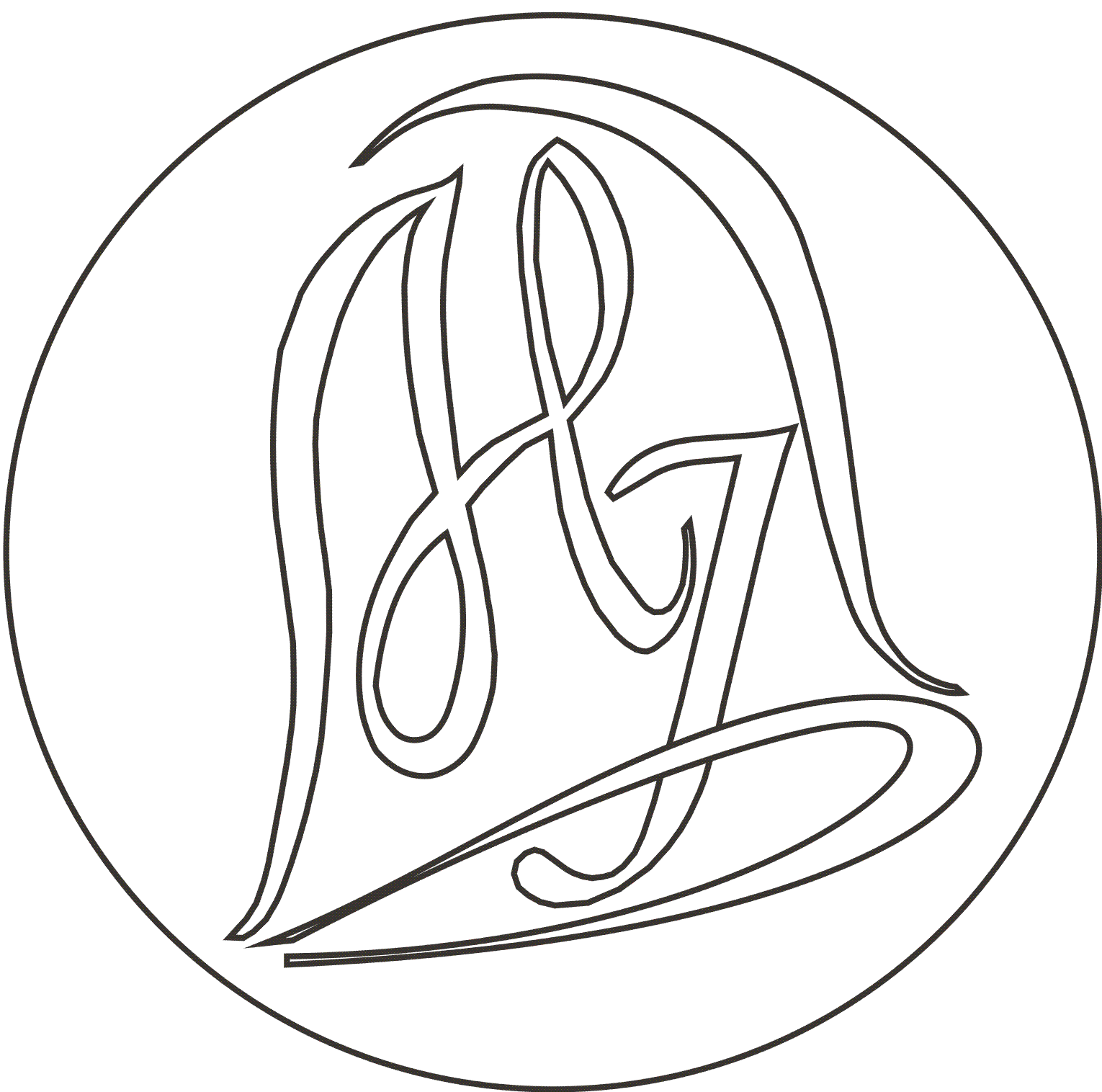                                                                                            _________________________   						Хорват Каваи Анико                                                                                             председник Школског одбора                                                                                             _________________________   Кеченович Сабо Дора                                                                                                            директорСТРУКТУРА И САДРЖАЈ ГОДИШЊЕГ ИЗВЕШТАЈА РАДА УСТАНОВЕ ЗА ШК. 2017/2018. ГОДИНУI   УСЛОВИ РАДА............................................................................................................................4Процена материјално-техничких услова рада................................................................5Кадрови, флуктуација, стање.............................................................................................9Утицај срединских фактора на рад  школе....................................................................14II  ОРГАНИЗАЦИЈА РАДА...........................................................................................................16Бројно стање ученика.........................................................................................................16Осипање, флуктуација, узроци промена.........................................................................17Кварталне промене организације и распореда у раду школе, евалуација ефеката промена.................................................................................................................................18Остваривање календара значајних активности............................................................19III   ОРГАНИ УСТАНОВЕ.............................................................................................................21Стручни органи и тимови..................................................................................................21НАСТАВНИЧКО ВЕЋЕ..............................................................................................21ОДЕЉЕЊСКА ВЕЋА..................................................................................................27СТРУЧНО ВЕЋЕ ЗАРАЗРЕДНУ НАСТАВУ..........................................................28СТРУЧНО ВЕЋЕ ЗА ОБЛАСТ ПРЕДМЕТАПРИРОДНИХ И ДРУШТВЕНИХ НАУКА............................................................................................................................29СТРУЧНИ АКТИВ ЗА РАЗВОЈНО ПЛАНИРАЊЕ...............................................30СТРУЧНИ АКТИВ ЗАРАЗВОЈ ШКОЛСКОГ ПРОГРАМА................................31ПЕДАГОШКИ КОЛЕГИЈУМ....................................................................................32ВАСПИТНО-ОБРАЗОВНО ВЕЋЕ.............................................................................35ИЗВЕШТАЈ ПСИХОЛОГА.........................................................................................37ИЗВЕШТАЈ ПЕДАГОГА.......................................................................................44ИЗВЕШТАЈ БИБЛИОТЕКАРА............................................................................49ИЗВЕШТАЈИ ШКОЛСКИХ ТИМОВА И КОМИСИЈА..................................53Стручни тим за инклузивно образовање........................................................53Тим за заштиту деце/ученика од насиља, злостављања            и занемаривања.....................................................................................................59Комисија Дечјег савеза (виша одељења)........................................................63Комисија Дечјег савеза (нижа одељења).........................................................65Тим за самовредновање......................................................................................66Комисија за школски маркетинг......................................................................71Одбор за безбедност и здравље..........................................................................74Комисија за социјална питања.........................................................................75Kомисија за прославе..........................................................................................76Комисија за преглед сведочанства, матичних књига и дневника.............79Руководећи органи...............................................................................................................80Извештај о раду директора.........................................................................................80Извештај о раду помоћника директора..................................................................104Извештај о раду школског одбора...........................................................................107Саветодавни орган, Извештај о раду Савета родитеља............................................111IV   ОСТВАРИВАЊЕ НАСТАВНИХ ПРОГРАМА ...............................................................113         1. Постигнућа ученика.........................................................................................................114         2. Резултати са такмичења..................................................................................................126         3. Резултати на завршном испиту......................................................................................128V  ОСТВАРИВАЊЕ ВАННАСТАВНИХ АКТИВНОСТИ.....................................................130       1. Ученички парламент..........................................................................................................1302. Вршњачки тим....................................................................................................................132VI   ОСТВАРИВАЊЕ ПОСЕБНИХ ПРОГРАМА...................................................................134VII   РЕАЛИЗАЦИЈА ПРОГРАМА СТРУЧНОГ УСАВРШАВАЊА..................................144VIII   РЕАЛИЗАЦИЈА САРАДЊЕ СА ДРУШТВЕНОМ СРЕДИНОМ..............................158IX   ЕВАЛУАЦИЈА ГОДИШЊЕГ ПРОГРАМА......................................................................159I   УСЛОВИ РАДА ШКОЛЕОснови подаци школе ”Хуњади Јанош”: Адреса: Трг слободе 2, ЧантавирБрој телефона и факса: 024/782-025Електронска адреса: suli@tippnet.rsШкола се састоји од централног (матичног) дела у Чантавиру и два истурена одељења у Вишњевцу и Бачком Душанову.Матична школаУ централном делу школе настава се одвија у седам засебних објекта, за ученике од 1. до 8. разреда, на мађарском језику и од 5. до 8. разреда и на српском наставном језику.Број кабинета: 10Број специјализованих учионица: 2 (информатичкa и језичка лабораторија) Број учионица опште намене: 8Радне собе за припремни предшколски програм: 3Учионица за продужени боравакФискултурна салаСпортски терен (вишенаменски плато)Школска библиотекаЂачка кухиња и трпезаријаПросторија за пријем родитељаЛетња учионицаДруги простори: у првом павиљону се налази још канцеларија педагога и психолога, просторија за помоћне раднике, у другом павиљону се налази канцеларија директора, канцеларија секретарице, а у трећем зубна ординација, канцеларија рачуновођства, зборница за наставнике. У згради нижих одељења се налази просторија за помоћно особље, зборница за учитеље, котларница. У згради где се одвија припремни предшколски програм, поред наведених се налази зборница за васпитаче, остава, архива, просторија за помоћно-особље, кухиња.Издвојено одељење-ВишњевацНазиви издвојених одељења: Марка Орешковића 23, ВишњевацБрој учионица опште намене: 1Радне собе за припремни предшколски програм: 1Зборница: 1 (која је уједно и чајна кухиња)Санитарни чворУ овим одељењима се одвија настава од 1. до 4. разреда основног образовања на српском наставном језикику.Издвојено одељење-Бачко ДушановоНазиви издвојених одељења: Петра Драпшина 51, Бачко ДушановоБрој учионица опште намене:1ЗборницаЧајна кухињаСанитарни чворУ овим одељењима се одвија настава од 1. до 4. разреда основног образовања на српском наставном језику.1.      Процена материјално-техничких услова радаОпрема се континуирано обнавља у зависности од материјалних могућности школе.Набављено наставно и ненаставно основно средствоу периоду од 01.09.2017. године до 31.08.2018. године (по изворима финансирања):Књиге за библиотеку су добијени у износу од 83.840,01 динара (у периоду од 01.09.2017. до 31.08.2018. године). Предмет донације су нове и половне књиге на МНЈ и СНЈ, укупно 170 комада.Трошкови семинара у периоду од 01.09.2017. до 31.08.2018. године:Трошкови такмичења ученика (01.09.2017.-31.08.2018. године) износи 296.704,13 динара.Материјални трошкови за образовање без наменских средства родитеља ученика у периоду од 01.09.2017. до 31.08.2018.године износи цца 272.000,00 динара. Од ових средстава су набављени: фотокопирни папир,  хамер, лепак, фолија, селотејп, коверат,  креда, сунђерза таблу, брисач табле, дневник, матична књига, фасцикла, маркер, спреј за таблу, патафикс, тонери, уложак за хемијску, ЦД, листа жеља, свеске, сведочанство, диплома, уверење, батерије, државне заставе итд.Текуће поправке и одржавање (01.09.2017.-31.08.2018. године)2.  Кадрови, флуктуација, стањеКвалификациона структура запослених радника на извођењу наставе претежно одговара потребама школе, уз поједине недостатке стручних наставника. Нестручно заступљена настава је из: немачког језика, техничко и информатичког образовањa, музичкe културe, ликовнe културe, физичког васпитања. У школи је запослен потребан број наставника и стручних сарадника у односу на број ученика.Наставни и ненаставни кадар приказан је у табелама 1 и 2.НАСТАВНИ КАДАР ВАСПИТАЧИПОМОЋНО ОСОБЉЕНапомена - у току школске године дошло је до следећих измена у кадровској структури:Дудаш Хорват Тинде отишла на порођајно одсуство и заменила ју је Фаркаш ЗитаБабић Силвија је отишла на боловање и заменила ју је Тризња ХелгаРац Енике је отишла, на њено место је дошла Петковић АнитаКовач Магда је отишла на боловање – одржавање трудноћеКучера Патриција је отишла на боловање – одржавање трудноћеТот Баги Кинга је отишла на боловање – одржавање трудноћа, и заменила ју је Гедеи ИзабелаШарњаи Моника је отишла на боловање – одржавање трудноће, и заменила ју је Матузик АникоКиш Корнелија је отишла на боловање и заменила ју је Фигеди КлаудијаХомоља Агота је отишла на боловање – одржавање трудноће, и заменила ју је Бакош СилвијаРижањи Тинде је отишла на боловање – одржавање трудноће3. Утицај срединских фактора на рад школеШкола се састоји од централног дела у Чантавиру и два истурена одељења у Вишњевцу и Бачком Душанову. У централном делу школе настава се одвија у седам засебних објекта, што отежава рад јер ученици морају често мењати кабинет током дана. У Вишњевцу се налази једна учионица и у Бачком Душанову једна у којима се изводи настава. У овим одељењима се одвија настава од 1. до 4. разреда основног образовања на српском наставном језику, те деца често морају путовати да би се настава одвијала на њиховом матерњем језику, што отежава услове доласка у школу.У посебној згради (млин школа) одвија се настава за децу ометену у развоју.Кабинет за информатику, који се  налази у 3. павиљону, обезбеђује напредно учење и усавршавање, како наставника тако и ученика школе. Кабинет је опремљен  у оквиру пројекта „Дигитална школа“. Имамо 25 терминала и 1 сервер. Поред тога имамо 1 посебaн рачунар, 2 ласерскa штампача, пројектор. Функционалност и опремљеност кабинета је одличан. Библиотека се налази у згради где се настава одвија у нижим одељењима, и стоји на располагању свим ученицима школе. Ове школске године је располагала са 7993 књига намењеним за развијање културе читања, те стицању навике за самостално продубљивање знања, задовољавање разноврсних интересовања и стваралачког и истраживачког духа. Библиотекар школе у сарадњи са наставницима, учитељима и директором организује посете библиотеци, позоришту као и књижевне сусрете.Средина је мултикултурална, највећи је број деце мађарске националности, али је велики број деце српске и ромске националности, чиме је омогућено да деца науче и језике и културе других нација, те развијају осећање прихватања различитости и толеранције.II  ОРГАНИЗАЦИЈА РАДАБројно стање ученика на крају шк. 2017/2018. године   	БД – Бачко Душаново           В – Вишњевац    МНЈ – мађарски језик           СНЈ – српски језикОдељења ученика са сметњама у развоју :	На крају школске године бројимо укупно 520 ученика.Припремни предшколски програм у оквиру проширене делатности школе, распоређени у 6 група:Продужени боравак 2. Осипање, флуктуација, узроци променаТоком школске године дошло је до следећих промена:3 ученика су дошла у нашу школу, а отишла 13Изречене су васпитне и васпитно – дисциплинске мере у следећем броју:Изостанци ученика током школске 2017/2018. године3. Кварталне промене организације и распореда у раду школе, евалуација ефеката променаШкола је током године радила у две смене, стим да су се смене мењале месечно само уи нижим одељењима, а виша одељења су похађала наставу пре подне. Просторије у школи, поподне су се користиле за додатне, допунске и ваннаставне активности. Продужени боравак траје од 8 до 14 часоваПредшколски припремни програм је у две смене, у трајању од 7:30 до 12:30 и 12:30 до 17:30Педагог и психолог раде од 7:30 до 13:30 у преподневној смени и од 10 до 16 сати у поподневно смени, наизменично.Директор школе своје радно време усклађује са потребама школе.Правник школе и администрација ради од 7 до 14 часова.Школска библиотека ради понедељком и средом послеподне од 11 до 17 часова, уторак, четвртак и петак од 7:30 до 13:30 часоваПомоћно и техничко особље раде наизменично у две смене, и то преподне од 5:30 до 13:30 часова, послеподне од 12 до 20 часоваЗубар ради понедељком и уторком у две сменеДан школе је 17. фебруара, а обележио се свечаном прославом у организацији комисије за прославе школе 09.02.2018. године.Ритам радног дана школе:Класификациони периоди:квартал траје од 01.09.2017. до 27.10.2017, има 41 наставних данаквартал траје од 28.10.2017. до 22.12.2017, има 40 наставна данаквартал траје од 15.01.2018. до 16.03.2018, има 46 наставних данаквартал траје од 17.03.2018. до 14.06.2018, има 57 наставних данаНастава и други облици образовно - васпитног рада у основној школи се остварују у току два полугодишта.Прво полугодиште почиње у петак, 1. септембра 2017. године, а завршава се у петак, 22. децембра 2017. године. У првом полугодишту има 81 наставни дан.Друго полугодиште почиње у  среду, 15. јануара 2018. године и завршава се: у четвртак 14. јуна 2018. године, за ученике од првог до седмог разреда и има 99 наставних дана,у четвртак, 31. маја 2018. године,  за ученике осмог разреда и има 89 наставних  дана.У току школске године ученици имају зимски, пролећни и летњи распуст.Зимски распуст почиње у понедељак, 25. децембра 2017. године, а завршава се, 14. јануара 2018. године.Пролећни распуст почиње у петак, 30. марта 2018. године, а завршава се у понедељак, 09. априла 2018. године.За ученике од првог до седмог разреда,летњи распуст почиње у 15. јуна 2018, а завршава се у петак, 31. августа 2018. године. За ученике осмогразреда летњи распуст почиње по завршетку завршног испита, а завршава се у петак, 31. августа 2018. године.Подела књижица: 1. полугодиште 29. децембар 2017.2. полугодиште 26. јун 2018.Ученици осмог разредасу полагалипробни завршни испит у петак, 13. априла 2018. године и у суботу, 14. априла 2018. године, а завршни испит у понедељак, 18. јуна 2018. године, уторак, 19. јуна 2018. године и среда, 20. јуна 2018. године.4. Остваривање календара значајних активностиIII  ОРГАНИ УСТАНОВЕ1. Стручни органи и тимовиНАСТАВНИЧКО ВЕЋЕ	Чланове Наставничког већа чине сви наставници, васпитачи и стручни сарадници, а већа води директор школе.	Због већег броја наставника путника седнице се најчешће одржавају у међусмени. Седнице су биле пажљиво припремљене и садржајне и тако допринеле укупном позитивном раду школе. Наставничко веће прати и анализира оствареност рада школе, анализира и даје предлоге за унапређивање квалитета рада. О раду, односно садржајима Наставничког већа води се записник. Наставничко веће одржао је 16 састанка.План рада за 2017/2018. школску годину приказан је у табели:1.2. ОДЕЉЕЊСКА ВЕЋАЧланове одељењског већа чине сви наставници који предају у једном одељењу истог разреда.	Одељењска већа су одржавана по потребама у зависности од разреда. О раду одељењских већа, представници су предали своје извештаје о раду већа.На већима углавном су разматрана текућа питања васпитно-образовног рада. Првенстевно се радило на праћењу развоја и напредовања ученика, уз наглашавање карактеристика личности ученика, њихових општих и посебних способности, развојних карактеристика и социјално-економских услова. Разматрао се успех и владање ученика, давао предлог за награђивање и похвањивање путем диплома и похвала. Анализирала се потреба за применом индивидуализације или индивидуалног образовног плана. Педагог и психолог су учествовали на састанцима ради пружања стручне помоћи и анализе реализације програма рада, као и директор.О састанцима одељењских већа постоји записник у дневницима рада.Број одржаних седница по разредима на основу извештаја:ПРЕДСЕДНИЦИ РАЗРЕДНИХ ВЕЋА:		1. разред – Вукелић Ангела		2. разред – Пољаковић Нађ Ерика		3. разред – Берењи Каталин		4. разред – Оровец Јулиана		5. разред – Тот Габриела		6. разред – Оровец Јанош		7. разред – Вереш Шандор		8. разред – Леонов Вереш АдрианаПредседник образовно-васпитног већа: Хатала Хорват Сузана Председник актива за нижа одељења: Зелић ЕдитПредседник актива истурених одељења: Лукић Ђурђица1.3. СТРУЧНО ВЕЋЕ ЗА РАЗРЕДНУ НАСТАВУЧланови  стручног актива за нижа одељења су сви наставници у нижим одељењима и стручна служба, актив састао 4 пута. Председник актива:Зелић Едит1.4. СТРУЧНО ВЕЋЕ ЗА ОБЛАСТ ПРЕДМЕТА ПРИРОДНИХ И ДРУШТВЕНИХ НАУКАЧланове чине председници стручних актива предмета природних наука:1. математика - Тот Габриела2. биологија - Сабо Габор3. физика, хемија - Вереш Шандор4. географија - Гере Жолт5. техничко и информатичко образовање - Оровец ЈаношПредседник већа: Ладањи Жолт, наставник техничког и информатичког образовањаЧланове чине председници стручних актива предмета друштвених наука:1. матерњии језик - Ленђел Андреа2. српски као нематерњи језик - Ковачевић Бајрама3. страни језици (енглески и немачки језик) - Шинкович Чила4. историја - Пеце Тамаш5. предмети уметности - Седлар Барна Рожа6. физичко васпитање - Милутиновић НиколаПредседник већа: Копас Тамара, проф. мађарског језикаСтручно веће одржао је 5 састанка.						Председници: Копас Тамара							Ладањи Жолт1.5. СТРУЧНИ АКТИВ ЗА РАЗВОЈНИ ПЛАН ШКОЛЕ Чланови актива су:Леонов Вереш Адриана - председник тима, професор математике и физикеКеченович Сабо Дора - директор, професор мађарског језика и књижевностиШарњаи Моника - дипломирани педагогРижањи Тинде - дипломирани психологВукелић Ангела - наставник разредне наставеСабо Габор - мастер професор биологијеХатала Хорват Сузана - васпитачХорват Каваи Анико - представник Школског одбораЈанушко Јулиан - представник Ученичког парламентаБачлија Немања - представник Ученичког парламентаУ току школске 2017/2018 године одржано је 6 састанака.Дневни редови су били: 1.  Формирање Актива за школско развојно планирање 2.  Договор о плану и начину рада 3.  Увођење образовани програм „Szitakötő”  у школу 4.  Развој школске заједнице и неговање односа са братским школама 5.  Конкурси 6.  Дан талената у школи 7.  Посета локалне фирме 8.  Активности 9.  Изложба радова ученика10. Развој заједнице11. Представа поводом завршетка полугодишта у позоришној сали12. Планирање Дана школа и сакупљање поводом истог13. Ускршња изложба14. Посета часова, угледни часови, успех ученика, безбедност ученика1.6. СТРУЧНИ АКТИВ ЗА РАЗВОЈ ШКОЛСКОГ ПРОГРАМАСручни актив за развој школског програма у школској 2017/2018. години радио у следећем саставу:Шарњаи Моника, председникБабић Силвиа, чланЗелић Едит, чланСтручни актив за развој школског програма одржао је 4 састанка.1.7. ПЕДАГОШКИ КОЛЕГИЈУМЧланови педагошког колегијума су:Кеченович Сабо Дора, директорКопас ТамараЛадањи ЖолтРижањи ТиндеТот ГабриелаСабо ГаборВереш ШандорГере ЖолтОровец ЈаношЛенђел АндреаКовачевић БајрамаШинковић ЧилаСедлар Барна РожаАђански МатеМилутиновић НиколаВукелић АнгелаПољаковић Нађ ЕрикаБерењи КаталинОровец ЈулијанаЛукић ЂурђицаХатала Хорват СузанаПедагошки колегијум је састао 5 пута. 1.8. ВАСПИТНО-ОБРАЗОВНО ВЕЋЕЧланови васпитно-образовног већа:Хатала Хорват Сузана - председникВерт Немет ГабриелаБеђик Хомоља ВалериаКовач ЕваКиш КорнелиаВекоњ ВераВаспитно-образовно веће је састао 4 пута.1.9. ИЗВЕШТАЈ ПСИХОЛОГАза период од  01.09.2017. до 30.04.2018.Психолог: РижањиТинде1.10. ИЗВЕШТАЈ ПЕДАГОГАИЗВЕШТАЈ БИБЛИОТЕКАРА   Билиотекар: Форго Ержебет1.12. ИЗВЕШТАЈИ ШКОЛСКИХ ТИМОВА И КОМИСИЈА1.12.1. Стручни тим за инклузивно образовање:Чланови стручног тима су: Бајрама Ковачевић - председникОжвар Илдико Фаћол КатаринаЛукић ЂурђицаРожа МагдолнаПетковић АнитаШарњаи Моника (педагог)Рижањи Тинде (психолог)На састанцима, који су одржани 29.09.2017., 30.10.2017., 27.12.2017., 15.06.2018. године присутниу су били сви васпитачи, учитељи и наставници који су у својим одељењи ма имали ученике, који су похађали настав у по индивидуалном образовном плану (ИОП-у), као и по индивидуалном образовном плану који се примењивао у оквиру појединачног наставног предмета.Закључујемо да је развој и напредак деце у вспитним групама у нижим и у вишим одељењиома евидентан. Сарадња са дефектолозима (у нижим одељењима) је на највишем нивоу.Списак и резултати предшколске деце за ИПП (индивидуални предшколски план) за 2017/2018. школску годину.Списак ученика и резултати за ИОП (индивидуални образовни план) за школску 2017/2018.  годину.Бајрама Ковачевић, председник тима1.12.2. Тим за заштиту деце/ученика од насиља, злостављања и занемаривања:На основу Посебног протокола за заштиту деце и ученика од насиља злостављања и занемаривања у образовно-васпитним установама Школа је формирала: Тим за заштиту ученика од насиљачланови тима:Рижањи Тинде, психолог – председник тимаШарњаи Моника, педагог Кеченович Сабо Дора, директорШинковић Валерија, секретарЗелић Едит, председник одељенског већа нижих разредаТот Габриела, председник разредног већа 5. разредаОровец Јанош, председник разредног већа 6. разредаВереш Шандор, председник разредног већа 7. разредаЛеонов Вереш Адриана, председник разредног већа 8. разредаБеђик Хомоља Валериа, васпитачицаЛукић Ђурђица, представник истурених одељењаКучера Патрициа, наставник физичког васпитањаХорват Каваи Анико, представник Школског одбораХатала Роберт, представник Савета родитељаЦурновић Лила, Јухас Валентина, представници Ученичког парламента	Тим се састајао по потреби и водио рачуна о реализацији акционог плана превентивних активности за спречавање насиља у школи, а такође и предузимао потребне мере при појави тј. регистрацији насилних случајева. О тим случајевима Тим води евиденцију (образац за евиденцију о случајевима насиља) и израђује план заштите деце/ученика у сарадњи са одељењским старешином, док одељењске старешине воде евиденцију о реалзицаији појачаног васпитног рада као и ефектима предузетих мера након ПВР.РЕАЛИЗАЦИЈА АКЦИОНОГ ПЛАНА ПРЕВЕНТИВНИХ АКТИВНОСТИ ЗА СПРЕЧАВАЊЕ НАСИЉАРЕАЛИЗАЦИЈА ПЛАНА ИНТЕРВЕНТНИХ АКТИВНОСТИ ЗА СПРЕЧАВАЊЕ НАСИЉАПроцена ефеката превенције/интервенције:На основу евиденције које воде одељенске старешине и Тим, стручни сарадници школе су закључили да се најчешће пријављује физичко насиље (које укључује и психичко). Број позитивно решених је око 87%. Укупан број регистрованих случаја: 15. Број позитивно решених је 13, пошто се у два случаја насилно понашање поновило. По нивоима, може се уочити да је највише случаја било 1. нивоа (14). Број регистрованих случаја је већи у односу на прошлу школску годину.  Анализом  упитника спроведеног међу ученицима (231 ученика од 5. до 8. разреда) о степену безбедности у школи, где су ученици одговарали на скали од 1 од 5, где 1 значи најмање слагање а 5 потпуно слагање са изјавом, добијени резултати указују на следеће: - У школи се не толерише насилно понашање: са 4 и 5 је одговорило 73,3% ученика- Упознат сам са кућним редом и правилима понашања у школи: са 4 и 5 је одговорило 83% ученика- У школи нас уче међусобном прихватању: са 4 и 5 је одговорило 70% ученика- У школи се осећам безбедно, јер знам коме да се обратим ако имам неки проблем: са 4 и 5 је одговорило 67% ученикаДа је највише присутно емоционално насиље сматра 43,8% ученика, да се најчешће догађа у дворишту школе сматра 44,3%, да се најчешће јавља на одморима сматра 61,7%. Од свих испитаних ученика 67% тврди да није доживело насиље у школи, а 33% да јесте, од којих 40% није ништа предузело по том питању. Такође, 16,7% испитаних ученика је трвдило да су се и сами понашали насилно у школи. Већина ученика сматра да је потребан већи број дежурних наставника и већи број камера, ради повећања безбедности и смањења насиних ситуација.Број регистрованих случаја током 2017/2018. године по кварталу: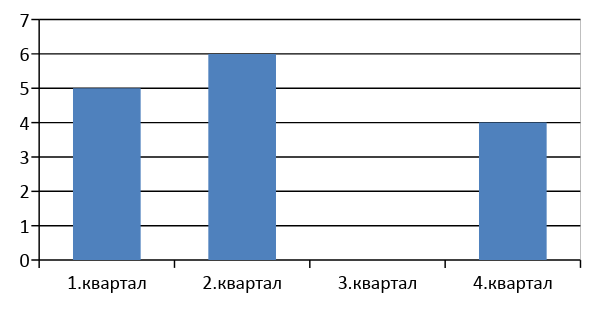 1.12.3. Комисија Дечјег савеза (виша одељења) Чланови:Бабић Силвиа – координаторСабо Габор – за 5. разредБакош Арпад – за 6. разредКучера Патриција – за 7. разредКопас Тамара – за 8. разред	Комисија одржала је 4 састанка.1.12.4. Комисија Дечјег савеза (нижа одељења):Чланови: Зелић Едит – 1. разредВукелић Чила – 2. разредВитушка Корнелиа – 3. разредОровец Јулијана – 4. разредОровец Марта – кординаторКомисија одржала је 4 састанка.1.12.5. Тим за самовредновањеИзвештај о реализацији акционог плана након самовредновања 2017/2018.3. област:  ОБРАЗОВНА ПОСТИГНУЋА УЧЕНИКАПроцес самовредновања извршио је тим у саставу:1.      Тот Баги Кинга, наставник енглеског језика - председник2.      Рижањи Тинде, психолог3.      Шарњаи   Моника, педагог4.      Вереш Шандор, наставник физике5.      Биро Едит, професор разредне наставе6.      Анђелић Весна, професор разредне наставе7.      Ковач Ева, васпитач8.      Др. Кати Салоки Миланковић9.      Немет Криштоф, представник ученика10.   Шинкович Чила, представник савета родитељаТим се састао 3 пута, израдио је план рада, анализирао потребне аспекте вредновања и израдио извештај. Након што је председник тима отишао на боловање, тај задатак је преузео психолог, као члан тима, касније је на место педагога дошла Матузик Анико.Прикупљање и анализа доказа за процену оствареног нивоа одређеног стандарда у свим индикаторима        		Током процене вршене су анализе докумената: извештај о резултатима завршног испита за школу и округ 2016/17. год., ИОП, годишњи извештај о раду школе, дневници евиденције образовно васпитног рада 2017/18. год, резултати завршног испита за школу и Републику 2016/17., извештај стручних сарадника, записника, извештај о резултатима ученика са такмичења и завршног испита за шк. 2016/17. и 2017/18., посматрање наставних часова из шк. 2017/18. године.ДОКАЗИ И ЗАКЉУЧЦИПРЕДЛОГ МЕРА ЗА УНАПРЕЂИВАЊЕ КВАЛИТЕТА РАДА УСТАНОВЕобласт: Образона остигнућа ученика1.12.6. Комисија за школски маркетинг:Чланови:Кеченович Сабо Дора - председникНиколић АнтонКопас ТамараУ друштву знања, школе постају одговорне за практично функционисање и резултате. Развој школа се постиже континуираним унапређењем рада и одрживости јаких страна. Промоција и маркетинг школе, уз истицање онога што је посебно вредно и специфично су неопходни. Задатак представљања оног што школа нуди треба да буде део свачијег посла у образовно-васпитним установама, како би се упутила јединствена и позитивна порука. За децу и родитеље важно је да школа буде позната по квалитету рада, са посебним ваннаставним програмима, који задовољаваљу потребе ученика, да буде школа о којој бивши ученици говоре лепо и са пријатним сећањем.Сматрамо да је комисија успешно обавештавала ужу и ширу заједницу о дешавањима о школи и да су заинтересовани могли стећи реалан увид у целокупан живот и рад школе. Мислимо да су смернице зацртане ове године добар путоказ за будући рад.1.12.7. Одбор за безбедност и здрављеОдбор за безбедност и здравље на раду у школској 2017/2018. години  на основу одлуке директора школе радио у следећем саставу:1. Зелић Едит, председник2. Шинковић Валерија, члан3. Сабо Ервин, чланОдбор у 2017/2018. години састао се 4 пута и размотрио следећа питања:- Израда плана рада Одбора за безбедност и здравље на раду за 2017/2018. школску годину- Разматрање нормативних аката  из области безбедности и  здравља   на  раду- Извршење припрема за зиму - Извршење свих неопходних поправки у школи- Попуњавање кутије за прву помоћ - Учествовање на седницама Школског одбора - Сарадња са лицем који обавља послове безбедност издравља запослених за ОШ ”Хуњади Јанош”- Спровођење Закона о заштиту становништва од изложеност дуванском диму- АктуелниостиОдбор је у току школске године радио по утврђеном плану.Одбор сматра да и даље треба пратити прописе из ове области, примењивати их и пратити примењивање односно реализацију. Сваком треба обезбедити безбедан рад и сви запослени треба да се придржавају уврђених правила, међусобно да се поштују и да се труде да у школи буде пријатна атмосфера. Председник Одбора: Зелић  Едит                                                              1.12.8. Комисија за социјална питањаЧланови актива:Тинде ФекечИлона КелеменЕва КовачТинде Дудаш ХорватЗита ФаркашКомисија је одржала 4 састанка.Председник актива: Тинде Фекеч1.12.9. Комисија за прославеЧланови комисије:Седлар Барна Рожа - председникФаћол КатаринаХатала Хорват СузанаБакош АрпадЛенђел АндреаАнђал МагдолнаВитушка Корнелиа1.12.10. Комисија за преглед сведочанства, матичних књига и дневникаНижа одељењаЧланови:Вукелић Ангела – супервизорВукелић Чила – за 1. разред + одељењске старешинеАђански Лидиа – за 2. разред + одељењске старешинеХовањец Векоњ Марта – за 3. разред + одељењске старешинеРожа Магдолна – за 4. разред + одељењске старешинеЗа виша одељења:Чланови: Гере Жолт – супервизорОровец Јанош – за 5. разредБабић Силвиа – за 6. разредШинкович Чила – за 7. разредКовач Габриела – за 8. разред	Педагог школе је квартално прегледала дневнике и своја запажања преносила наставницима и учитељима.	На крају школске године су чланови комисије прегледали сведочанства и матичне књиге и о својим примедбама обавестили разредне старешине. Директору је предат писмени извештај.2. Руководећи органи2.1. Извештај о раду директора у шк. 2017/2018. год.Организација образовно-васпитног радаУ овој области директор школе се бавио:Планирањем и програмирањем рада на свим нивоима 		Послови из овог поглавља односе се на рад на изради идејне скице Годишњег програма рада школе, израда акционог плана послова школе и акционог плана директора, праћење реализације Годишњег програма рада школе, увид у израду годишњих и оперативних планова рада наставника и других послова, праћењу реализације садржаја Школског развојног плана.Организовањем свих видова васпитно-образовног рада  и вођења педагошке документације школеСви послови на нормативној активности текли су по одговарајућој процедури, и на време су донети и усвојени правилници или њихове измене. Поред поменутих организационо-управних послова нарочита пажња је била посвећена на изради Програма школе као основног операционог документа.Сва питања и проблеми који су у вези са делатношћу школе, како организационо техничка, управна питања, програми рада, финансијски радови, извештаји, уговори и споразуми, као и сва остала питања која су у вези са радом школе, имала су нормалан проток кроз орган управљања – Школски одбор и за сва питања доношене су одговарајуће одлуке и решења.Орагнизацијом рада постојећих службиДиректор је редовно кординирао рад  са циљом стварања што бољих услова за реализацију програма школе.Организацијом сарадње са друштвеном срединомУспостављена је добра сарадња са месним заједницама на територији, друштвеним организацијама, културним центрима, општином, успешним привредницима, Градским секретаријатом за образовање и другим субјектима. Организовањем материјално-финансијских пословањаОстварени су контакти са Министарством просвете, Школском управом у Суботици и Градском управом - Одељењем за друштвене делатности, ради склапања уговора о финансирању програма школе. Учествовао је у планирању и расподели остварених средстава као и у контроли њихове потрошње. Контрола и увид уфинансијско пословање школе и стварати услове за рационално и сврсисходно трошење расположивих средстава и домаћински однос према објектима и инвентару.Инструктивно-педагошки радПедагошко-инструктивни рад је један од најважнијих задатака директора школе. Због тога је директор у протеклом периоду у циљу унапређивања образовно-васпитног рада присуствовао часовима редовне наставе, као и угледним часовима који се одржавају у склопу стручног усавршавања наставника. Посећено је око 15 часова редовне наставе, 5 часова угледне наставе и 2 испитна часа.На основу увида у припреме наставника за час, друге педагошке документације и на основу посећених часова, закључено је да је на већини часова успостављена добра комуникација са ученицима. Наставници који су добро методички “потковани” одлично су владали часом, веома успешно мотивисали и подстицали ученике. Наставници су ваљано, без журбе са пуно педагошког такта подстицали  ученике на мисаоне активности. Велики број наставника је успешно увео у наставни процес савремена учила (рачунар, видео-бим) и тако омогућио интердисциплинарни приступ у наставу, што је ученике одлично мотивисало и самостално укључило у решавање постављених задатака.Директор је водио разговоре са наставницима у циљу побољшања методике рада на часовима које је посетио. Давао је сугестије у реализацији програма, облика и метода рада, употребе наставних учила и дидактичких средстава.Посебно је  обратио пажњу на рад почетника - наставника и млађих наставника, као и на наставнике који су имали тешкоћа у раду.Сарађивао је са разредним старешинама у решавању развојних и других васпитних или образовних проблема или тешкоћа код ученика.Вршио је увид у дневнике рада и начин вођења ученичког досијеаУчествовао је  у раду стручних органа школе (стручних већа, одељењских већа и Наставничком већу), а у раду Наставничког већа директно руководио и припремао се према Програму школе,  у сарадњи са правником, педагогом и психологом школе.	Усмеравање и усклађивање рада стручних органа школеРад у стручним и руководећим органима школе састојао се у припреми седница стручних органа и Школског одбора, педагошко инструктивних послова у раду стручних већа, припреме и вођења седница Наставничког већа, инструкција у вођењу педагошке документације, стварању радне атмосфере, међусобног поштовања, уважавања и помагања, инструкција у примени Закона о основама система образовања и васпитања, анализе рада свих стручних већа и органа, њихових садржаја, активности, времену реализације планираних садржаја својих програма, а то све у заједничком циљу да што организованије и стручније тече образовно-васпитни процес у школи.Рад са стручним сарадницама, ученицима и родитељимаТоком целе године директор је имао редовну и ефикасну сарадњу са педагогом и психологом школе.У сарадњи са педагогом и психологом израдио је оперативни план рада школе,по месецима. У току месеца је пратио свакодневну реализацију распореда часова и других планова. Током године се заједнички вршио непосредан увид у образовно-васпитни и васпитно-образовни рад, при чему се анализирао и усмеравао рад учитеља, наставника и васпитача. Присуствовао је седницама стручних органа школе. У сарадњи са педагошко- психолошком службом  радио је анализу кварталних и годишњих извештаја. Радили су на стварању и унапређивању услова за инклузивно образовање у школи. Активно су учествовали у праћењу напредовања ученика са посебним потребама. Пратили су примере добре праксе у овој области ради утицања на побољшање квалитета рада у нашој школи.Сарадња са родитељима се одвијала првентсвено кроз индивидуални пријем родитеља у предвиђеном термину, изузетно и по потребама родитеља, као и на састанцима различитих облика. Циљ сарадње је развијање двосмерне комуникације између родитеља и школе, укључивање и ангажовање родитеља у разне сфере живота и рада школе, као и придобијање родитеља као првобитног партнера у заједничком образовно-васпитном раду. Начин и облик рада са родитељима се одвијала кроз  међусобно пружање информације које су од значаја за развој и напредовање ученика, информисање о значајним догађањима и школским активностима. Учествовао је по потреби на родитељским састанцима. Помагао је и координисао рад Савета родитеља у остваривању њиховог плана, омогућио пружање увида у рад школе и резултате образовно-васпитног рада и развијање родитељске компетенције кроз разна предавања, презентације. Непосредан рад са ученицима се одвијао најчешће кроз индивидуалне разговоре, како по иницијативи ученика тако и по предлогу одељеске старешине, наставника или стручног сарадника. Ученицима је пружао подршку ради превазилажења тешкоћа учења и напредовања, усмеравао их на позитивне промене у понашању и по могућностима излазио у сусрет ради остваривања ученичких предлога (индивидуалних предлога, предлога Ученичког парламента или Вршњачког тима) и сл.Рад на праћењу и унапређивању васпитно-образовног радаУвид у реализацију остварио је прегледом педагошке документације и непосредним увидом како у наставни, тако и у ненаставни процес. Сталним праћењем програма и њиховом применом као и спровођењем одлука надзорних и других стручних органа, обезбедио је законитост у раду школе. Реализација индивидуалних планова и програми рада као и припрема за часове су биле континуирано праћене. Посебно је указивано на поштовање рада усмереног на стандарде, као и примени новог Правилника о цењивању.Анализирао је да ли су коректно и благовремено попуњавани дневници рада и матичне књиге.Материјално-финансијски условиДиректор је остварио контакте са Министарством просвете, науке и техонолшког развоја, Школском управом у Сомбору и Градском управом у Суботици-Одељењем за друштвене делатности, ради обезбеђивања материјалних средстава за ефикасан рад  школе.Учествовао је у планирању и расподели остварених средстава као и у контроли њихове потрошње. Остварио увид у финансијско пословање школе и стварао услове за рационално и сврсисходно трошење расположивих средстава и домаћински однос према објектима и инвентару. Пратио конкурсе и пријављивао школу на све конкурсе који су доприносили квалитетнијем раду  школеАналитички и извештајни пословиАнализа остваривања Годишњег програма рада школе као и анализа успеха ученика вршена је на крају сваког класификационог периода на седницама Одељењског и Наставничког већа. Анализе су презентоване Наставничком већу, Савету родитеља и Школском одбору уз предложене мере и закључке за побољшање образовно-васпитног рада. Реализацију наставног плана и програма пратили су у току школске године, вршили анализу успеха ученика и упоређивали са ранијим успехом ученика квартално и полугодишње. На основу тих анализа предузимане су мере, и са тиме резултати рада су били бољи. Основне теме које су се разматрале на седницама стручних тела школе и из којих су извлачени одређени закључци и усмерења ка квалитетнијем раду биле су: - анализа и утврђивање реализације наставних часова редовне, допунске и додатне наставе, изборних предмета и слободних активности, - анализа и утврђивање успеха и владања ученика на крају класификационих периода, у првом полугодишту и на крају школске године,- анализа и праћење планирања и припремања наставника у циљу унапређивања наставног процеса,- упознавање и разматрање извештаја о извршеном инспекцијском надзору и извештавање о извршеном појединачном стручно-педагошком надзору,- анализе рада школе, годишњег извештаја о своме раду и раду школе, и израда и анализа осталих извештаја.Редовно су рађене анализе и извештаји о раду школе за потребе Министарства просвете, науке и технолошког развоја.ОСТАЛИ ПОСЛОВИ Директор је присуствовао у раду актива директора школе града, састанцима са саветницима Министарства просвете и науке техонолшког развоја. Редовно се информисао о предлозима и пројектима везаних за реформу школства у Србији. Руководећа функција огледала се кроз: праћење Закона, Прописа и Правилника за рад у школи, унапређење међуљудских односа код запослених у циљу унапређивања рада, припремање, праћење, присуствовање седницама, комисијама, процењивање ефикасности одржаних седница, као и спровођење њихових закључака, представљање школе у ужој и  широј средини. Сви прописи су примењивани, а постојећи правилници и остала акта благовремено усклађивана на новим прописама.	У школи је уведено инклузивно образовање уз коришћење расположивих људских, материјалних и финансијских ресурса за обезбеђивање подршке деци са посебним образовним потребама.Дневнике рада и матичне књиге је прегледао директор и после отклоњених недостатака и прописа дао је налог да се прошлогодишњи дневници рада архивирају.СТРУЧНО УСАВРШАВАЊЕУ току протекле школске године, директор школе је присуствовао на семинарима везаних за рад и у унапређење рада у основним школама. Редовно се информисао о предлозима и пројектима везаних за реформу школства у Србији.Детаљан опис рада директора приказан је у табели:I. ПолугодиштеII. Полугодиште				Кеченович Сабо Дорадиректор2.2. Извештај о раду помоћника директорау шк. 2017/2018 год.Леонов Вереш Адриана, Тот Габриела2.3. Извештај о раду Школског одборау шк. 2017/2018. год.Састав Школског одбора:Школски одбор је је одржао 11 састанка.Преседник Школског одбора: Хорват Каваи Анико3. Саветодавни органИзвештај о раду Савета родитеља 2017/2018.Савет родитеља је састао 5 пута у шк. годиниIV ОСТВАРИВАЊЕ НАСТАВНИХ ПРОГРАМА Редовна настава, допунски и додатни рад, корективни садржаји, слободне активности, припремна настава и изборна настава су реализовани у целини и према планираним садржајима. Наставници планирају месечно теме и садржаје које ће реализовати. План и програм рада наставника је део Школског програма.СЛИКА КВАЛИТЕТА РАДА ШКОЛЕКвалитет, који достиже школе из године у годину, може се уочити првенствено кроз постигнућа ученика. Школски успех, односно постигнућа ученика, се прати и анализира квартално. Ученици који показују изузетне способности у појединим предметима, уз помоћ и подршку наставника, донели су  многобројне дипломе нашој школи. 	Настава као најзаступљенији облик рада школе свакако пружа могућности за васпитање ученика. Могу се идвојити неки предмети који имају посебно наглашене и истакнуте васпитне циљеве. Васпитну вредност поред садржаја имају и добро одабрани облици, методе и средства рада, као и ставови наставника и степен активности ученика у раду. Ми смо у нашој школи увели нове методе рада у настави, које повлаче за собом и промене у односима наставник-ученик, као и у активностима ученика. У овоме су пуно помогле методе кооперативног учења као и методе за развијање и неговање матерњег и нематерњег језика. Испунили су се неки васпитни задаци као што су: укљичивање свих ученика у рад, изграђиваље свести о припадању колективу, подстицање личног самопоуздања, уочавање и упознавање својих и туђих мисли и осећања, сараднички однос, афирмација позитивних примера.	Циљ и задаци васпитног рада остварују се и у раду одељењских заједница. Развој личности, пожељних облика понашања, формирање колектива резултат су педагошки добро осмишљеног вођења одељењске заједнице. Зато се у нашој школи одељењске старешине руководе јединственим планом ЧОС-а који садржи пријем млађих ученика у школу и помоћ у адаптацији, прикупљање релевантних података о ученику, саветодавни рад, мотивацију ученика, решавање конкретних проблема, бригу о здравственом стању, реализацију предвиђених програма које ангажује школа, укључивање ученика у све активности школе, организовање излета, спровођење едукативних програма, извођење радионица, вођење разговора, дискусија на атрактивне теме и све то у сарадњи са педагогом, психологом и директором школе.1. ПОСТИГНУЋА УЧЕНИКАУСПЕХ УЧЕНИКА НА КРАЈУ: 1.  КВАРТАЛА ШКОЛСКЕ 2017/2018. ГОДИНЕ– пролазностКвалитативна анализа постигнућа ученика – 1. кварталПостигнућа ученика по предметима-опомене – 5-8.разредБрој опомена по предметима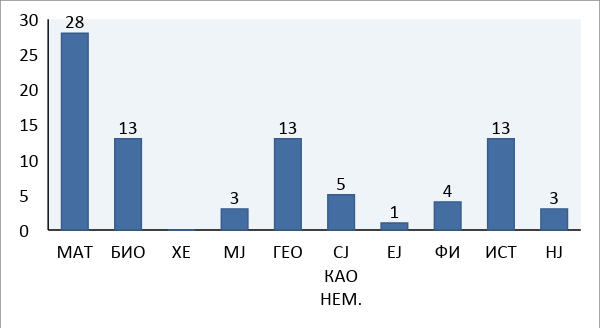 	Ради праћења и вредновања остварености општих и посебних стандарда постигнућа, кроз резултате оцењивања уочено је да је математика, биологија ,географија, историја као наставни предмет представљао највише тешкоћа код ученика, а затимсрпски као нематерњи језик. Најмање опомена по разредима је било у 5. разреду. Укупно је било 101 опомена у вишим одељењима.	Препоруке за унапређивање постигнућа ученика из свих предмета код којих нису показали позитиван успех: допунска настава, мотивација ученика на часу и примена индивидуализације у настави, прилагођавање наставног садржаја индивидуалним карактеристикама ученика.Постигнућа ученика по предметима-опомене – 1- 4. разред	Из  добијених резултата о постигнућима ученика, може се уочити да сви ученицису постигли позитиван успех у нижим одељењима.Препоруке за унапређивање постигнућа ученика: допунска настава, продужени боравак, мотивација ученика на часу и примена индивидуализације у настави, прилагођавање наставног садржаја индивидуалним карактеристикама ученика.Извештај о успеху ученика на крају првог полугодишта 2017/2018. школске годинеКвалитативна анализа постигнућа ученика - 1. полугодиштеПостигнућа ученика од 2. до 8. разреда на крају 1. полугодишта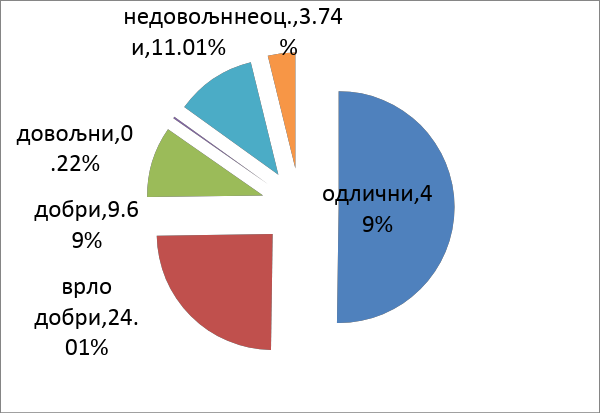 Број јединица по предметима и разредима - виши разредиПриказано графиконом: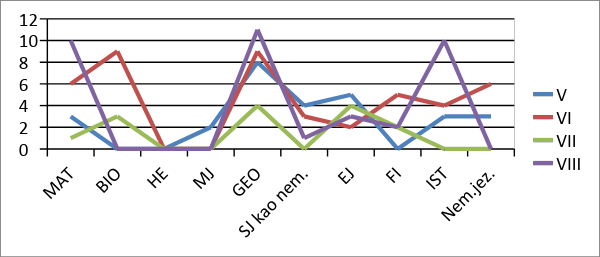 Број јединица по предметима и разредима - нижи разреди Из предмета из којих ученици нису постигли позитиван успех, наставници су дужни држати допунску наставу и примењивати друге мере за побољшање постигнућа ученика. Број јединицау неким разредима се повећао у односу на први квартал. Ефикасност предузетих мера није био адекватан, стога би се ученици требали обавезати на присуствовање допунској настави.	Може уочити број опомена од 5. до 8. разреда. Број јединица се поваћео у неколико разреда, али је најзначајнији пораст уочљив у 6. разреду. Највећи број јединица је у 6.ц разреду. За поједине ученике у 6. разреду за које ће се проценити потреба, израдиће се ИОП уз сагласност родитеља.3. ТРЕЋЕГ КВАРТАЛА 2017/2018.Квалитативна анализа постигнућа ученика - 3. кварталПостигнућа ученика по предметима-опомене – 5-8.разредРади праћења и вредновања остварености општих и посебних стандарда постигнућа, кроз резултате оцењивања уочено је да је математика, као наставни предмет представљао највише тешкоћа код ученика, а затим физика и географија.Број опомена по предметима и разредима на крају 3. квартала 2017/2018.Укупно је било 69 опомена у вишим разредима, што је мање у односу на јединице у првом полугодишту. Смањењу овог броја допринела је израда ИОП-а за ученике. Препоруке за унапређивање постигнућа ученика из свих предмета код којих нису показали позитиван успех: допунска настава, мотивација ученика на часу и примена индивидуализације у настави, прилагођавање наставног садржаја индивидуалним карактеристикама ученика, примена ИОП-а.4. НА КРАЈУ ДРУГОГ ПОЛУГОДИШТА 2017/2018.Постигнућа ученика од 2. до 8. разреда на крају 2. полугодишта Може се уочити да је половина ученика, 54,55% одличног успеха (што је бољи резултат у односу на 1. полугодиште), 23,06% ученика постиже врло добар успех, добрих је 14,41%, довољних 0,44%, а проценат ученика који нису постигли позитиван успех је 4,21%, односно мањи број ученика је завршило негативно у односу на 1. полугодиште.Број опомена по предметима и разредимa:На крају другог полугодишта, највећи број јединица је било у 6. разреду (41 јединице), затим у 5.разреду (11), а најмање у 8. разреду (4) у 7. разреду није била ниједна јединица. Из табеле се може уочити да је и даље највећи број јединица из математике, географије и биологије. Вукова диплома:Број опомена по предметима и разредима-нижи:Из предмета из којих ученици нису постигли позитиван успех, наставници су држали допунску настау и примењивали различите методетоком редовне наставе за побољшање постигнућа ученика. Ученици су имали дужност да долазе на допунске часове. Број јединица се повећао у односу на прво полугодиште. Предузете мере се сматрају недовоњним.У четвртим разредима укупан број негативних оцена је 6, број ученика који понавља 4. разред је 2.Удругом и трећем разреду има ученика који није постигао позитиван успех на крају другог полугодишта, они ће бити преведени у наредни разред (по Закону о Основама система образовања и васпитања).5. НА КРАЈУ 2017/2018 шк. годинеПостигнућа ученика од 2. до 8. разреда на крају школске године:Ученици који нису завршили разред изазвано је и делом јер нису ce појавили на разредном испиту. Од ученика за које је организован разредни испит (15 ученика), ниједан ученик није се појавио.2. РЕЗУЛТАТИ СА ТАКМИЧЕЊА ШК. 2017/2018.Ове школске године смо учествовали на више такмичења која су одобрена од стране Министарства просвете и спорта и на многим смотрама и активностима на којима су ученици могли показати своје изузетне способности и вештине. Школа је напре организовала такмичења и смотре а школском нивоу где су учествовали ученици који су показали продубљена знања и умења из појединих предмета, а затим су најуспешнији учествовали на вишим нивоима (општинском, окружном).	Резлтати такмичења афирмишу образовно-васпитни рад школе, постигнућа ученика и подизање квалитета.Из спорстких активности су постигнути похвални резултати јер је и ове године обогаћена колекција пехара и медаља. Ученици су током године богатили програме школе, просторе и новине својим радовима, који су били истакнути и похваљени. Више од 130 писаних састава, песама, извештаја и ликовних радова је објављено у разним војвођанским новинама.Резултати са такмичења који су одобрили Министарство просвете и спорта приказани су у табели:Резултати са осталих такмичења и манифестација:3. РЕЗУЛТАТИ НА ЗАВРШНОМ  ИСПИТУ ШК. 2017/2018. ГОД.Завршни испит који се полаже на крају осмог разреда, предвиђен Законом о основама система образовања и васпитања, први  је завршни испит са којим се ученик сусреће током школовања, а има функцију сведочанства о усвајању темељних знања, умења и компетенција током основног образовања. Након полагања овог ипсита ученици добијају уверење о положеном завршном испиту.Школске 2017/2018. 66 ученика је завршило 8. разред. На завршни испит је изашло 66 ученика, 57 на мађарском и 10 на српском језику.Просечан број бодова на крају разреда:Просечан број бодова на крају разреда је мањи у односу на претходну школску годину.Звршни испит  се ове шк.год. одржао 18. јуна из матерњег језика, 19. из математике и 20. јуна комбиновани тест. Резултати ученика на нивоу школе:Просечан број бодова на завршном испиту:Просечан укупан број бодова: 69,67Просечан број бодова  ученика на нивоу одељења:Просечан број бодова по предметима на комбинованом тесту:ФИЗИКА (макс.4)  - просек = 2,09                ХЕМИЈА (макс.3) - просек = 1,14ГЕОГРАФИЈА (макс.4) - просек = 2,47        ИСТОРИЈА (макс.4) - просек = 1,62БИОЛОГИЈА (5) - просек = 3,11Приказ уписа ученикаБрој ученика у 8. разреду: 66Сви ученици су се уписали у средњу школу, 1 ученик је распоређени у другом уписном кругу, сви остали у првом.Од  66 ученика, 65  је попуњавало листу жеља, а 1 ученик се уписао у иностранство.Расподела  ученика :Уписи у средњу школу:Уписало се у четворогодишњу средњу школу: 48 ученика (73,84%)Уписало се у трогодишњу школу: 17 ученика (26,15%)V ОСТВАРИВАЊЕ ВАННАСТАВНИХ АКТИВНОСТИИако је настава најорганизованији и најинтензивнији облик васпитно-образовног рада у школи, она је ипак само његов део. Због све већег и снажнијег утицаја ваншколских фактора, школи се намеће као важан задатак да прошири своје деловање и изван наставе, да продужи свој рад са ученицима и временски да га интензивира.Наша школа, као једина школа у селу, нарочито је свесна тога и зато организује свој рад, проширује и продужује га низом ваннаставних активности.То су пре свега слободне активности, које пружају могућност широког и снажног васпитног деловања. Пошто нису строго прописане програмом, оне задовољавају широки дијапазон ученичких интереса и склоности.Наставници, успешно користећи и примењујући савремене, привлачне и актуалне облике и садржаје рада, успевају подстицати, развијати и стварати интересе ученика и привући их на сарадњу.У разним облицима слободних активности наставници промишљеним радом успевају да се изражава иницијатива, и самосталност ученика. Међутим, пошто тај рад тражи одређене услове, простор, опрему и прибор, а то захтева и потребна материјална средства, сви заинтересовани за постизање успеха у раду, свесни су тога, да док се та средства могу обезбедити само до одређених граница, са постигнутим резултатима можемо бити изузетно задовољни. 	Резултати такмичења афирмишу образовно-васпитни рад школе, постигнућа ученика и подизање квалитета.Ученици су током године богатили програме школе, просторе и новине својим радовима, који су били истакнути и похваљени. Посебно се може истакнути програм Године изазова који се реализовао претежно по иницијативама ученика, био је мотивишућег каратктера. У школи функционишу ученичке организације: Ученички парламент и Вршњачки тим.Продужени боравакУ нашој школи постоји одговарајућа просторија у којој се организује рад продуженог боравка и пре и после подне. Школа располаже са огромним парком око зграда, где ученици могу на свежем ваздуху да проведу време предвиђено за физичке активности.Велики број деце је  ромске националности чији родитељи не могу обезбедити често ни минимални услове за учење. Зато се наша школа изузетно труди да тој деци омогући да се и психички и физички развијају у оптималним условима. 	Након што деца стигну и ураде домаћи задатак уз помоћ учитељице или уз њену проверу, за децу се организују слободне активности, игре, спортске активности, такмичења и други облици образовно-васпитног рада, чији је циљ развијање разних способности детета. Посебна пажња се посвећује ученицима којима је потребна додатна помоћ и подршка.Ученички парламент	Ове школске се парламент састао 7 пута, са циљем да учествују у образовном и друштвеном животу школе. О раду парламента ученици воде сопствени записник, а педагог и психолог координишу рад парламента и усмеравају ученике на самоиницијативу, на покретање и организовање акција и програма који су у њиховом интересу.		Чланови парламента за шк. 2017/2018. годину:	Ученички пралманет чине по два представника ученика 7. и 8. разреда који су изабрани од стране своје одељењске заједнице. Састанци ових ученика су одржани и координисани уз сарадњу стручних сарадника школе.Вршњачки тим	Тим за заштиту ученика од насиља, злостављања и занемаривања формирао је Вршњачки тим у сарадњи са одељењским старешинама, са циљем да и ученици буду укључени у спречавање насиља као и да активно учествују у остваривањима програма превенције насилних облика понашања.Циљеви овог тима су:Постизање да се ученици у својој школи осећају безбедно, заштићено, да им се обезбеди несметано учење и развијањеДа деца имају знања, капацитета, снаге и жеље да се суоче са понашањима вршњака које их угрожаваДа то могу да учине на конструктиван начин, без даљег продубљивања неслагања, конфликта, сукобаРазвијање свести да се уз уважавање и прихватање, разумевање и позитиван приступ стварају квалитетни вршњачки односи, који доприносе топлој школској клими	Чланови ВТ су по два представника ученика из сваког одељења од 5. до 8. разреда, који су се самостално укључили у рад групе или по избору вршњака из одељења.Рад тима су водиле: Тинде Рижањи (психолог) и Шарњаи Моника (педагог). VI  ОСТВАРИВАЊЕ ПОСЕБНИХ ПРОГРАМАПрофесионална оријентацијаПрофесионална орјентација чини саставни део целокупног васпитно-образовног рада.Основни циљ професионалне орјентације је да се ученику омогући да добије целовиту и реалну слику о себи, да би успешно планирао и остварио свој професионални развој.Током школске године одељењске старешине као и предметни наставници улагали су много труда и времена да се посвете ученицима завршних разреда у упућивању на даље школовање. Рад везан за професионално усмеравање ученика већином се односио на психолога и педагога школе.На основу акционог плана професионалне оријентације, стручни сраданици су остварили  своје циљеве и задатке, приказане у табели:Чланови тима: Моника Шарњаи, Тинде Рижањи, Ожвар Илдико, Шинкович Чила, Леонов Вереш Адриана, Николић РожаПрограм еколошке заштите животне средине и естетског уређења школеЦИЉЕВИ: развијање еколошке свести за очување животне срединеЧланови:Николић Рожа, председникСабо ГаборЛилиом ЂенђиФекеч ТиндеКовач ЕваПревенција малолетничке деликвенцијеПрограм је садржао акције уређења школског двориштаи школе (оплемењивање школске средине), са циљем да се деца у школи осећају безбедно, удобно; ангажовање наставника у ситуацијама ретко или непостојећег контакта са родитељима како би се побољшала сарадња између школе и родитељима и тиме смањио број малолетничког преступа; интензивније организовање слободног времена ученика (спортски сусрети, излети, игранке, посете, ...), остварена је сарадња школе са МУП-ом (инспектором за сузбијање малолетничке деликвенције) и Центром за социјални рад Суботица. Тим за заштиту деце од насиља је промовисао ненасилно понашање, нарочито уз помоћ и рад Вршњачког тима и часове грађанског васпитања. Чланови из ПУ-Суботице су одржали предавање на тему вршњашког насиља и дроге. Васпитно-дисциплински и васпитни проблеми у школи су се првенствено решавали кроз појачан васпитни рад одељењског старешине, уз сталну сарадњу и подршку стручних сарадника.Програм заштите деце од насиља	У оквиру образовно-васпитне делатности, у школи постоји програм рада чији је циљ превенција и интервенција било каквог облика насилног понашања, злостављања, занемаривања, било од стране других ученика или од стране одрасле особе.	Основни принципи овог програма јесу право на живот, опстанак и развој, најбољи интереси детета, недискриминација и учешће детета.	У школи је формиран тим за заштиту деце, те су чланови тима истакнути и доступни целом колективу.Програм превенције укључује:-разговор на тему насиља на часовима одељенског старешине           -предавања на часовима одељењског старешине, на родитељским састанцима,             Наставничком већу, Савету родитеља           -организовање изложби о безбедности и заштити деце           -развијање и неговање богатства различитости и културе понашања у оквиру васпитно-образовног рада и радионица           -одржавање психолошких радионица ''Здрави избори за живот''           -укључивање Ученичког парламента у рад против насиља у школи	Програм интервенције:	-уколико постоји сазнање да дете трпи насиље, први корак је да се то насиље прекине, односно да дете буде у безбедној средини	-континуирано евидетирање случајева насиља 	-праћење и вредновање врста и учесталости насиља путем запажања и провере	-психолошка подршка и оснаживање деце која су претпела неки вид насиља	-педагошки рад са децом која врше насиље	-саветодавни рад стручне службе са родитељима	-сарадња са другима институцијама и службамаПрограм сарадње са родитељимаКако су родитељи веома важан фактор за развој и унапређење школског живота, и они су укључени у све активности и збивања током школске године, те су редовно обавештавани о свим значајним информацијама везаним за сопствену децу и школским организацијама. Савет родитеља, који чине родитељи из сваког одељења, разматрају разна питања везана за развој и унапређење васпитно-образовног рада, учествују у планирању и реализовању екскурзија, излета и друга питања у складу са изменама и допунама Закона о основном образовању и васпитању.	Школа је израдила Програм сарадње са породицом, који представља део Годишњег програма рада установе.Програм превенције ризичних облика понашањаПокренимо нашу децуШкола се укључила у пројекат Министарствоа просвете, науке и технолошког развоја , која има за циљ увођење свакодневне 15-о минутне физичке активности за ученике од 1. до 4. разреда основне школе. Реализацијом ових активности, остварују се следећи циљеви:Промоција здравља и физичке активности у циљу СМАЊЕЊА ДЕФОРМИТЕТА код деце од 1.- 4. разреда основне школе.Развијање компетенција наставника разредне наставе да применом програма утичу на правилан психофизички развој деце.Унапређивање дидактичко-методичке компентенције наставника разредне наставе за програмирање и планирање програма вежби превенције код ученика од 1.- 4. разреда основне школе.Програм се је могуће реализовати кроз 3 понућена модела, који су предвиђени приручником. Реализација програма је приказана у табели:VII  РЕАЛИЗАЦИЈА ПРОГРАМА СТРУЧНОГ УСАВРШАВАЊА ТОКОМ 2017/2018. ШКОЛСКЕ ГОДИНЕНа основу Закона о основама система образовања и васпитања предметни наставници, учитељи, васпитачи, стручни сарадници и директор стручно су се усавршавали у току шкослке године.Због оскудне суме новца која се може употребити за стручна усавршавања, школа није била у могућности да материјално подржи планиране семинаре. Учестовано је претежно на семинарима који су освојени преко пројеката или је одобрена едукација за семинаре по интересовањима наставника, а по понудама које је школа добила.Захваљујући доброј организацији, у већини случајева, семинари су одржани нерадним данима, тако да се настава редовно одвијала.	Из извештаја предметнмих наставника, учитеља, васпитача, може се закључити да су семинари нудили низ занимљивих и актуелних тема, који ће бити од користи у њиховом даљем раду. Извештаји су предати члану Педагошког колегијума који је задужен за праћење остваривања плана стручног усавршавања.Као закључак, можемо рећи да су семинари у стручном смислу освежавајуће деловали на учеснике и да ће наредни период потврдити њихову корисност.Извештај о стручном усавршавању са анализом резултата примене стечених знања и вештина 2017/2018. год.Према Закону који је објављен у Службеном гласнику бр. 13/12  о основама система образовања и васпитања предметни наставници, учитељи, васпитачи, стручни сарадници и директор учествовали су на одговарајућим семинарима.У овој школској години наш  колектив  је учествовао  на  многорбројним  и  разноврсним: Директор школеСтручни сараднициВаспитачиВаннаставно особљеНижа одељењаВиша одељењаЛиста семинараАнализиран период: Школска година 2017 / 2018Листа семинара који су одржани између 1. септембар 2017 и 31. август 2018Анализиран период је део трећег (3.) циклуса (01.09.2014 / 31.08.2019).Збир бодова: 917Компетенције: K1(721), K2(48), K3(96), K4(52)Приоритети: П1(877), П2(8), П3(8), П4(0), П5(0), П6(0), П7(0), П8(0), П9(0), П10(24)Праћење и анализа интерног стручног усавршавањаЧланови тима су били:Оровец ЈулијанаОровец МартаБеђик Хомоља ВалериаКовач ЕваЈозић ОлгаУ тогу школске 2017/2018. године тим се састао 5 пута. Теме ових седница:1. Договор о  евидентирању и чувању доказа о стручном усавршавању наставника и  стручних сарадника2. Обрасци3. Ажурирање и бодовање4. Предлог за бодовање5. Сортирање и прегледање прикупљених  извештаја6. Пребројавање бодова7. Израда сумарне табеле	Након анализе бодова који су утврђени правилником, закључено је да је већина испунило захтеве. На основу прикупљених извештаја израђена је табела која приказује број сати проведених на стручном усавршавању у установи.Интерно стручно усавршавање током 2017/2018. - ВаспитачиИнтерно стручно усавршавање током 2017/2018. - Нижа одељењаИнтерно стручно усавршавање током 2017/2018. – виша одељењаVIII  РЕАЛИЗАЦИЈА САРАДЊЕ СА ДРУШТВЕНОМ СРЕДИНОМСарадња са родитељима се одвијала у оквиру родитељских састанака, пријема родитеља одељењских старешина, индивидуалног саветодавног рада стручних сарадника и у оквиру Савета родитеља. Како су родитељи веома важан фактор за развој и унапређење школског живота, и они су укључени у све активности и збивања током школске године, те су редовно обавештавани о свим значајним информацијама везаним за сопствену децу и школским организацијама. Може се закључити да су родитељи и ове школске године били веома активни и заинтересовани за заједнички рад у циљу психофизичког, емотивног, интелектуалног и васпитног развоја деце.	Школа сарађује са са Домом здравља. Непосредна здравствена заштита ученика се остварује у школској амбуланти и школском диспанзеру. У оквиру превентивног рада обавља се:		-систематски преглед ученика предвиђен по узрасту	-прегледи ученика пре већих спортских такмичења	-контрола санитарно-хигијенских услова рада школе	Поред непосредне здравствене заштите ученика у школи се спроводи и здравствено -едукативни програм од стране патронажне службе и лекара.	Школа има сарадњу са Центром за социјални рад у Суботици, која се огледа у сталној размени информација и заједничком деловању у интересу деце.Активна је сарадња са Интерресорном комисијом, којом се упућују деца и ученици ради добијања неопходне социјалне, здравстене и додатне образовне  подршке и помоћи.Сарадња се одвија и са специјалном школом ''Жарко Зрењанин'' у Суботици, преко дефектолога који излазе на терен и пружају индивидуачни третман за ученике којима је ИРК одобрила.Сарађујемо са МУП-ом из Суботице (оделењем за малолетничку деликвенцију), упућујемо случајеве насиља и добијамо подршку и помоћ. Такође се одржавају предавања за ученике школе на различите теме.Постоји сарадња и са Градом Суботица, жупником наше жупе, културним установама као што су: Народна библиотека, позориште, Спортски центар, културна друштва „Барток Бела” и „Мендицус” и невладиним организацијама: Златна јесен друштво пензионера, Добровољно Ватрогасно Друштво, Цхонтафеyер,  Ловачко друштво,  ...Школа има подршку Градске библиотеке Суботица, кроз организацију књижевних вечери и набавки књига за библиотечки фонд. Сарадња са средњим школама се огледала кроз информисање ученика 7. и 8. разреда о будућим профилима и све информације које су од значаја за ученике су прослеђене, како кроз непосредан увид у саме школе или кроз флајере и презентације средњих школа. У оквиру овог, Национална служба за запошљавање из Суботице, организовала је сајам образовања и проселдила потребне информације.Помоћ и подршку у појединим облицима школа добија од МЗ Чантавир, Бачко Душаново, Вишњевац. Удружење просветних радника мађара Војводине и Удружење просветних радника мађара Северне Бачке обезбеђује и подржава стручна усавршавања и школска такмичења. IX ЕВАЛУАЦИЈА ГОДИШЊЕГ ПРОГРАМАУ ШКОЛИ РЕАЛИЗОВАНО ЧАСОВА:УСПЕХ РЕДОВНИХ УЧЕНИКАБРОЈ ПОПРАВНИХ ИСПИТА___5___       БРОЈ РАЗРЕДНИХ ИСПИТА_____15_____На основу претходних података, можемо закључити да је школа у највећем делу остварила годишњи програм рада, евалуцаија је првенствено вршена самовредновањем, непосредним разговором, али су извршена и друга испитивања, првенствено кроз увиде у записнике и педагошку документацију.Може се утврдити напредак што се тиче спољашњих (просторних) услова рада, наставници и остали просветни радници  су прошли кроз многа стручна усавршавања чиме могу обезбетити квалитетнији образовно-васпитни рад, у оквиру посебних програма омогућени су различити видови превенције и заштите деце, остварена је успешна сарадња како са свим органима у школи, тако и са родитељима и другим друштвеним институцијама.Редовна настава, допунски и додатни рад, слободне активности, припремна настава и изборна настава су реализовани у целини и према планираним садржајима.Постигнућима ученика током ове године, у односу на друге школе, нису се показала најуспешнијима ипак је већина ученика успела да се упише у средњу школу наведену на 1. место, на листи жеља. На такмичењима су остварени такође врло лепи резултати.Током године, директор је уз стручне сараднике извршавао педагошко – инструктивни рад са наставницима и учитељима, након непосредног увида у образовно-васпитну делатност и анализе часова. Дневници и остала документација је редовно прегледана, те су резултати задовољавајући. Извештај о педагошко-инструктивном раду:р.бр.називизносизвор1косачица ам.мот. (1 комад)43 680,00основно образовање-Град Суботица2веш машина (1 комад)26 400,00основно образовање-Град Суботица3табла-бела магнетна 180*120 (5 комада)43 500,00основно образовање-Град Суботица и стамбена средства4принтер-ручни (1 комад)16 188,00основно образовање-Град Суботица5пластификатор А3 (1 комад)12 564,00основно образовање-Град Суботица6laptop HP 250 (8 комада)266 112,00основно образовање-Град Суботица, донација и Република7пројектор (8 комада)306 000,00донација, стамбена средства и Република8тегови 5 кг (4 комада)5 648,00А.П.В.9тегови 10 кг (2 комада)5 450,00А.П.В.10шипка за тегове (1 комад)3 600,00А.П.В.11трака за трчање (1 комад)62 100,00А.П.В.12зидно вратило + (2 комада)7 350,00А.П.В.13гол 130*85 (2 комада)16 900,00А.П.В.14препоне (6 комада)15 795,00А.П.В.15телесна вага (1 комад)10 920,00А.П.В.16тренажер-клупа (1 комад)24 750,00А.П.В.17пројектор (1 комад)50 020,00Национални савет м.н.м.18микрофон са каблом (4 комада)78 084,00донација19звучник са каблом (1 комад)28 802,01донација20микро линија (1 комад)23 988,00донација21штампац (2 комада)16 800,00основно образовање-Град Суботица и Република22скенер (1 комад)7 800,00основно образовање-Град Суботица23фотокопирни апарат (1 комад)79 200,00Република24сушач за руке (7 комада)39 480,00основно образовање-Град Суботица и стамбена средства25полица за бублиотеку 129*129*30 (2 комада)16 632,00Република26полица за бублиотеку 200*85*35 (6 комада)60 984,00Република27lazy bag bugger 90*110 цм (5 комада)13 200,00Република28ормар са полицама и бравицом 80*40*190 (16 комада)170 880,00основно образовање-Град Суботица29ормар за тв 80*40*190 (1 комад)9 840,00основно образовање-Град Суботица30интерактивна табла (3 комада)176 400,00РепубликаУКУПНО:1 639 067,01р.бр.ПРЕДМЕТ-ПОДРУЧЈЕ и/или ко је присуствовао на семинаруиизнос1.“Примена закона о запосленима у јавним службама”(Кеченович Сабо Дора, Шинкович Валериа, Херњак Ержебет)14.600,002.“Нет генерација – креативно писање и читање” (Ленђел Андреа)1.000,003.“Суботичка летња академија” (9 запослени)27.000,004.“Osztályfőnökök továbbképzése” (Седлар Барна Рожа)1.200,00СВЕГА:43.800,00контоопис01/09/2017-31/12/201701/01/2018-31/08/2018укупно01/09/2017-31/08/2018контоопис01/09/2017-31/12/201701/01/2018-31/08/2018укупно01/09/2017-31/08/2018425111зидарски радови01.717.329,941.717.329,94425113молерски радови190.920,000190.920,00425116централно грејање49.970,00187.340,00237.310,00425261опрема за образовање44.664,0043.704,0088.368,00свега285.554,001.948.373,942.233.927,94Презиме и имеПрезиме и имеВрста стручне спремеВрста стручне спремеПредмети које предајеПредмети које предајеГод. рад. стажаГод. рад. стажаЛиценцаЛиценца% ангажо-вања у школи% ангажо-вања у школи% ангажо-вања у  другој школи (којој)Разредна наставаРазредна наставаРазредна наставаРазредна наставаРазредна наставаРазредна наставаРазредна наставаРазредна наставаРазредна наставаРазредна наставаРазредна наставаРазредна наставаРазредна наставаАђански Лидиа Ађански Лидиа Мастер учитељМастер учитељРазредна наставаРазредна настава3434дада100100-Андрић Оливера Андрић Оливера Професор разр. наставеПрофесор разр. наставеРазредна наставаРазредна настава2828дада100100-Анђал Магдолна Анђал Магдолна Наставник  разр. наставеНаставник  разр. наставеРазредна наставаРазредна настава3232дада100100-Анђелић Весна Анђелић Весна Наставник  разр. наставеНаставник  разр. наставеРазредна наставаРазредна настава3535дада100100-Берењи Каталин Берењи Каталин Наставник  разр. наставеНаставник  разр. наставеРазредна наставаРазредна настава3535дада100100-Биро ЕдитБиро ЕдитПрофесор  разр. наставеПрофесор  разр. наставеРазредна наставаРазредна настава2323дада100100-Витушка Корнелиа Витушка Корнелиа Мастер учитељМастер учитељРазредна наставаРазредна настава2828дада100100-Вукелић Ангела Вукелић Ангела Наставник  разр. наставеНаставник  разр. наставеРазредна наставаРазредна настава3737дада100100-Вукелић Чила Вукелић Чила Мастер учитељМастер учитељРазредна наставаРазредна настава44дада100100-Дудаш Хорват ТиндеДудаш Хорват ТиндеМастер учитељМастер учитељПродужени боравакПродужени боравак1010дада100100-ЗелићЕдитЗелићЕдитНаставник  разр. наставеНаставник  разр. наставеРазредна наставаРазредна настава3131дада100100-Јозић Олга Јозић Олга Професор разр. наставеПрофесор разр. наставеРазредна наставаРазредна настава2020дада100100-Лукић Ђурђица Лукић Ђурђица Професор разр. наставеПрофесор разр. наставеРазредна наставаРазредна настава1515дада100100-Оравец ВалериаОравец ВалериаПрофесор разр. наставеПрофесор разр. наставеПродужени боравакПродужени боравак3434дада100100-Оровец Јулијана Оровец Јулијана Професор разр. наставеПрофесор разр. наставеРазредна наставаРазредна настава3333дада100100-Пољаковић Нађ Ерика Пољаковић Нађ Ерика Професор разр. наставеПрофесор разр. наставеРазредна наставаРазредна настава2828дада100100-Рожа Магдолна Рожа Магдолна Наставник  разр. наставеНаставник  разр. наставеРазредна наставаРазредна настава2424дада100100-Ховањец Векоњ МартаХовањец Векоњ МартаМастер учитељМастер учитељРазредна наставаРазредна настава2222дада100100-Предметна наставаПредметна наставаПредметна наставаПредметна наставаПредметна наставаПредметна наставаПредметна наставаПредметна наставаПредметна наставаПредметна наставаПредметна наставаПредметна наставаПредметна наставаПредметна наставаAђански МатеМастер историчарМастер историчаристоријаисторија66нене484881% Гимназија ''Светозар Марковић''81% Гимназија ''Светозар Марковић''81% Гимназија ''Светозар Марковић''Вереш ШандорМастер проф. физике, математикеМастер проф. физике, математикефизика/математикафизика/математика33дада88+2288+22---Вулековић Иван Професор географијеПрофесор географијегеографиијагеографиија2828дада343465% ОШ „Вук Караджић“, Бајмок65% ОШ „Вук Караджић“, Бајмок65% ОШ „Вук Караджић“, БајмокГере Жолт Професор географијеПрофесор географијегеографија/ историјагеографија/ историја1313дада93+593+5---Ковачевић Бајрама Наставник српског језика као нематерњегНаставник српског језика као нематерњегсрпски као нематерњи језиксрпски као нематерњи језик3131дада126126---Копас ТамараМастер мађарског  језика и књижевностиМастер мађарског  језика и књижевностимађарски језик/ језик средине-мађарскимађарски језик/ језик средине-мађарски55нене100+20100+20---Костић СтрахињаПроф. разредне наставе, Ц1Проф. разредне наставе, Ц1енглески језикенглески језик1010дада404053% ОШ ''Матија Губец'', Таванкут53% ОШ ''Матија Губец'', Таванкут53% ОШ ''Матија Губец'', ТаванкутЛадањи Жолт Професор технике и информатикеПрофесор технике и информатикеинформатика и рачунарство/ техничко и информатичко образовањеинформатика и рачунарство/ техничко и информатичко образовање2121дада74+3874+38---Ленђел Андреа Професор мађарског  језика и књижевностиПрофесор мађарског  језика и књижевностимађарски језик / језик средине-мађарскимађарски језик / језик средине-мађарски1212дада    93+10    93+10---Леонов Вереш АдрианаПрофесор физике и математикеПрофесор физике и математикематематика/помоћник директораматематика/помоћник директора1717дада88+2588+25---Милутиновић НиколаПрофесор физичког васпитањаПрофесор физичког васпитањафизичко васпитање/ физичко и здравствено васпитањефизичко васпитање/ физичко и здравствено васпитање1212дада123123---Николић Антон Наставник српског језика као нематер.Наставник српског језика као нематер.српски као нематерњи језиксрпски као нематерњи језик4040дада122122---Николић Рожа Професор биологијеПрофесор биологијебиологијабиологија3232дада595940% ОШ “Кизур Иштван”, Суботица40% ОШ “Кизур Иштван”, Суботица40% ОШ “Кизур Иштван”, СуботицаОжвар Илдико Професор мађарског  језика и књижевностиПрофесор мађарског  језика и књижевностимађарски језик, језик средине - мађарски језикмађарски језик, језик средине - мађарски језик1414дада64+1064+10---Пеце ТамашДипломирани историчарДипломирани историчаристорија, грађанско васпитање 1 групаисторија, грађанско васпитање 1 група00нене74+574+5---Плавшић Ненад Богословски испит – вероучитељБогословски испит – вероучитељверонаука - православнаверонаука - православна77нене151545% ОШ „Кизур Иштван“, 40% ОШ „Мирослав Антић“45% ОШ „Кизур Иштван“, 40% ОШ „Мирослав Антић“45% ОШ „Кизур Иштван“, 40% ОШ „Мирослав Антић“Рекић Муци НаталиаПрофесор разредне наставе, Ц1Професор разредне наставе, Ц1енглески језикенглески језик1212дада105105---Роговић НиколаПрофесор технике и информатикеПрофесор технике и информатикетехничко и информа-тичко образовањетехничко и информа-тичко образовање1616дада101040% ОШ''Ђуро Салај''50% ОШ „Ј.Ј.Змај“40% ОШ''Ђуро Салај''50% ОШ „Ј.Ј.Змај“40% ОШ''Ђуро Салај''50% ОШ „Ј.Ј.Змај“Сабо ГаборМастер професорбиологијеМастер професорбиологијебиологијафизичко васпитањебиологијафизичко васпитање55нене88+1488+14---Тот ГабриелаПрофесор математикеПрофесор математикематематика/помоћник директораматематика/помоћник директора1414дада86+2586+25---Тот Дер Фелди ИлонаМастер катехетаМастер катехетакатолички вјеронауккатолички вјеронаук1414нене2929---Фаћол Катарина Професор српске књижевности и језикаПрофесор српске књижевности и језикасрпски језиксрпски језик88дада9393---Фекеч Тинде Професор разр. наставе, Дипломирани катехетаПрофесор разр. наставе, Дипломирани катехетакатолички вјеронауккатолички вјеронаук1919дада100100---Хатала Золтан Професор хемијеПрофесор хемијефизика, хемијафизика, хемија3333дада78+2978+29---Шинковић Чила Мастер математичарМастер математичаренглески језик, математикаенглески језик, математика1515нене64+4364+43---Списак наставника који немају одговарајућу стручну спрему прописану важећим Правилником. (до расписивање конкурса)Списак наставника који немају одговарајућу стручну спрему прописану важећим Правилником. (до расписивање конкурса)Списак наставника који немају одговарајућу стручну спрему прописану важећим Правилником. (до расписивање конкурса)Списак наставника који немају одговарајућу стручну спрему прописану важећим Правилником. (до расписивање конкурса)Списак наставника који немају одговарајућу стручну спрему прописану важећим Правилником. (до расписивање конкурса)Списак наставника који немају одговарајућу стручну спрему прописану важећим Правилником. (до расписивање конкурса)Списак наставника који немају одговарајућу стручну спрему прописану важећим Правилником. (до расписивање конкурса)Бабић СилвиаПрофесор разр. наставематематика13не88-Бакош АрпадЕлектро-техничармузичка култура4не94-Келемен ИлонаНаставник  разр.наставедефектолог37не100-КовачГабриелаПрофесор разредне наставесрпски језик као нематерњи23не83-Ковач МагдаНаставник разредне наставенемачки језик7не67-Кучера ПатрицијаМастер професор физичког васпитањафизичко васпитање/физичко и здравствено васпитање0не85-Кузмановски Дер БернадетаПрофесор разредне наставепорођајно9не--Лилиом ЂенђиНаставник разредне наставенемачки језик23да98-Оровец ЈаношНаставник  разредне наставетехничко и информатичко образовање/техника и технологија37да119-Оровец МартаМастер мађарског  језика и књижевноститехничко и информатичко оразовање, техника и технологија / енглески језик2не40+63-Рац ЕникеДефектологдефектолог1не100-Седлар Барна РожаПедагошка академија, средњи степенликовна култура10не94-Тот Баги Кингадипломираи економистаенглески језик4не52-Тризња ХелгаОбразовање струковних васпитача предшколске децепорођајно2не--Туру Вираг ИлдикоГимназијапорођајно14не--Презиме и имеВрста стручне спремеПослови на којима радиГодине радног стажаЛиценца% ангажов. у школи%ангажов. у другој школиКеченович Сабо ДораМагистар књижевних наукадиректор15да100-Леонов Вереш АдрианаПрофесор физике и математикепомоћник директора17да25-Тот ГабриелаПрофесор математикепомоћник директора14да25-Форго ЕржебетНаставник  разр. наставебиблиотекар33да100-Ремете Ангела Kњиговођаадмин.финан-сијски радник34-100-Рижањи Тинде Дипломирани психологстручни сарадник-психолог10да100-Херњак Ержебет Висока пословна школашеф рачуноводства17-100- Шарњаи МоникаДипломирани педагог-мастерстручни сарадник-педагог3да100-Шинковић Валерија Дипломирани правникправник школе, секретар30да100-Име и презимеВрста стручне спремеДелатностГодине радног стажаЛиценца% ангажо. у школиБеђик Хомоља Валериа Васпитачваспитач37да100Векоњ Вера Васпитачваспитач35да100Верт Немет Габриела Васпитачваспитач34да100Киш Корнелиа Васпитачваспитач26да100Ковач Ева Васпитачваспитач31да100Хорват Хатала Сузана Васпитачваспитач20да100Презиме и имеВрста стручнеспремеПослови на којима радиГодине радног стажаБалаша Каролинаосновна школарадник на одржавању чистоће2Кабаи Марта основна школарадник на одржавању чистоће16Ковач Тиндеосновна школарадник на одржавању чистоће1Куруц Ева основна школарадник на одржавању чистоће24Куцора Ерика основна школарадник на одржавању чистоће17Лашу Магдолна основна школасервирка30Олах Атила основна школарадник на одржавању чистоће20Палић Петер основна школарадник на одржавању чистоће30Петровић Едитосновна школарадник на одржавању чистоће12Сабо Ервин електротех-ничарложач-домар19Хајчунк Силвиа основна школарадник на одржавању чистоће19Хомоља Агота основна школарадник на одржавању чистоће7ОдељењеОдељ. старешинаНаставни језикНаставни језикПолПолСНЈМНЈМушкиЖенски1.аЗелић Едит -191271.бРожа Магдолна-181351.цВукелић Ангела -181171/ВЈозић Олга7-251/ДАнђелић Весна5-23УКУПНО125540272.аАнђал Магодлна-198112.бВукелић Чила-191272.цПољаковић Ерика-188102/ВЛукић Ђурђица5-322/ДАндрић Оливера4-13УКУПНО95632333.аВитушка Корнелиа-17983.бАђански Лидиа-177103.цБерењи Каталин-18993/ВЈозић Олга5-233/ДАнђелић Весна7-07УКУПНО125227374.aОровец Јулијана-18994.бБиро Едит-161064.цХовањец Векоњ Марта-17984/ВЛукић Ђурђица7-344/ДАндрић Оливера3-12УКУПНО105132295.аТот Габриела-2110115.бСедлар Барна Рожа-2110115.цСабо Габор-171075.дФаћол Катарина4-22УКУПНО45932316.аОровец Јанош-2312116.цЛенђел Андреа-2310136.дМилутиновић Никола9-45УКУПНО 94626297.аБабић Силвиа/Гере Жолт-171077.бВереш Шандор-2111107.цЛилиом Ђенђи-2111107.дХатала Золтан11-38 УКУПНО 115935358.аОжвар Илдико-187118.бШинкович Чила-201198.цЛеонов Вереш Адриана-191368.дНиколић Рожа10-55УКУПНО10573631У К У П Н О :  77435260252Разреди-комбинованиБрој ученика1.-3.1+32.-4.3+1УКУПНО:8ВаспитачБрој децеВерт Немет Габриела 4Ковач Ева11Хатала Хорват Сузана11Киш Корнелиа2Беђик Хомоља Валерија13Векоњ Вера3УКУПНО:44Број групаБрој ученика1. разред282. разред28УКУПНО:56Изречена мераБрој ученикаУсмена опомена40Укор одељењског старешине46Укор одељењског већа22Укор директора11Укор Наставничког већа10Премештај ученика у другу школу0РазредБрој ученикаУкупно оправданих часоваУкупно неоправданих часова1.683383812.6828417743.67274029194.62204816655.63486857886.556977427.7041457328.674552164УКУПНО НА НИВОУ ШКОЛЕ:УКУПНО НА НИВОУ ШКОЛЕ:3155412165часпре поднеодморипосле подне1.7:30 – 8:155'13:30 – 14:152.8:20 – 9:0515'14:20 – 15:053.9:20 – 10:0510'15:20 – 16:054.10:15 – 11:005'16:15 – 17:005.11:05 – 11:505'17:05 – 17:506.11:55 – 12:405'17:55 – 18:407.12:45 – 13:305'18:45 – 19:30ЗНАЧАЈНЕ АКТИВНОСТИЗНАЧАЈНЕ АКТИВНОСТИЗНАЧАЈНЕ АКТИВНОСТИАктивностВреме реализацијеНосиоци активностиСвечано отварање школске године, приредба за пријем првака01. септембарКомисија за прославе, директор, учитељиБлагослов школских торби03. септембарКатолички вјероучитељОбележавање дечје недељеод 02. до 06. октобраЧланови дечјег савеза, ученички парламентЈесењи крос05. октобарСтручни актив за физичко васпитањеСећање на родољубе Арад06. октобарнаставници историјекомисија за прославеОтворени час историје поводом Дана ослобођења села од фашистичке окупације12. октобарнаставници историјеДан просветних радника08. новембарКомисија за прославеОбележавање светског Дана дететановембарДечји савез, Ученички парламент, одељењске старешинеОбележавање Дана толеранцијеновембарДечји савез, Ученички парламентМикулаш у забавишту и у нижим одељењима06. децембарВаспитачи, учитељиХуманитарна акција-прикупљање слаткиша поводом Божићних празникадецембарУченички парламентПрослава Божићних празника22. децембарКомисија за прославе, директор, католички свећеникСећања на жртве холокауста27. јануарнаставници историјекомисија за прославеСвечаност поводом Светог Саве27. јануарСтручни актив српског језикаШколска такмичењајануар-мартСтручна већаПрослава Дана школе09. фебруарКомисија за прославе, директорДан планете Земље22. априлСтручни актив за биологијуРТС Крос11. мајСтручни актив за физичко васпитањеДан изазова30. мајСтручни актив за физичко васпитањеЗавршна свечаност за осмаке08. јунОдељењско веће 7. разредаМиса поводом завршетка школске године13. јунКатолички свећеникСвечаност поводом завршетка школске године14. јунКомисија за прославе, директорВреме реализацијеАктивности/темеНачин реализацијеНосиоци реализацијеЕвалуацијаСЕПТЕМБАР-разматрање и усвајање Извештаја о раду школе за претходну школску годину- разматрање и усвајање Годишњег плана рада установе за 2017/2018. школску годинуДискусија и договорДискусија и договорДиректор, ПП служба, чланови већаДиректор, ПП служба, чланови већареализованореализованоОКТОБАР- упознавање чланова Наставничког већа са потребом идентификације ученика којима је потребна додатна помоћ и подршка као и израдаИОП-а- анализаЗакона о основама система  образовања и васпитања- разматрање успеха и владања ученика на крају првогквартала-идентификација ученика за допунску и додатну наставу- извештавање о примени Програма за заштиту ученика од насиља, злостављања и занемаривања (укупан број, врсте, облик и учесталост, као и бр. позитивно решених насилних ситуација)- Анекс Годишњег плана рада установе за 2017/2018. школску годинуАнализадоговорПрезентацијаАнализа, дискусија, договорДоговорИзвештајДискусија и договорДиректор, СТИО (стручни тим инклузивног образовања)Директор, психологДиректор, председници разредних већа, ПП службаПред.стручних већа, одељењске старешине, ПП службаТим за заштиту деце/ученика од насиљаДиректор, ПП служба, чланови већареализованореализованореализованореализованореализованореализованоНОВЕМБАР-предлог коришћења школских просторија – настава у две сменеДоговор, усвајањечланови већареализованоДЕЦЕМБАР- резултати рада на крају првог полугодишта-анализа дисиплинске одговорности ученика и предлог мера-анализа рада и успеха ученика на крају првог полугодишта, дисциплина ученика, процена постигнућа код првака, анализа постигнућа ученика са ИОП-извештај о педагошко-инструктивном раду- извештавање о примени Програма за заштиту ученика од насиља, злостављања и занемаривања (укупан број, врсте, облик и учесталост, као и бр. позитивно решених насилних ситуација)ивештајанализа, договоранализа, дискусија, договоранализаивештајчланови већа, тимовачланови већаДиректор, председници разредних већа, ПП службаДиректор, стручни сараднициТим за заштиту деце/ученика од насиљареализованореализованореализованореализованореализованоЈАНУАР-анализа рада стручних и разредних већа- Анекс Годишњег плана рада установе за 2017/2018. школску годину- Извештај о резултатима анкете: безбедност- припреме за прославу Светог Саве-припрема за прославу Дана школедискусијаДискусија и договоризвештајдоговордоговорПредседници стручних и разредних већаДиректор, ПП служба, чланови већаПП службаТим за културне и друштвне дел.Директор, Тим за културне и друштвене дел.реализованореализованореализованореализованореализованоФЕБРУАР- Извештај о раду директора и раду школе- Записник просветног инспектора- Записник санитарног инспектораИзвештајИзвештај ИзвештајДиректорреализованореализованореализованоМАРТ- разматрање успеха и владања ученика на крају 3. квартала- извештавање о примени Програма за заштиту ученика од насиља, злостављања и занемаривања (укупан број, врсте, облик и учесталост, као и број позитивно решених насилних ситуација)анализа, дискусија,договоризвештајДиректор, председници разредних већа, ПП службаТим за заштиту деце/ученика од насиљареализованореализованоАПРИЛ- усвајање Правилника о организацији и систематизацији послова- усвајање Статута Основне школе „Хуњади Јанош“, Чантавир- усвајање Правилника о мерама, начину и поступтку заштите и безбедности ученика за време боравка у чколи и свих активности које организује школа- усвајање Правиле понашања у школи- усвајање Правилника о васпитно-дисциплинској одговорности ученика- усвајање Правилника о дисциплинској и материјалној одговорности запослених- усвајање Правилника о унутрашњој организацији рада установеанализа, дискусија,договорДиректор, чланови проширеног Наставничког већареализованоМАЈ- анализа дисиплинске одговорности ученикаи предлог мера- избор уџбеникаанализа, договоранализа, договорчланови већапредметни наставници, шланови већареализованоМАЈ- анализа дисиплинске одговорности ученикаи предлог мера- избор уџбеникаанализа, договоранализа, договорЈУН-организовање припрема ученика осмих разреда за полагање завршног  испита, формирање комисија за полагање поправних испита-доношење одлука о додели награда, похвала, посебних и Вукових диплома, других признања као и избор ученика и спортисте генерације-анализа успеха и владања ученика 8. разреда-Анекс Годишњег плана рада установе за 2017/2018. школску годину- реализација програмских задатака, успеха и дисциплина ученика на крају другог полугодишта - стручно усавршавање наставника и стручних сарадника- припрема за израду ГПРУ за школску 2018/2019.-доношење одлука о похваламаи наградама ученикаод 1. до 7. разреда- упознавање са школским календаром за шк. 2018/2019. год.-предлог програма екскурзија и наставе у природи за наредну школску годину-извештаји стручних актива и већа о свом раду и резултатима-испраћај осмака- разматрање успеха и владања ученика на крају 2. полугодишта-извештавање о примени Програма за заштиту ученика од насиља, злостављања и занемаривања (укупан број, врсте, облик и учесталост, као и бр. позитивно решених насилних ситуација)договор уз примену правилникаанализаИзвештаји, анализаДискусија и договорАнализа, извештајИзвештајАнализа и подела задужењаДискусија и договорДискусија, договорАнализаизвештајизвештајанализаизвештајанализапредметни наставници, чланови већадиректор, разредно веће 8. разредаразредно веће 8. разредаПредседници стручних већа, ПП службаЧланови већаДиректор, ПП службаДиректор, председници разредних већа, одељ.старешинепредставници разредних већаУчитељица Вукелић АнгелаЧланови већаДиректор, председници разредних већа, ПП службаТим за заштиту деце/ученика од насиљаДиректор, стручни сараднициАВГУСТ-извештај о педагошко-инструктивном раду -извештавање о анализи евиденција-извештај о школском развојном планирању-усвајање распореда часова припремне наставе, задужења наставника-распоред полагања поправних испита и именовање испитних комисија-успех ученика на поправним испитима-организација почетка школске године: формирање одељења, додела одељењских старешинстава 5. разреда-доношење одлуке о подели предмета и одељења и остала задужења-усвајање распореда часова и распореда смена за шк. 2018/2019. годину- усвајање плана рада наставничког већа за шк. 2018/2019. годину-резултати ученика на крају школске годинеизвештај, договоризвештајДоговорДоговорАнализаДискусија, договорДоговорДоговорДискусија, договорАнализаДиректорПП службапедагог, тим за прегледпредседник тимаДиректорПредседници стручних већаОдељењске старешинеДиректорДиректор, председници стручних већадиректорДиректор, чланови Наставничког већаПП службаПраћење реализације програма Наставничког већа вршиће се помоћу извештаја, односно записника, разговором,  непосредним увидом и инспекцијским прегледом.Носиоци праћења су: директор, Школски одбор, надзорници и просветна инспекција.Праћење реализације програма Наставничког већа вршиће се помоћу извештаја, односно записника, разговором,  непосредним увидом и инспекцијским прегледом.Носиоци праћења су: директор, Школски одбор, надзорници и просветна инспекција.Праћење реализације програма Наставничког већа вршиће се помоћу извештаја, односно записника, разговором,  непосредним увидом и инспекцијским прегледом.Носиоци праћења су: директор, Школски одбор, надзорници и просветна инспекција.Праћење реализације програма Наставничког већа вршиће се помоћу извештаја, односно записника, разговором,  непосредним увидом и инспекцијским прегледом.Носиоци праћења су: директор, Школски одбор, надзорници и просветна инспекција.Праћење реализације програма Наставничког већа вршиће се помоћу извештаја, односно записника, разговором,  непосредним увидом и инспекцијским прегледом.Носиоци праћења су: директор, Школски одбор, надзорници и просветна инспекција.Разредброј одржаних седницаброј одржаних седницаРазредразредног већаодељењског већа1.652.863.864.565.596.4107.578.67-8Вишњевац - Б.Душаново104Специјално одељење166Време реализацијеАктивности/теме/ садржајиНачин реализацијеНосиоци реализацијеЕвалуацијаСептембар-израда планова-извештаји са семинара-израдa предлога превен- ције насиља над децом-анализа законаДоговорИзвештавањеАнализа, дискусијачлановиПП служба+Октобар-резултати успеха учења- Дечја недеља-организација екскурзија-припрема за родитељски   састанакАнализа, дискусијаДоговор Договор чланови+Новембар-превенција насиљаДоговор чланови, Тим за заштиту деце+Децембар-резултати успеха учењаАнализа, дискусијачланови+Фебруар -припрема ученика за такмичења-дан школeДоговорчланови+Март-припрема ученика за   такмичења-превенција насиља-припрема за родитељски  састанакДоговорДоговорчланови+Април -резултати успеха учењаАнализа, дискусијаДоговорчланови+Мај-екскурзије, излетиДоговорчланови+Јун -припрема планова за наредну школску годину у складу са правилником-припрема за родитељски   састанак-резултати успеха учења-организација екскурзија-извештаји  -израда предлога превенције насиља над децомДоговорАнализа, дискусијаДоговорАнализа, дискусијачланови+У току целе године-насиље усмерено на дете-припреме за празнике у школи-организација такмичења-анализа сарадње и успехаДоговор, анализа, дискусија   Догово чланови+Време реализацијеАктивности / теме / садржајиНачин реализацијеНосиоци реализацијеЕвалуацијасептембар- план и програм стручних актива и стручног већа предмета друштвених и природних наука- Избор председника, подпредседника, записничара и оверавача- отворени дани школе за 1. полугодиштеАнализа,   договорчлановиреализованооктобар-  Квартални резултати ученикаТешкоће у реализацији васпитно образовних задатакаИзвештајАнализа,   договорчлановиреализованодецембар- термини такмичења из различитих предмета на нивоу школе- резултати на крају првог полугодиштаИзвештајАнализа,   договорчлановиреализованомарт - резултати на крају трећег квартала- реализација угледних  часова и припремна наставаИзвештајАнализа,   договор, дискусијачлановиреализованојунрезултати са такмичењаИзвештајАнализа,   договор,члановиреализованоВреме реализацијеАктивности/темеНачин реализацијеНосиоци реализацијеЕвалуацијасептембарСарадња чланова при изради школског програма – измене и допуне у складу  са Законом и ПравилницимаУвид у израђене школске програмеДоговор о начину праћења реализације школског програма (увид у педагошку документацију, у записнике стручних већа, анализу посећених часова)ДискусијаИзвештајчланови+октобарУвид у извештај Школске управе о прегледаним школским програмима и могућим корекцијамаПо достављеном извештајучлановидиректор+јануарПраћење реализације школског програма на крају 1. полугодиштаАнализаизвештајчланови+јунПраћење реализације школског програма на крају 2. полугодиштаПраћење измена и допуна наставних планова и програмаАнализаИзвештајДискусијадоговорчланови+Начини праћења реализације програма стручног већа и носиоци праћења: на састанцима стручног актива за развој школског програма, пратиће се степен остварености програма месечно и о томе водити записник. Носиоци праћења су председник актива и остали чланови.Начини праћења реализације програма стручног већа и носиоци праћења: на састанцима стручног актива за развој школског програма, пратиће се степен остварености програма месечно и о томе водити записник. Носиоци праћења су председник актива и остали чланови.Начини праћења реализације програма стручног већа и носиоци праћења: на састанцима стручног актива за развој школског програма, пратиће се степен остварености програма месечно и о томе водити записник. Носиоци праћења су председник актива и остали чланови.Начини праћења реализације програма стручног већа и носиоци праћења: на састанцима стручног актива за развој школског програма, пратиће се степен остварености програма месечно и о томе водити записник. Носиоци праћења су председник актива и остали чланови.Начини праћења реализације програма стручног већа и носиоци праћења: на састанцима стручног актива за развој школског програма, пратиће се степен остварености програма месечно и о томе водити записник. Носиоци праћења су председник актива и остали чланови.Време реализацијеАктивности/темеНачин реализац.ијеНосиоци реализацијеЕвалуацијасептембар/ октобар- разматрање задатака око превенције насиља и повећане хигијене ученика- доношење Програма рада педагошког колегијума- договор око израде Годишњег плана рада установе- планирање и организација образовно -васпитног рада и осталих ваннаставних активности- разматрање задатака ради унапређења образовно-васпитног рада- усвајање ИОП-а по предлозимаДоговорчлановиреализовано у октобар/новембар- изарада плана стручног усавршавања по предлозима стручних актива- анализа успеха и дисциплине ученика на крају 1. квартала- усвајање ИОП-а по предлозима- анализа реализације наставног плана и програмаАнализа,   договорчлановиреализованодецембар/јануар- анализа успеха и дисциплине ученика на крају 1. полугод.- усвајање ИОП-а по предлозима- анализа реализације наставног плана и програмаАнализа, договорчлановиреализовано у априлуфебруар/март- организација такмичења- анализа рада стручних органа, актива- усвајање ИОП-а по предлозимаАнализа, договорчлановиреализовано у априлуаприл/мај- анализа успеха и дисциплине ученика на крају 3. квартала- припреме и задужења око завршног испита- припреме за израду извештаја рада школеАнализа, договорчлановиреализованојун- разматрање акционог плана самовредновања- разматарње остварености активности школског развојног планирања- анализа реализације наставног плана и програма- анализа успеха и дисциплине ученика на крају 2. полугодишта- евалуација стручног усавршавањаАнализа, договорчлановиреализованоавгуст- разматрање задатака око превенције насиља- доношење Програма рада педагошког колегијума- договор око израде Годишњег плана рада установе- планирање и организација образовно-васпитног рада и осталих ваннаставних активности- разматрање задатака ради унапређења образовно васпитног рада- усвајање ИОП-а по предлозимаДоговорчлановиреализованоНачини праћења реализације програма рада педагошког колегијума и носиоци праћења:Рад педагошког колегијума ће се пратити увидом у записнике, извештаје, кроз разговор,  непосредан увид и инспекцијски преглед, а носиоци праћења су: директор, председници већа и просветна инспекција.Начини праћења реализације програма рада педагошког колегијума и носиоци праћења:Рад педагошког колегијума ће се пратити увидом у записнике, извештаје, кроз разговор,  непосредан увид и инспекцијски преглед, а носиоци праћења су: директор, председници већа и просветна инспекција.Начини праћења реализације програма рада педагошког колегијума и носиоци праћења:Рад педагошког колегијума ће се пратити увидом у записнике, извештаје, кроз разговор,  непосредан увид и инспекцијски преглед, а носиоци праћења су: директор, председници већа и просветна инспекција.Начини праћења реализације програма рада педагошког колегијума и носиоци праћења:Рад педагошког колегијума ће се пратити увидом у записнике, извештаје, кроз разговор,  непосредан увид и инспекцијски преглед, а носиоци праћења су: директор, председници већа и просветна инспекција.Начини праћења реализације програма рада педагошког колегијума и носиоци праћења:Рад педагошког колегијума ће се пратити увидом у записнике, извештаје, кроз разговор,  непосредан увид и инспекцијски преглед, а носиоци праћења су: директор, председници већа и просветна инспекција.БрАктивностиНосиоци активностиВременска динамикаНапоменаЕвалуација1.Израда годишњих и месечних програмаЧлановисептембар+2.Израда технике праћења и документовање развоја дететаЧлановитоком школске годинеИзрада технике праћења и документовање развоја детета+3.Процена потреба за додатном подршком (ИПП)Члановидо новембра+4.Избор стручне теме за превенцију:дислексије, дисграфије и дискалкулијеЧлановисептембар/октобар+5.Имплементација искуства и материјала са стручних усавршавања – различите развојне игреЧлановитоком школске године+6.Планирање и реализација програма сарадње са родитељима – родитељски састанци, отворени дани, радионице, приредбеЧлановитоком школске године+7.Планирање једнодневних излетаЗоо врт, васпитачијесен, пролеће+8.Планирање и реализација програма заштите животне срединеЧлановитоком школске године+9.Осврт на значајне датуме – међународни даниЧлановитоком школске год.+10.Планирање и реализација сарадње са школом – различите активности, програми, проценеШколска стручна службаваспитачи, учитељитоком школске године+11.Планирање и релизација сарадње са здавственом установомВаспитачи, патронажа, педиатар, зубартоком школске године+12.Планирање и реализација сарадње са Месном Заједницом – учешће на манифестацијамаОрганизатор МЗ, црква – свећеник, одабрани васпитачиБожићна и Новогодишња приредба, Дан села+13.Планирање и реализација стручног усавршавањаЧлановитоком школске годинепо могућности+14.Вођење евиденције о свом радуЗаписничар, председниктоком школске године+15.Анализа рада - еваулацијаЧлановинакон реализовања планираних активности+16.Извештај о раду педагошког већаПредседникјун+17.Израда новог плана већа за нову васпитно – образовну годинуЧланови активаавгуст+Годишњи извештај рада психолога за школску 2017/2018. годинуГодишњи извештај рада психолога за школску 2017/2018. годинуГодишњи извештај рада психолога за школску 2017/2018. годинуГодишњи извештај рада психолога за школску 2017/2018. годинуОБЛАСТИ РАДАОБЛАСТИ РАДААКТИВНОСТИРЕАЛИЗАЦИЈАНЕПОСРЕДАН РАДНЕПОСРЕДАН РАДНЕПОСРЕДАН РАДНЕПОСРЕДАН РАД1.  ПРАЋЕЊЕ И ВРЕДНО-ВАЊЕ ОБРАЗОВ-НО – ВАСПИТНОГ, ОДНОСНО ВАСПИТНО – ОБРАЗОВ-НОГ РАДАУчествовање у праћењу и вредновању васпитно- образовног, односно образовно-васпитног рада установе и предлагање мера за побољшање ефикасности, економичности и успешности установе у задовољавању образовних и развојних потреба деце, односно ученика,Учествовање у континуираном праћењу и подстицању напредовања деце у развоју и учењу. Учествовање у континуираном праћењу и вредновању остварености општих и посебних стандарда постигнућа спровођењем квалитативних анализа постигнућа ученика, информисањем свих заинтересованих страна о резултатима анализе и припремом препорука за унапређивање постигнућа,Праћење и вредновање примене мера индивидуализације и индивидуалног образовног плана за децу,Учествовање у праћењу и вредновању ефеката иновативних активности и пројеката,Учешће у изради годишњег извештаја о раду установе, а нарочито остваривања свих програма  васпитно–образовног рада, програма стручних органа и тимова, стручног усавршавања, превентивних програма, рада психолошко -педагошке службе, сарадње са породицом, сарадње са друштвеном средином,Иницирање различитих истраживања ради унапређивања образовно-васпитног рада установе и остваривања послова дефинисаних овим правилником,Учествовање у  истраживањима која се спроводе у оквиру самовредновања рада школе (израдом инструмента процене, дефинисањем узорка и квалитативном анализом добијених резултата)  и спровођења огледа. Учествовање у праћењу и вредновању васпитно- образовног, односно образовно-васпитног рада установе и предлагање мера за побољшање ефикасности, економичности и успешности установе у задовољавању образовних и развојних потреба деце, односно ученика,Учествовање у континуираном праћењу и подстицању напредовања деце у развоју и учењу. Учествовање у континуираном праћењу и вредновању остварености општих и посебних стандарда постигнућа спровођењем квалитативних анализа постигнућа ученика, информисањем свих заинтересованих страна о резултатима анализе и припремом препорука за унапређивање постигнућа,Праћење и вредновање примене мера индивидуализације и индивидуалног образовног плана за децу,Учествовање у праћењу и вредновању ефеката иновативних активности и пројеката,Учешће у изради годишњег извештаја о раду установе, а нарочито остваривања свих програма  васпитно–образовног рада, програма стручних органа и тимова, стручног усавршавања, превентивних програма, рада психолошко -педагошке службе, сарадње са породицом, сарадње са друштвеном средином,Иницирање различитих истраживања ради унапређивања образовно-васпитног рада установе и остваривања послова дефинисаних овим правилником,Учествовање у  истраживањима која се спроводе у оквиру самовредновања рада школе (израдом инструмента процене, дефинисањем узорка и квалитативном анализом добијених резултата)  и спровођења огледа. Реализовано током  шк.годинеРеализовано полугодишњеРеализовано у августу и септембруРеализовано током  шк.годинеРАД СА НАСТАВ-НИЦИМА, ОДНОСНО УЧИТЕЉИМА, ВАСПИТАЧИМАСаветодавни рад усмерен ка унапређивању процеса праћења и посматрања дечјег напредовања у функцији подстицања дечјег развоја и учења. Иницирање и пружање стручне подршке васпитачима у коришћењу различитих метода, техника и инструмената праћења децеСаветодавни рад усмерен ка стварању психолошких услова за подстицање целовитог развоја деце, Пружање стручнеподршкеваспитачима усмерено на адекватно и правовремено задовољавање потреба детета или узрасне групе (нега, подстицање игре и других активности)Пружање подршке васпитачима, односно наставницима у планирању и реализацији непосредног образовно-васпитног рада са децом, односно ученицима, а нарочито у области прилагођавања радаобразовно-васпитним потребама детета, односно ученика; избора и примене различитих техника учења; ефикасног управљања процесом учења; избора поступака посматрања и праћења напредовања деце у учењу и развоју, односно вредновања ученичких постигнућа; стварања подстицајне атмосфере у групи, односно на часу; развијања конструктивне комуникације и демократских односа у групи, односно одељењу,Пружање подршке јачању васпитачких, односно наставничких компетенција у областима: комуникација и сарадња, конструктивно решавање сукоба и проблема, подршка развоју личности детета, односно ученика, подучавање и учење, организација средине и дидактичког материјала,Упознавање васпитача, односно наставника са карактеристикама игре и односом игре и учења на предшколском узрасту, психолошким принципима успешног процеса учења, групне динамике, социјалне интеракције, природом мотивације за учење, методама за подстицање различитих врста интелигенције, стиловима и облицима учења, стратегијама учења и мотивисања за учењеСаветодавни рад усмерен ка унапређивању процеса праћења и посматрања дечјег напредовања у функцији подстицања дечјег развоја и учења. Иницирање и пружање стручне подршке васпитачима у коришћењу различитих метода, техника и инструмената праћења децеСаветодавни рад усмерен ка стварању психолошких услова за подстицање целовитог развоја деце, Пружање стручнеподршкеваспитачима усмерено на адекватно и правовремено задовољавање потреба детета или узрасне групе (нега, подстицање игре и других активности)Пружање подршке васпитачима, односно наставницима у планирању и реализацији непосредног образовно-васпитног рада са децом, односно ученицима, а нарочито у области прилагођавања радаобразовно-васпитним потребама детета, односно ученика; избора и примене различитих техника учења; ефикасног управљања процесом учења; избора поступака посматрања и праћења напредовања деце у учењу и развоју, односно вредновања ученичких постигнућа; стварања подстицајне атмосфере у групи, односно на часу; развијања конструктивне комуникације и демократских односа у групи, односно одељењу,Пружање подршке јачању васпитачких, односно наставничких компетенција у областима: комуникација и сарадња, конструктивно решавање сукоба и проблема, подршка развоју личности детета, односно ученика, подучавање и учење, организација средине и дидактичког материјала,Упознавање васпитача, односно наставника са карактеристикама игре и односом игре и учења на предшколском узрасту, психолошким принципима успешног процеса учења, групне динамике, социјалне интеракције, природом мотивације за учење, методама за подстицање различитих врста интелигенције, стиловима и облицима учења, стратегијама учења и мотивисања за учењеРеализовано током  шк.годинеСаветовање васпитача, односно наставника у индивидуализацији васпитно-образовног рада, односно наставе на основу уочених потреба, интересовања и способности деце, односно психолошке процене индивидуалних карактеристика ученика (способности, мотивације, особина личности) и остварености образовних постигнућа у школи,Пружање подршке васпитачима, односно наставницима за рад са децом, односно ученицима којима је потребна додатна образовна подршка. Координирање израде и у сарадњи са васпитачем, односно наставником и родитељем,тимскоизрађивање педагошког профила детета, односно ученика.Учествовање у развијању индивидуалних образовних планова коришћењем резултата сопствених психолошких процена и психолошких процена добијених из других установа,Оснаживање наставника за рад са ученицима изузетних способности (талентовани и обдарени) кроз упознавање са карактеристикама тих ученика (способности, мотивација, стил учења, интересовања, вредности, особине личности)  и предлагање поступака који доприносе њиховом даљем развоју,Оснаживање васпитача, односно наставника за рад са децом, односно ученицима из осетљивих друштвених група кроз упознавање са карактеристикама тих ученика, односно деце, развијање флексибилног става према културним разликама и развијање интеркултуралне осетљивости  и предлагање поступака који доприносе њиховом развоју,Пружање подршке наставницима у раду са ученицима код којих је утврђен психолошки узрок неуспеха у достизању захтева образовних стандарда као и појава неадаптивних облика понашања  и предлагање мера за њихово превазилажење,Оснаживање наставника да препознају способности, интересовања и склоности ученика које су у функцији развоја професионалне каријере ученика,Пружање подршке васпитачима, односно наставницима у формирању и вођењу дечјег, односно ученичког колектива, указивање на психолошке узроке поремећаја интерперсоналних односа у групама, односно одељењским заједницама и предлагање мера за њихово превазилажење,Пружање подршке васпитачима, односно наставницимау раду са родитељима, односно старатељима,Саветодавни рад са васпитачима, односно наставницима давањем повратне информације о посећеној активности, односно часу, као и предлагањем мера за унапређење праћеног сегмента васпитно- образовног, односно образовно- васпитног процеса,Увођење иновација у васпитно – образовни рад на основу научних сазнања о психофизичком развоју деце и процесу учења, кроз инструктивни рад са васпитачима,17. Оснаживање васпитача, односно наставника за тимски рад кроз њихово подстицање на реализацију заједничких задатака, кроз координацију активности стручних већа, тимова и комисија, Пружање подршкеваспитачима, односно наставницима менторима и саветодавни рад са приправницима у процесу увођења у посао и лиценцирања.18. Менторски рад са психолозима приправницима у процесу увођења у посао и лиценцирањаРеализовано током  шк.годинеНије било менторства ове шк. године3. РАД  СА УЧЕНИЦИМА, ОДНОСНО ДЕЦОМУчешће у организацији пријема деце, праћења процеса адаптације и подршка деци у превазилажењу тешкоћа адаптацијеУчешће у праћењу дечјег напредовања у развоју и учењу, Учешће у тимском: идентификовању деце којој је потребна подршка у процесу васпитања и образовања и осмишљавању и праћењу реализације индивидуализованог приступа у раду са децом,Испитивање детета уписаног у основну школу проценом интелектуалног, когнитивног, емоционалног и социјалног статуса ради давања препорука за даљи рад. Провера спремности за полазак у школу детета старости од шест до шест и по година. Учешће у структуирању васпитних група, односно одељења првог и по потреби других разреда. Испитивање општих и посебних способности, особина личности, когнитивног стила, мотивације за школско учење, професионалних опредељења, вредносних оријентација и ставова, групне динамике одељења и статуса појединца у групи, психолошких чинилаца успеха и напредовања ученика и одељења, применом стандардизованих психолошких мерних инструмента и процедура, као и других инструмената процене ради добијања релевантних података за реализацију непосредног рада са ученицима и других  послова у раду са наставницима, родитељима, институцијама,Саветодавно-инструктивни рад са ученицима који имају тешкоће у учењу, развојне, емоционалне и социјалне тешкоће, проблеме прилагођавања, проблеме понашања, Пружање подршке деци, односно ученицима за које се обезбеђује васпитно- образовни рад по индивидуалном образовном плану, односно који се школују по индивидуализираној настави и индивидуалном образовном плану,Пружање подршке деци, односно ученицима из осетљивих  друштвених група, Идентификовање ученика са изузетним способностима (даровити и талентовани) и пружање подршке таквим ученицима за њихов даљи развој. Учествовање у процени могућности за убрзано школовање ученика са изузетним способностима,Рад са децом, односно ученицима на унапређењу кључних компетенција, ставова и вредности потребних за живот у савременом друштву: стратегије учења и мотивације за учење, вештине самосталног учења, концепт целоживотног учења, социјалне вештине (ненасилна комуникација, конструктивно решавање проблема, интеркултурална комуникација и уважавање различитости), здрави стилови живота, вештине доношења одлука и друго,Подршка развоју професионалне каријере ученика професионалним информисањем и саветовањем (на основу процењених способности, интересовања, особина личности, мотивације ученика)Пружање подршке ученичком активизму и партиципацији у школском животу,Пружање психолошке помоћи детету, односно ученику, групи, односно одељењу у акцидентним кризама,Учествовање у појачаном васпитном раду за ученике који врше повреду правила понашања у школи или се не придржавају одлука директора и органа школе, неоправдано изостану са наставе пет часова, односно који својим понашањем угрожавају друге у остваривању њихових права,Организовање и реализовање предавања, трибина и других активности  за ученике  из области менталног здравља, педагошке, развојне  и социјалне психологије.Реализовано у октобруРеализовано током  шк.годинеСамо започетоРеализовано током  шк.годиненије било ове год.Реализовано током  шк.годинеСамо започетоРеализовано током  шк.годинетоком године4. РАД СА РОДИТЕЉИМА,ОДНОСНО СТАРАТЕЉИМАПрикупљање података од родитеља, односно старатеља који су  од значаја  за упознавање детета, односно ученика и праћење његовог развоја,Саветодавни рад са родитељима, односно старатељима деце, односно ученика који имају различите  тешкоће у развоју, учењу и понашању,Подршка јачању родитељских васпитних компетенција, нарочито информисањем о психолошким карактеристикама њихове деце у оквиру индивидуалних консултација и облика групног психолошког образовања родитељаСаветодавни  рад и усмеравање родитеља, односно старатеља чија деца врше повреду правила понашања у школи и којима је одређен појачани васпитни рад,Сарадња са родитељима, односно старатељима на пружању подршке деци, односно ученицима који похађају предшколску установу, односно се школују по индивидуалном образовном плану,Оснаживање родитеља, односно старатеља да препознају карактеристике своје деце које указују на њихове изузетне способности и сарадња на пружању подршке у проналажењу различитих могућности подстицања и усмеравања њиховог општег и професионалног развоја, Учествовање у реализацији програма сарадње установе сародитељима, односно старатељима деце, односно ученика (општии групни, односно одељењски родитељски састанци и друго),Сарадња са саветом родитеља, по потреби, информисањем родитеља и давање предлога по питањима која се разматрају на саветуПружање психолошке помоћи родитељима, односно старатељима чија су деца у   акцидентној  кризи.Реализовано током  шк.године5. РАД СА ДИРЕК-ТОРОМ, СТРУЧНИМ САРАДНИ-ЦИМА, ПЕДАГОШ-КИМ АСИСТЕН-ТОМ И ПРАТИО-ЦЕМ ДЕТЕТА, ОДНОСНО УЧЕНИКАСарадња са директором и стручним сарадницима на пословима који се тичу  обезбеђивања ефикасности, економичности  и флексибилности образовно-васпитног рада  установе, а нарочито у вези са: распоредом рада васпитача по групама, избором васпитача, односно наставника ментора, поделом одељенског старешинстваи друго. Предлагање нових организационих решења образовно-васпитног рада,Сарадња са директором и стручним сарадницима на припреми докуменатаустанове, прегледа, извештаја и анализа,Сарадња са директором и стручним сарадницима у организовању трибина, предавања, радионица за ученике, запослене, родитеље,Сарадња са другим стручним сарадницима на припреми и реализацији разних облика стручног усавршавања (предавања, радионице, прикази стручних чланака исл.) за васпитаче, односно наставнике у оквиру установе,Сарадња са директором и педагогом по питању приговора и жалби ученика и његових родитеља, односно старатеља на оцену из предмета и владања,Учествовање у раду комисије за проверу савладаности програма за увођење у посао васпитача, односно наставника, стручног сарадника,Редовна размена, планирање и усаглашавање заједничких послова са другим стручним сарадницима у установи,Сарадња са педагошким асистентом и пратиоцем детета, односно ученика на координацији активности у пружању подршке деци, односноученицима  који се школују по ИОП-у.Реализовано током  шк.годинеНије било6. РАД У СТРУЧ-НИМ ОРГАНИ-МА И ТИМОВИ-МАУчествовање у раду наставничког, односно педагошког већа (давањем саопштења, информисањем о резултатима обављених анализа, прегледа, истраживања и других активности од значаја за образовно-васпитни рад и јачање васпитачких, односно наставничких компетенција)Учествовање у раду тимова установе који се образују ради остваривања одређеног задатка, програма или пројекта,Учествовање у раду стручних актива за развојно планирање и развој предшколског, односношколског програма и педагошког колегијумаРеализовано током  шк.године7. САРАД-ЊА СА НАДЛЕЖ-НИМ УСТАНО-ВАМА, ОРГАНИ-ЗАЦИЈАМА, УДРУЖЕ-ЊИМА И ЈЕДИНИ-ЦОМ ЛОКАЛНЕ САМОУП-РАВЕСарадња  са образовним, здравственим, социјалним и другим институцијама значајним за остваривање циљева образовно-васпитног рада и добробити деце, односно ученика,   Сарадња са локалном заједницом и широм друштвеном средином за остваривање циљева образовно-васпитног рада и добробити деце, односноученика,Учествовање у раду стручних  удружења, њихових органа, комисија, одбора, Сарадња са психолозима који раде у другим установама, институцијама, организацијама, удружењима од значаја за остваривање образовно-васпитног рада и добробити деце, односноученика: национална служба за запошљавање, центар за социјални рад, домови здравља, заводи за патологију говора, ментално здравље и друге здравствене установе, институт за психологију, матични факултет, заводи за вредновање и унапређење образовно-васпитног рада и др.Реализовано током  шк.годинеПОСРЕДАН РАДПОСРЕДАН РАДПОСРЕДАН РАД8. ПЛАНИРА-ЊЕ И ПРОГРАМИ-РАЊЕ-ВАСПИТНО – ОБРАЗОВ-НОГ, ОДНОСНО ОБРАЗОВНО-ВАСПИТ-НОГ РАДАУчествовање у припреми  развојног плана установе, односно школског програма, индивидуалног образовног плана за децу, односно ученикеУчествовање у припреми концепције годишњег плана рада установе,Учествовањеу припреми делова годишњег плана рада школе који се односе на планове и програме: подршке ученицима (рад са ученицима којима је потребна додатна образовна подршка, рад са ученицима са изузетним способностима; професионална оријентација, превенција болести зависности; промоција здравих стилова живота); заштите ученика од насиља, злостављања и занемаривања, подизања квалитета знања и вештина ученика, стручног усавршавања запослених, сарадње школе и породице, целодневне наставе и продуженог боравка у основној школиУчествовање у избору и планирању реализације посебних и специјализованих програма,Учествовање у осмишљавању и изради акционих планова и предлога пројеката који могу допринети унапређивању квалитета васпитања и образовања у школи, конкурисању ради обезбеђивања њиховог финансирања и учествовање у њиховој реализацијиУчествовање у избору дидактичког материјала - уџбеника у школи,Припремање плана посете психолога васпитно- образовним активностима у васпитне групе, односно часовима у школи,Припремање годишњег програма рада и месечних планова рада психологаПрипремање плана сопственог стручног усавршавања и професионалног развоја.Реализовано током  шк.годинеРеализовано август-септембартоком годинеРеализовано током  шк. годинереалзиваносептембарреализованосептембар9. ВОЂЕЊЕ ДОКУМЕН-ТАЦИЈЕ, ПРИПРЕМА ЗА РАД И СТРУЧНО УСАВРША-ВАЊЕВођење евиденције о сопственом раду у следећој документацији: дневник рада психолога и евиденција о раду са дететом у предшколској установи, односно психолошки досије (картон)  ученикаВођење евиденције, по потреби, о извршеним анализама, истраживањима,  психолошким тестирањима, посећеним активностима, односно часовима и др,Припрема за све послове предвиђене годишњим програмом и оперативним плановима рада психолога,Прикупљање и на одговарајући начин чување и заштита материјала који садржи личне податке о деци, односно ученицима,Стручно се усавршава праћењем стручне литературе и периодике, учествовањем  у активностима струковног удружења (Друштво психолога Србије, секције психолога у образовању, подружнице), похађањем акредитованих семинара, вођењем акредитованих семинара, ауторством акредитованог семинара, похађањем симпозијума, конгреса и других стручних скупова, разменом искуства и сарадњом са другим психолозима у образовању. Реализовано током  шк.годинеГОДИШЊИ ИЗВЕШТАЈПЕДАГОГАЗА ШКОЛСКУ 2017/2018.ГОДИНУГОДИШЊИ ИЗВЕШТАЈПЕДАГОГАЗА ШКОЛСКУ 2017/2018.ГОДИНУГОДИШЊИ ИЗВЕШТАЈПЕДАГОГАЗА ШКОЛСКУ 2017/2018.ГОДИНУОБЛАСТИ РАДААКТИВНОСТИРЕАЛИЦАЦИЈАНЕПОСРЕДАН РАДНЕПОСРЕДАН РАДНЕПОСРЕДАН РАД1. ПРАЋЕЊЕ И ВРЕДНОВАЊЕ ОБРАЗОВНО-ВАСПИТНОГ,ОДНОСНО ВАСПИТНО-ОБРАЗОВНОГ РАДАСистематско праћење и вредновање васпитно – образовног, односно наставног процеса развоја и напредовања деце, односно ученика,Праћење реализације васпитно-образовног, односно образовно -васпитног  рада, Праћење ефеката иновативних активности и пројеката, као и ефикасности нових организационих облика рада,Рад на развијању и примени инструмената за вредновање и самовредновање различитих области и активности рада установе,Праћење и вредновање примене мера индивидуализације и индивидуалног образовног плана,Учествовање у раду комисије за проверу савладаности програма увођења у посао  васпитача/наставника, стручног сарадника,Иницирање и учествовање у истраживањима васпитнo-образовне праксе које реализује установа, научноистраживачка институција или стручно друштво у циљу унапређивања васпитно-образовног рада, Учешће у изради годишњег извештаја о раду установе у остваривању свих програма васпитно–образовног рада (програма стручних органа и тимова, стручног усавршавања, превентивних програма, рада педагошко – психолошке службе, сарадње са породицом, сарадње са друштвеном средином, праћење рада стручних актива, тимова), Учествовање у праћењу реализације остварености општих и посебних стандарда, постигнућа ученика,Праћење анализе успеха и дисциплине ученика на класификационим периодима, као и предлагање мера за њихово побољшање,Праћење успеха ученика у ваннаставним активностима, такмичењима, завршним и пријемним испитима за упис у средње школе,Учествовање у усклађивању програмских захтева са индивидуалним карактеристикама ученика,Праћење узрока школског неуспеха ученика и предлагање решења за побољшање школског успеха,Праћење поступака  и ефеката оцењивања ученика.  реализовано током годинеРеализовано ујуну и  септембрутоком године2. РАД СА ВАСПИТАЧИМА, ОДНОСНО НАСТАВНИЦИМАПружање помоћи васпитачима, односно наставницима на конкретизовању и операционализовању циљева и задатака васпитно – образовног, односно образовно-васпитног рада,Пружање помоћи васпитачима у усклађивању програмских захтева са специфичностима контекста (индивидуалним карактеристикама деце, породичног окружења, установе и шире средине),Рад са васпитачима на преиспитивању васпитно-образовне праксе, разматрањем педагошких приступа и конкретних проблема васпитне праксе,Пружање стручне помоћи васпитачима, односно наставницима  на унапређивању квалитета васпитно – образовног рада, односно наставе увођењем иновација и иницирањем коришћења савремених метода  и облика рада ( уз проучавање програма и праћење стручне литературе),Укључивање у рад на естетском и педагошком обликовању простора предшколске установе, а посебно простора у којима бораве деца, Сарадња са васпитачима за израду дидактичког материјала, прикупљању и коришћењу материјала,Пружање помоћи наставницима у проналажењу начина за имплементацију општих и посебних  стандарда,Рад на  процесу подизања квалитета  нивоа  ученичких знања и умења,Мотивисање васпитача, односно наставника на континуирано стручно усавршавање  и израду плана професионалног развоја и напредовања у струци,Анализирање реализације праћених активности у предшколској установи, часова редовне наставе у школама и других облика васпитно – образовног, односно образовно- васпитног рада којима је присуствовао и давање предлога за њихово унапређење, Праћење начина вођења педагошке документације васпитача и наставника,Иницирање и пружање стручне помоћи наставницима у коришћењу различитих метода, техника и инструмената оцењивања ученика,  Пружање помоћи васпитачима, односно наставницима у осмишљавању рада са децом, односно ученицима којима је потребна додатна подршка (даровитим ученицима, односно деци односно ученицима са тешкоћама у развоју),Оснаживање васпитача, односно наставника за рад са децом, односно ученицима из осетљивих друштвених група кроз развијање флексибилног става према културним разликама и развијање интеркултуралне осетљивости  и предлагање поступака који доприносе њиховом развоју, Оснаживање васпитача, односно наставника за тимски рад кроз њихово подстицање на реализацију заједничких задатака, кроз координацију активности стручних већа, тимова и комисија,Пружање помоћи наставницима у остваривању задатака професионалне оријентације и каријерног вођења и унапређивање тога рада, Пружање помоћи васпитачима односно, наставницима  у реализацији огледних и угледних активности, односно часова и примера добре праксе, излагања на састанцима већа, актива, радних група, стручним скуповима и родитељским састанцима,  Пружање помоћи наставницима у изради планова допунског, додатног рада, практичне наставе и амбијенталне наставе, плана рада одељењског старешине и секција,Упознавање и одељењских старешина и одељењских већа са релевантним карактеристикама нових ученика, Пружање помоћи одељењским старешинама у реализацији појединих садржаја часа одељењске заједнице,Пружање помоћи  васпитачима, односно, наставницима  у остваривању свих форми сарадње са породицом,Пружање помоћи приправницима у процесу увођења у посао, као и у припреми полагања испита за лиценцу,Пружање помоћи васпитачима, односно наставницима  у примени различитих техника и поступака самоевалуације.Реализовано током годинеавгуст-септем-барреализованотоком годинеНије било менторства ове шк.године3. РАД  СА  ДЕЦОМ, ОДНОСНО УЧЕНИЦИМАИспитивање детета уписаног у основну школу,  Праћење дечјег развоја и напредовања,Праћење оптерећености ученика (садржај, време, обим и врста и начин ангажованости детета односно ученика),Саветодавни рад са новим ученицима, ученицима који су поновили разред, рад са ученицима око промене смерова, преласка ученика између школа,  промене статуса из редовног у ванредног ученика,Стварање оптималних услова за индивидуални развој детета односно ученика и пружање помоћи и подршке, Пружање подршке и помоћи ученицима у раду ученичког парламента и других ученичких организација, Идентификовање и рад на отклањању педагошких узрока проблема у учењу и понашању,Рад на професионалној оријентацији ученика и каријерном вођењу,    Анализирање и предлагање мера за  унапређивање ваннаставних активности,Пружање помоћи и подршке укључивању ученика у различите пројекте и активности стручних и невладиних организација,    Пружање помоћи на осмишљавању садржаја и организовању активности за креативно и конструктивно коришћење  слободног  времена,Промовисање, предлагање мера, учешће у активностима у циљу смањивања насиља, а повећања толеранције и конструктивног решавања конфликата, популарисање здравих стилова живота,Учествовање у изради педагошког профила детета, односно ученика за децу односно ученике којима је потребна додатна подршка израда индивидуалног образовног плана,Анализирање предлога и сугестија ученика за унапређивање рада школе и помоћ у њиховој реализацији,Учествовање у појачаном васпитном раду за ученика који врше повреду правила понашања у школи или се не придржава одлука директора и органа школе, неоправдано изостане са наставе пет часова, односно који својим понашањем угрожава друге у остваривању њихових права.  Реализовано у април-мајреализованотоком године4. РАД СА РОДИТЕ-ЉИМА,ОДНОСНО СТАРАТЕ-ЉИМАОрганизовање и учествовање на општим и групним родитељским састанцима у вези сa организацијом и остваривањем васпитно-образовног, односно образовно-васпитног рада,Припрема и реализација родитељских састанака, трибина, радионица са стручним темама,Укључивање родитеља, старатеља у поједине облике рада установе (васпитно – образовни рад, односно настава, секције, предавања, пројекти...) и партиципација у свим сегментима рада установе,Пружање подршке родитељима, старатељима у раду са децом, односно ученицима  са тешкоћама у учењу, проблемима у понашању, проблемима у развоју, професионалној оријентацији,Упознавање родитеља, старатеља са важећим законима, конвенцијама, протоколима о заштити деце, односно ученика од занемаривања и злостављања и другим документима од значаја за правилан развој деце, односно ученика у циљу представљања корака и начина поступања установе, Пружање подршке и помоћи родитељима  у осмишљавању слободног времена  деце, односно ученика,Рад са родитељима, односно старатељима у циљу прикупљања  података о деци,Сарадња са саветом родитеља, по потреби, информисањем родитеља и давање предлога по питањима која се разматрају на савету.реализованотоком године5. РАД СА ДИРЕКТО-РОМ, СТРУЧ-НИМ САРАДНИ-ЦИМА, ПЕДАГОШ-КИМ АСИСТЕН-ТОМ И ПРАТИО-ЦЕМ ДЕТЕТА, ОДНОСНО УЧЕНИКАСарадња са директором, стручним сарадницима на истраживању постојеће васпитно- образовне, односно образовно-васпитне праксе и специфичних проблема и потреба установе и предлагање мера за унапређење,Сарадња са директором и стручним сарадницима у оквиру рада стручних тимова и комисија и редовна размена информација,Сарадња са директором и стручним сарадницима на заједничком планирању активности, изради стратешких докумената установе, анализа и извештаја о раду школе, Сарадња са дирекотром и психологом на формирању одељења и расподели одељењских старешинстава,Тимски рад на проналажењу најефикаснијих начина унапређивања вођења педагошке документације у установи, Сарадња са директором и психологом на планирању активности у циљу јачања наставничких и личних компетенција,Сарадња са директором и психологом по питању приговора и жалби ученика и његових родитеља, односно старатеља на оцену из предмета и владања.реализованотоком годинереализованојун – октобарреализованоавгуст-септембарреализованотоком године6. РАД У СТРУЧ-НИМ ОРГАНИ-МА И ТИМОВИ-МАУчествовање у раду васпитно-образовног, наставничког већа, односно педагошког већа (давањем саопштења, информисањем о резултатима обављених анализа, прегледа, истраживања и других активности од значаја за образовно-васпитни рад и јачање васпитачких односно наставничких компетенција), Учествовање у раду тимова, већа, актива и комисија  на нивоу установе који се образују ради остваривања одређеног задатка, програма или пројекта. Учествовање у раду педагошког колегијума, педагошких већа и стручних актива за развојно планирање и развој предшколског, школског програма, односно програма васпитног рада,Предлагање мера за унапређивање рада стручних органа установе. реализовано током године7. САРАД-ЊА СА НАДЛЕЖ-НИМ УСТАНОВА-МА, ОРГАНИЗА-ЦИЈАМА, УДРУЖЕ-ЊИМА И ЈЕДИНИ-ЦОМ ЛОКАЛНЕ САМОУП-РАВЕСарадња са образовним, здравственим, социјалним, научним, културним и другим  установама које доприносе остваривању циљева и задатака васпитно-образовног, односно образовно-васпитног рада установе, Учествовање у истраживањима научних, просветних и других установа,Осмишљавање програмских активности за унапређивање партнерских односа породице, установе и локалне самоуправе у циљу подршке развоја деце и младих,Активно учествовање  у раду стручних друштава, органа и организација,Сарадња са канцеларијом за младе и другим удружењима грађана и организацијама које се баве програмима за младе,Учешће у раду и сарадња са  комисијама на нивоу локалне самоуправе, које се баве унапређивањем положаја деце и ученика и услова за раст и развој,Сарадња са националном службом за запошљавање.реализованотоком годинеПОСРЕДАН РАДПОСРЕДАН РАДПОСРЕДАН РАД8. ПЛАНИ-РАЊЕ И ПРОГРА-МИРАЊЕ ОБРАЗОВНО-ВАСПИТ-НОГ РАДА, ОДНОСНО ВАСПИТ-НО – ОБРАЗОВ-НОГУчествовање у изради предшколског, односно школског програма, односно програма васпитног рада плана самовредновања и развојног плана установе,Учествовање у изради годишњег плана рада установе и његових појединих делова (организација и облици рада – стални, повремени, посебни, редовни и приоритетни задаци, програма стручних органа и тимова, стручног усавршавања, рада стручних сарадника, сарадње са породицом, сарадње са друштвеном средином, превентивних програма),Припремање годишњих  и месечних  планова рада педагога,Спровођење анализа и истраживања у установи у циљу испитивања потреба деце, ученика, родитеља, локалне самоуправе,Пружање помоћи васпитачима у развијању програма, планирању и документовању васпитно – образовног рада у васпитној групи у складу са развојним нивоом групе и специфичностима средине, а у складу са потребама и интересовањима деце,Учествовање у припреми индивидуалног образовног плана за децу, односно ученике,Учествовање у избору и конципирању посебних и специјализованих програма предшколске установе, Планирање организације рада предшколске установе у сарадњи са директором и других заједничких активности са директором и другим стручним сарадницима,   Учешће у планирању и организовању појединих облика сарадње са другим институцијама,Учествовање у формирању васпитних група, избору и распореду васпитачаПланирање  набавке стручне литературе, периодике и учешће у набавци и изради дидактичког материјала, наставних средстава, играчака, сликовница – уједначавање опреме у свим васпитним групама,Учествовање у писању пројеката установе и конкурисању ради обезбеђивања њиховог финансирања и примене,Иницирање и учешће у иновативним видовима планирања наставе и других облика образовно-васпитног рада, Учествовање у избору и конципирању разних ваннаставних и ваншколских активности, односно учешће у планирању излета, екскурзија, боравка деце и ученика у природи,Учешће у планирању и реализацији културних манифестација, наступа деце, односно ученика, медијског представљања и слично,Пружање помоћи наставницима у изради планова допунског, додатног рада, практичне наставе и амбијенталне наставе, плана рада одељењског  старешине, секција,Учешће у избору и предлозима одељењских старешинстава,Формирање одељења, распоређивање новопридошлих ученика и ученика који су упућени да понове разред.  Реализовано август-септембарреализованотоком годинереализованоавгуст-септембарреализованотоком годинереализованоавгуст-септембарреализованотоком годинереализованоавгуст-септембар9. ВОЂЕЊЕ ДОКУ-МЕНТА-ЦИЈЕ, ПРИПРЕ-МА ЗА РАД И СТРУЧНО УСАВР-ШАВАЊЕВођење евиденције о сопственом раду на дневном, месечном и годишњем нивоу,Израда, припрема и чување посебних протокола, чек листа за праћење наставе и васпитних активности  на нивоу школе, Припрема за послове предвиђене годишњим програмом и оперативним плановима рада педагога,Прикупљање података о деци, односно ученицима и чување  материјала  који садржи личне податке о деци односно ученицима у складу са етичким кодексом педагога,Стручни сарадник педагог се стручно се усавршава: праћењем стручне  литературе и периодике, праћењем информација од значаја за образовање и васпитање на интернету; учествовањем у активностима струковног удружења (Педагошко друштво Србије) и на Републичкој секцији педагога и психолога Србије, похађањем акредитованих семинара, учешћем на конгресима, конференцијама, трибинама, осмишљавањем и реализацијом акредитованих семинара, похађањем стручних скупова, разменом искуства и сарадњом са другим педагозима и стручним сарадницима  у образовању. реализованотоком годинеЗАДАЦИДЕЛАТНОСТИВРЕМЕРЕАЛИЗА-ЦИЈEЕВАУЛА-ЦИЈАI. ПЛАНИРАЊЕ И ПРОГРАМИ-РАЊЕ ОБРАЗОВНО – ВАСПИТНОГ РАД*  Израђивање годишњег, месечних и оперативних плановa*  Планирање и програмирање рада са ученицима у школској библиотеци* Планирање развоја школске библиотеке и набавка библиотечке грађе потребне за реализацију наставе и образовно – васпитног рада.септембар/током године+II. ПРАЋЕЊЕ И ВРЕДНОВА-ЊЕ ОБРАЗОВНО – ВАСПИТНОГ РАДА* Учешће у изради годишњег плана рада* Вођење аутоматизованог  библиотечког пословања, са увидом у наставне планове и програме рада школе,* Одабирање и припремање литературе и друге грађе за разне образовно – васпитне активности (теоријска и практична настава, допунски и додатни рад, ваннаставне активности ученика и др.),* Коришћење сазнања и достигнућа савремене науке, научно проверене методе и резултата сопственог истраживачког рада,* Побољшање информационе, медијске и информатичке писмености корисника развијањем критичког односа према различитим информацијама и изворима сазнања и осећаја за естетске вредности.септембар/ током године+III. РАД СА  НАСТАВНИ-ЦИМА* Сарадња са наставницима на промоцији читања ради задовољства кроз све облике образовно – васпитног рада,* Сарадња са наставницима з припремању ученика за самостално коришћење разних извора информација,* Организовање наставних часова из поједних предмета у школској библиотеци,* Сарадња са наставницима око утврђивања годишњег плана обраде лектире, и коришћења наставничко – сарадничко дела школске библиотеке,* Коришћење ресурса библиотеке у процесу наставе,* Систематско информисање корисника школске библиотеке о новоиздатим књигама, стручним часописима и другој грађи, о тематским изложбама у вези с поједним издањима, ауторима, акцијама и јубилејима, и усмено или писмено поједних књига и часописа.током године+IV. РАД СА УЧЕНИЦИМА* Припрема (обучава) ученика за самостално коришћење различитх извора сазнања и свих информација з настави и ван ње,* Систематси обучава ученике за употребу информациониг библиотечког апарата, у складу са њиховим способностима и интересовањем,* Пружа помоћ ученицима код учење ван школе и усвајању метода самосталног рада на текцту и другим материјалима,* Пружа помоћ ученицима у припреми и обради теме,* Упознаје ученике са методама и техникама научног истраживања и библиографског цитирања,* Ради на развијању позитивног односа према читању и важности разумевања текста и упућивању на претраживања и употреби свих извора и оспособљавању за самостално коришћење,* Стимулише навикавање ученика да пажљиво користе и чувају библиотеку грађу, да развијају навику долажења у школску и јавну библиотеку и да узимају учешћа у њеним културно – просветним активностима у складу са њиховим интересовањима и потребама ( часови библиотекарства и упознавање са радом школских секција; шитање, беседништво, стваралаштво, такмичења, квизови о прошитаним књигама, развијање комуникације код ученика и сл.),* Подстиче побољшање информационе, медијске и информатичке писмености ученика, развијањем истраживачког духа и критичког односа према различитим информацијама и изворима сазнања и осећаја за естетске вредности,* Ради са ученицима у читаоноци, у радионицима за ученике, и на реализацији школских пројеката (Здрав живот, Екологија, Толеранција, Школа без насиља, Дечија права и друго).током године+V. РАД СА РОДИТЕЉИ-МА,  ОДНОСНО СТАРАТЕЉИМА* Учешће на родитељским састаницима ради давања информација о читаличким интересовањима и потребама ученика, ради развијања читаличких и других навика ученика и формирању личних и породичних библиотека,* Остваривање сарадње са родитељима у вези са развијањем читаличких навика ученикатоком године+VI. РАД СА ДИРЕКТО-РОМ, СТРУЧНИМ САРАДНИЦИ-МА, ПЕДАГОШ-КИМ АСИСТЕН-ТОМ И ПРАТИОЦЕМ УЧЕНИКА* Сарадња са стручним већима наставника, педагогом, психологом и директором школе у вези с набавком и коришћењем књижне грађе, те целокупном оранизацијом рада школске библиотеке,* Информисање стручних већа, стручних сарадника и директора о набавци нове стручне литературе,* Информисање о развоју медијске и информатичке писмености, и упућивање на критички и креативни однод ученика приликом коришћења извора,* Припрема заинтересованих за реализацију мултидисциплинарних пројеката, изложби, креативних радионица;за оранизовање књижевних сусрета и других културних догађаја, као и еколошких пројеката  и садржаја у којима се апострофира борба против свих облика зависности,* Сарадња око обезбеђивања књижне и некњижне грађе  за школску библиотеку коју користе ученици, наставници и стручни сарадници,* Припремање и организовање културних активности школе ( књижевне трибине, сусрети, разговори, акције прикупљања књига и завичајне књижне и друге грађе, изложбе, конкурси, обележавање значајних јубилеја везаних за школу и просвету:“Месец књиге“, „Сцетски дан књиге“, „дечија недеља“, „Дан писмености“, „Дан матерњег језика“, „Јубилеј школских библиотека и школских библиотекара и др.)у током године+VII. РАД У СТРУЧНИМ ОРГАНИМА И ТИМОВИМА* Рад у школским тимовима на изради годишњег и развојног плана школе и школског програма, на реализацији наставе засноване на истраживању – пројектне наставе,* Рад у стручним тимовима у складу са решењем директора,* Рад у стручним тимовима у циљу промовисања школе и прикупљања средства за обнову књижног фонда.у током године+VIII. САРАДЊА СА НАДЛЕЖНИМ УСТАНОВА-МА, ОРГАНИЗА-ЦИЈАМА, УДРУЖЕ-ЊИМА И ЈЕДИНИЦОМ ЛОКАЛНЕ САМОУП-РАВЕ* Сарадња са другим шлокама, школском и другим библиотекама на територији локалне самоуправе, управног округа и Републике Србије по питању размене и међубиблиотечке позајмице,* Сарадња са локалном самоуправом по питању промоције рада библиотеке и школе,* Сарадња са просветним, научним, културним и другим установама (новинско – издавачким предузећима, радио-телевизијском центрима, филмским и позоришним кућама, домовима културе и културно просветним заједницама и организацијама које се баве радом и слободним временом омладине и другим образовним установама),* Учешће у раду Друштва школских библиотекара Србије и других стручних друштава у локалној самоуправи и Пепублици Србији.у током године+IX.ВОЂЕЊЕ ДОКУМЕНТА-ЦИЈЕ, ПРИПРЕМА ЗА РАД И СТРУЧНО УСАВРШАВА-ЊЕ* Припремање тематских библиографија и израда анотација, пописа и скупљања података у вези с наставним предметима и стручно-методичким образовањем и усавршавањем наставника и сарадника, вођење збирки и посебних фондова,* Праћење и евиденција коришћења литературе у школској библиотеци,* Вођење документације о раду школске библиотеке и школског библиотекара – анализа и вредновање рада школске библиотеке у току школске године,Стручно усавршавање – учешће на семинарима и другим скуповима на којима узимају учешће и школски библиотекариу током године+редни бројиме ученикапредмет / областиме учитељице/наставника/ицереализа-цијаплана1.Д. Н.развијање вербалне комуникације/графомоторике и пажњеХатала Хорват Сузана100%2.Л.С.развијање графомоторике, пажње и говораХатала Хoрват Сузана100%3.О. С.развијање вербалне комуникације и графомоторикеБеђик Хомоља ВалеријаПлан није остварензбог одсуствадетета.4.Д. В.развијање вербалне комуникације и графомоторикеБеђик Хомоља Валерија100%5.          Л. А.	развијање вербалне комуникације, графомоторике и логичко мишљењеВерт НеметГабриела85%6.Н. К.графомоторика, развијање вербалне комуникацијеКовач Ева90%Р.бр.име ученикаразредциљ развијањаиме учитељице/наставника/наставницереализа-цијаплана1.Д. А.1. а мађарски језик (ИОП 1)развијање вербалне комуникације и графомоторике ,упознавање словаЗелићЕдит75%2.К. Л.1. а мађарски језик (ИОП 1)развијање вербалне комуникације и графомоторике ЗелићЕдит60%3.Д. В.1. бмађарски језик (ИОП 1)развијање вербалне комуникације и графомоторикеРожа Магдолна60%4.К. Џ.1. бмађарски језик (ИОП 1)развијање вербалне комуникације и графомоторикеРожаМагдолна60%5.Н. Д.1. цмађарски језик (ИОП 1)развијање вербалне комуникације и графомоторикеВукелићАнгела80%6.Д. Х.1. цмађарски језик (ИОП 1)развијање вербалне комуникације и графомоторике,упознавање словаВукелићАнгела60%7.Д. Џ. 2. амађарски језик (ИОП 1)развијање вербалне комуникације и графомоторике; читање и писањеАнђалМагдолна70%7.Д. Џ. 2. аматематика (ИПО 2)препознавање бројева до 5.АнђалМагдолна80%8.Л. Ј.2. амађарски језик (ИОП 1)развијање вербалне комуникације и графомоторике; читање и писањеАнђалМагдолна80%9.Ш. Т.2. бмађарски језик (ИОП 1)развијање вербалне комуникације и графомоторике; читање и писањеВукелићЧила80%10.Д. С.2. бмађарски језик (ИОП 2)читање и писањеВукелићЧила80%10.Д. С.2. бматематика (ИОП 2)природни бројеви до 100.ВукелићЧила80%11.Д. Ђ.2. цмађарски језик  (ИОП 2)развијање вербалне комуникације и графомоторике; читање и писањеПољаковићНађ Ерика60%12.Ј. Б.2. цмађарски језик  (ИОП 1)развијање вербалне комуникације и графомоторике; читање и писањеПољаковићНађ Ерика80%13.Д. Б.3. амађарски језик (ИОП 2)развијање вербалне комуникације и графомоторика; читање и писањеВитушка Корнелија90%14.Д. В.3. амађарски језик (ИОП 2) развијање вербалне комуникације и графомоторике; читање и писањеВитушкаКорнелија90%15.К. М.3. б мађарски језик (ИОП 2) развијање  вербалне комуникације и графомоторике; читање и писањеАђанскиЛидија80%16.О. С.3. бмађарски језик  (ИОП 2)развијање  вербалне комуникације и графомоторике; читање и писањеАђанскиЛидија80%17.Д. Е.3. цмађарски језик (ИОП 2)развијање вербалне комуникације и графомоторике; читање и писањеБерењи Каталин80%18.Д. Л.3. цмађарски језик (ИОП 2)развијање  вербалне комуникације и графомоторике; читање и писањеБерењи Каталин80%19.Д. Р.4. амађарски језик (ИОП 2)развијање  вербалне комуникације и графомоторикеОровец Јулијана80%19.Д. Р.4. аматематика (ИОП 2)развијање  основних појмова из математикеОровец Јулијана80%20.К. Д.4.а мађарски језик (ИОП 2)развијање  вербалне комуникације и графомоторике, читање и писањеОровецЈулијана80%21.Л. Н.4. бмађарски језик (0ИОП 2)развијање вербалне комуникације и графомоторике; читање и писањеБиро Едит70%21.Л. Н.4. бматематика (ИОП 2)сабирање и одузимање до 1000, таблица множења до 5Биро Едит70%22.Д. Б.4. бмађарски језик (ИОП 2)читање и писањеБиро  Едит90%22.Д. Б.4. бматематика (ИОП 2)сабирање и одузимање до 1000Биро  Едит90%23.Ж. Д4. цмађарски језик (ИОП 2)развијање вербалне комуникације и графомоторике; читање и преписивањеХовањецВекоњМарта90%23.Ж. Д4. цматематика (ИОП 2)сабирање и одузимање до 100, таблица множења са бројевима 1,2,3ХовањецВекоњМарта90%24.Д. Ж.4. цмађарски језик (ИОП 2)читање, питања и одговориХовањецВекоњМарта90%24.Д. Ж.4. цматематика (ИОП 2)сабирање, одузимање, множење и дељење до 1000ХовањецВекоњМарта90%25.Л. Г.5. а математика (ИОП 1)скупови, основи геометрије, дељивост, разломциТот Габриела80%26.Ј. А.5. аматематика (ИОП 1)скупови, основи геометрије, дељивост, разломциТот Габриела60%26.Ј. А.5. амађарски језик (ИОП 1)разумевање текста, синтакса, развој правописа, развој самосталностиКопас Тамара60%26.Ј. А.5. абиологија (ИОП 1)препознавање и цртање главних група живих бића, повезаност органа живих бића, вегетативни репродиуктивни органи, животни процесиСабо Габор90%26.Ј. А.5. аисторија (ИОП 1)активно учествовање на часу, велике цивилизације у старом веку, основе демокрације, упознавање грчког света, порављење плаката и приказивањеПеце Тамаш90%27.Г. М.5. бмађарски језик (ИОП 1)развијање  вербалне комуникацијеразвијање читања и разумевање текстаЛенђел Андреа60%27.Г. М.5. бматематика (ИОП 1)основне рачунске операције (дељивост)геометрија - троугловиЛеонов Вереш Адриана60%28.Д. А.5. бматематика (ИОП 1)основне рачунске операције (дељивост)геометрија - троугловиЛеонов Вереш АдрианаПонављаразред29.Л. Н.5. цмађарски језик (ИОП 1)развијање  вербалне комуникацијеразвијање читања и разумевање текстаКопас Тамара80%29.Л. Н.5. цматематика (ИОП 1)основне рачунске операције (дељивост)геометрија - троугловиЛеонов Вереш Адриана60%30.М. К.5. цматематика (ИОП 1)основне рачунске операције (дељивост)геометрија - троугловиЛеонов Вереш Адриана60%30.М. К.5. цмађарски језик (ИОП 1)развијање  вербалне комуникацијеразвијање читања и разумевање текстаКопас Тамара60%31.К. А.6. амађарски језик (ИОП 2)развијање вербалне комуникацијеразвијање читања и разумевање текстаЛенђел Андреа60%32.П. Д.6. цматематика (ИОП 1)основни процеси, цели бројеви, троугловиШинковић ЧилаПрестао ИОП05.04.2018.33.П.  Л.6. цмађарски језик (ИОП 2)развој правописних способности, разумевање текста, врсте речи, развијање самосталног радаЛенђел Андреа70%33.П.  Л.6. цматематика (ИОП 2)понављање, децимални разломци,сабирање, одузимање, новацШинковић Чила90%33.П.  Л.6. ценглески (ИОП 2)понављање, препознавање боја, препознавање бројеваШинковић Чила90%33.П.  Л.6. цгеографија (ИОП 2)именовање континената, препознавање основних природних и друштвених карактеристика ЕвропеГере Жолт75%33.П.  Л.6. цисторија (ИОП 2)вербална комуникација, основна обележја старог векаПеце Тамаш70%33.П.  Л.6. цбиологија (ИОП 2)вегетативни делови биљакаСабо Габор90%33.П.  Л.6. цфизика (ИОП 2)сила, кретање, притисакВереш Шандор60%34.Р.  Т.7. амађарски језик (ИОП 2)развој способности правописа и разумевање прочитаних, развијање меморијске способностиКопас Тамара75%34.Р.  Т.7. аматематика (ИОП 2)скупови, основни геометријски појмовиБабић Силвиа75%34.Р.  Т.7. аенглески језик (ИОП 2)развијање меморијске способностиШинковић Чила70%35.Г.  М.7. амађарски језик (ИОП 1)побољшање способности правописа, врста реченица, разумевање текстаКопас Тамара80%35.Г.  М.7. аматематика (ИОП 1)скупови, основни геометријски појмови  Бабић Силвиа80%35.Г.  М.7. аенглески језик (ИОП 1)развијање меморијске способностиШинковић ЧилаУкинут ИОП01.12.2017.36.Б. А.7. бматематика (ИОП 1)скупови, основни геометријски појмови, реални бројеви, Питагорина теорема,многоугао, круг и сличностВереш Шандор 60%36.Б. А.7. бмађарски језик (ИОП 1)развијање способности правописа и разумевање прочитаних, врсте реченица, разумевање текстаКопас Тамара80%37.Н. М.7. цматематика (ИОП 1)реални бројеви, Питагорина теорема, многоугао, круг и сличностЛеонов Вереш Адриана60%37.Н. М.7. цмађарски језик (ИОП 2)побољшање способности правописа код именаица, препознавање најосновнијих врста реченица, разумевање текстаОжвар Илдико80%38.Д. Л.8. аматематика (ИОП 1)сличност троуглова, тачка. права, раван, линеарне једначине и неједначинеТот ГабриелаУкинут ИОП01.12.2017.39.С. А.8. бматематика (ИОП 1)           сличност троуглова, тачка. права, раван, линеарне једначине и неједначинеШинковић ЧилаУкинутИОП05.04.2018.40.Т. Д.8. бмађарски језик (ИОП 2)развијење способности правописа, развијање способности преопознавања  основних  појмова синтаксе, развијање способности преписивања, разумевање текстаОжвар Илдико80%40.Т. Д.8. бматематика (ИОП 2)развијање способности операције са реалним бројевимаШинковић Чила90%40.Т. Д.8. бфизика (ИОП 2)светлост, осцилације, таласиВереш Шандор50%40.Т. Д.8. бхемија (ИОП 2)развијање вербалне комуникацијеосновни појмови – равзијање способности меморисањаХатала Золтан65%40.Т. Д.8. ббиологија (ИОП 2)развијање вербалне комуникације,основна обележја значајнијих појмоваСабо Габор90%40.Т. Д.8. бисторија (ИОП 2)развијање вербалне комуникације, основна обележја значајнијих историјских дешавањаАђански Мате75%40.Т. Д.8. бгеографија (ИОП 2)развијање вербалне комуникације, основна обележја значајнијих географских појмова, препознавање основних природних и друштвених карактеристика наше земљеГере Жолт75%40.Т. Д.8. бенглески језик (ИОП 2)развијање способности меморисањаШинкович Чила80%    Р.бр.АКТИВНОСТНОСИОЦИПЛАНИРАНО ВРЕМЕ РЕАЛИЗАЦИЈЕЕВАУЛАЦИЈАРЕАЛИЗАЦИЈАФормирање Тима за заштиту ученика од насиљаДиректоравгусткроз записникРеализовано у августуИзрада Програма за заштиту ученика од насиљаТим за заштиту ученика од насиљасептембарувид у евиденцијуРеализовано у августуФормирање Вршњачког тимаСтручни сарадницисептембарувид у евиденцијуРеализовано у септембруФормирање унутрашње заштитне мреже на ниво установеДиректор и Тим за заштиту деце од насиљасептембарПлакати на ходницима и огласним табламаРеализовано у септембруОрганизовање дежурства запосленихДиректор и Тим за заштиту деце од насиљасептембарувид у евиденцију, књигу дежурстваИзрађен план дежурства за сваки месецДефинисање правила понашања и последица кршења правила понашањаОдељењске старешинедо краја септембраувид у дневникУченици су упознати са правилима понашањаОрганизовање обуке ученика за препознавање, реаговање и пријављивање насиљаОдељењске старешине, стручни сарадници1. кварталУвид у дневник, Извештај ВТРеализовано на ЧОС-у, ВТ се бавио темом социјалног насиља, Ученички парламент је анализирао анкету везану за безбедност ученика у школи и давао предлоге,Предавање Фондације ''Тијана Јурић'' на тему безбеност на интернету, за ученике 7. и 8. р.Организовање обуке запосленихДиректор, стручни сарадници, тим за писање пројекатаУ току шк. год.пројекатИспланиран је семинар: Основе рада на заштити од насиља, злостављања и занемаривањаОрганизовање обуке родитељаПредставници Фондације Тијана Јурићу току школске год.записникНије реализованоПодстицање и неговање различитости и културе уважавања у оквиру наставних активности- на часовима одељенске заједнице и одељенског старешине, грађанског васпитања, састанцима Ученичког парламента и сл.Наставници, одељењске старешине1. полугодиштеувид у дневник рада, записници, извештаји Ученичког парламента и ВТОсврт на Дан толеранције у виду изложбе ученичких радова у школиОрганизовање изложбе ликовних радова ученика на тему Борба против насиљаПроф. ликовне културе1. полугодиштенепосредан увид, ученички радовиРеализовано на тему толеранцијеКоришћење наставних садржаја у превенцији насиљаНаставнициу току школске  год.увид у дневник радаРеализовано на часовима редовне наставе,по могућностиФер-плеј турнир у спортуНаставници физичког васпитања3. кварталувид у евиденцијуРеализовано Организовање предавања на тему безбедно на интернетуПредставници Фондације Тијана Јурићу току годинеувид у евиденцију, извештајеРеализовано за ученике 7.и 8.разреда у 1.кварталу, ученици 8.д су били укључени у такмичење поводом Дана сигурнијег интернета у виду онлајн анкете а сви заинтересовани од 5.до 8. са плакатима у фебруару Организовање слободних активности према предлозима Ученичког парламента и Вршњачког тимаДиректор и Тим за заштиту деце од насиља,Ученички парламент, ВТтоком школске  год.увид у евиденцијуРад на представи подгрупе ВТ на тему социјалног насиља у току 2. И 3.кварталаР.бр.АКТИВНОСТНОСИОЦИПЛАНИРАНО ВРЕМЕ РЕАЛИЗАЦИЈЕЕВАЛУАЦИЈАРЕАЛИЗАЦИЈА1.Примена утврђених поступака и процедура у ситуацијама насиљаТим за заштиту ученика од насиљатоком школске годинеЗаписнцици ПВР, са састанака одељ. већа и тима, досије ученикаРеализовано 2Евидентирање случајева насиљаТим за заштиту ученика од насиља,одељењске старешинетоком школске годинеЕвиденције насилних ситуацијаРеализовано3.Истраживање о врстама и учесталости насиља у школи, одређивање места која се сматрају мање безбеднимТим за заштиту ученика од насиља, председници разредних већа1. кварталОнлајн анактеа и резултатиРеализовано у 2. кварталу4Сарадња са релевантним службамаТим за заштиту ученика од насиљатоком школске године-Није било случаја 3. нивоа5.Подршка ученицима који трпе насиљеПП службатоком школске годинеЕвиденција ПВРРеализовано 6.Рад са ученицима који врше насиљеПП службатоком школске год.Евиденција ПВРРеализовано 7.Оснаживање ученика који су посматрачи насиља да конструктивно реагујуПП службатоком школске год.Евиденција ПВРРеализовано 8.Саветодавни рад са родитељима ученикаПП службатоком школске год.Евиденција стручних сарадникаРеализовано РЕДНИ БР.ТЕМЕ И АКТИВНОСТИРЕАЛИЗАТОРИЗАДУЖЕНА ОСОБАПРИБЛИЖНО ВРЕМЕ РЕАЛИЗАЦИЈЕЕВАЛУА-ЦИЈА1.Дечја недеља Дан детета, окт. 2 – окт. 3.: 5 минута за  децу! (одмор ће бити + 5 минута гратис)Катедра је наша! (осмаци држе час млађим ученицима)Hair Fest – поезија фризураДан спорта Вашарчланови тима,свe одељењске старешинеБабић Силвиа Сабо ГаборМилутиновић НиколаКучера ПатрицијаШинкович Чила2. окт.-6. окт. 2017. реализовано2.Сарадња са ОШ ,,Ст. Ковач Ђула” из Старе Моравицејачање пријатељства између две основне школе – међусобна сарадња две школеУпознајте нашу средину! (Путовање у Стару Моравицу из Чантавира, и обрнуто)Културна манифестација: музичке, ликовне, драмске секцијеПолигон –  у спортским вештинама“PhoenixDisco” (време за плес)чланови тима,свe одељењске старешине и учитељиБабић Силвиа Сабо ГаборМилутиновић НиколаКучера ПатрицијаШинкович Чилакварталнопо један сусретреализовано3.Састанци Дечјег Савезадоговори о новим акцијамапланирање других културних и активности у складу са могућностима организацијесвe одељењске старешине и учитељиБабић Силвиа Сабо ГаборМилутиновић НиколаКучера ПатрицијаШинкович Чилаквартално по један састанакРеализовано4.Значај  бриге и равноправностбрига о пензионерима и старим људима (Сунчана јесен живота)Color it! (изаберимо исти колорит за одећу)свe одељењске старешине и учитељиБабић Силвиа током целе школске годинереализовано5.Обележавање значајних датума5. окт: Светски дан детета8. нов.: Дан просветних радника16. нов.: Светски дан толеранције25. дец.: Божић5. апр.: УскрсОжвар Илдико,Копас ТамараСедлар Барна Рожа,Бакош Арпадпрема актуелним датумимареализовано6.Научно-популарне и образовне активности “Phoenix Cinema”(филмови)Копас ТамараБабић Силвиа Сабо ГаборМилутиновић НиколаКучера ПатрицијаШинкович Чилатоком целе школске годинереализовано7.Међуодељенски сусрети- Дружењесусрети одељењадружење српских и мађарских одељењаПоклони за католички Божић, за Свети Саву у виду ручног радаспортска такмичењаКовачевић Бајрама,Николић АнтонКовач Габриелатромесечно један сусретреализованоВреме реализацијеАктивности/теме/ садржајиНачин реализацијеНосиоци реализацијеЕвалуација02.10.2017.дечја недеља:игралишта је нашакроз игреодељењске старешине од 1-4. разреда+03.10.2017.дечја недеља:вашаркроз распродајаодељењске старешине од 1-4. разреда+04.10.2017.дечја недеља:цртање на асфалтукроз црте на асфалтуодељењске старешине од 1-4. разреда+05.10.2017.дечја недеља:такмичење фризурекроз такмичењеодељењске старешине од 1-4. разреда+05.10.2017.дечја недеља:штафетна игракроз игреодељењске старешине од 1-2. разреда+06.10.2017дечја недеља:карневалкроз игреодељењске старешине од 1-4. разреда+16.11.2017.приказивања филма (Hófehérke)кроз гледање филмаодељењске старешине од 3-4. разреда+06.12.2017.дочек Микулашакроз представе ученикаодељењске старешине од 1-2. разреда+29.12.2017.дочек Деда Мраза(за деце раднике школе)кроз представе ученикачланови Дечјег савеза+14.02.2018.карневалкроз игреодељењске старешине од 1-4. разреда+ИНДИКАТОРИВРЕМЕ реализацијеНОСИОЦИ АКТИВНОСТИ ТЕХНИКЕ И ИНСТРУМЕНТИОЦЕНА ОСТВАРЕНОСТИ СТАНДАРДАСТАНДАРД: 3.1 Успех ученика показује да су остварени образовни стандардиСТАНДАРД: 3.1 Успех ученика показује да су остварени образовни стандардиСТАНДАРД: 3.1 Успех ученика показује да су остварени образовни стандардиСТАНДАРД: 3.1 Успех ученика показује да су остварени образовни стандарди13.1.1 Резултати на завршном испиту/матури показују да је остварен основни ниво образовних стандардаНовембар- ЈануарТот Баги КингаШинкович ЧилаБиро ЕдитВереш ШандорАнђелић Весна Рижањи ТиндеНемет Криштофрезултати анализе докумената:На основу Извештаја Завода за вредвовање квалитета рада установе, шк. 2016/2017. остварен је основни ниво образовних стандарда, није остварен средњи и напредни ниво. Такође, да су оцене у складу са резултатима на завршном испиту а школа није остварила резултате на ниво просека републике.На основи извештаја Стручног тима за инклузивно образовање, оствареност ИОП-ва је око 85%, стога се може закључити да ученици којима је потребна додатна подршка у образовању остварују постигнућа у складу са индивидуалним циљевима учења/прилагођеним образовним стандардима.неостварен стандард(присутно мање од 4 индикатора)3.1.2 Резултати на завршном испиту/матури показују да је остварен средњи ниво образовних стандардаНовембар- ЈануарТот Баги КингаШинкович ЧилаБиро ЕдитВереш ШандорАнђелић Весна Рижањи ТиндеНемет Криштофрезултати анализе докумената:На основу Извештаја Завода за вредвовање квалитета рада установе, шк. 2016/2017. остварен је основни ниво образовних стандарда, није остварен средњи и напредни ниво. Такође, да су оцене у складу са резултатима на завршном испиту а школа није остварила резултате на ниво просека републике.На основи извештаја Стручног тима за инклузивно образовање, оствареност ИОП-ва је око 85%, стога се може закључити да ученици којима је потребна додатна подршка у образовању остварују постигнућа у складу са индивидуалним циљевима учења/прилагођеним образовним стандардима.неостварен стандард(присутно мање од 4 индикатора)3.1.3 Резултати на завршном испиту/матури показују да је остварен напредни ниво образовних стандардаНовембар- ЈануарТот Баги КингаШинкович ЧилаБиро ЕдитВереш ШандорАнђелић Весна Рижањи ТиндеНемет Криштофрезултати анализе докумената:На основу Извештаја Завода за вредвовање квалитета рада установе, шк. 2016/2017. остварен је основни ниво образовних стандарда, није остварен средњи и напредни ниво. Такође, да су оцене у складу са резултатима на завршном испиту а школа није остварила резултате на ниво просека републике.На основи извештаја Стручног тима за инклузивно образовање, оствареност ИОП-ва је око 85%, стога се може закључити да ученици којима је потребна додатна подршка у образовању остварују постигнућа у складу са индивидуалним циљевима учења/прилагођеним образовним стандардима.неостварен стандард(присутно мање од 4 индикатора)3.1.4 Ученици којима је потребна додатна подршка у образовању остварују постигнућа у складу са индивидуалним циљевима учења/прилагођеним образовним стандардимаНовембар- ЈануарТот Баги КингаШинкович ЧилаБиро ЕдитВереш ШандорАнђелић Весна Рижањи ТиндеНемет Криштофрезултати анализе докумената:На основу Извештаја Завода за вредвовање квалитета рада установе, шк. 2016/2017. остварен је основни ниво образовних стандарда, није остварен средњи и напредни ниво. Такође, да су оцене у складу са резултатима на завршном испиту а школа није остварила резултате на ниво просека републике.На основи извештаја Стручног тима за инклузивно образовање, оствареност ИОП-ва је око 85%, стога се може закључити да ученици којима је потребна додатна подршка у образовању остварују постигнућа у складу са индивидуалним циљевима учења/прилагођеним образовним стандардима.неостварен стандард(присутно мање од 4 индикатора)3.1.5 Школске оцене су у складу са резултатима на завршном/матурском/ националном испитуНовембар- ЈануарШарњаиМоникаШинковичЧиларезултати анализе докумената:На основу Извештаја Завода за вредвовање квалитета рада установе, шк. 2016/2017. остварен је основни ниво образовних стандарда, није остварен средњи и напредни ниво. Такође, да су оцене у складу са резултатима на завршном испиту а школа није остварила резултате на ниво просека републике.На основи извештаја Стручног тима за инклузивно образовање, оствареност ИОП-ва је око 85%, стога се може закључити да ученици којима је потребна додатна подршка у образовању остварују постигнућа у складу са индивидуалним циљевима учења/прилагођеним образовним стандардима.неостварен стандард(присутно мање од 4 индикатора)3.1.6 Резултати ученика на завршном/матурском/националном испиту показују да школа остварила резултате на нивоу просека РепубликеРижањи ТиндеШарњаи   МоникаШинкович Чиларезултати анализе докумената:На основу Извештаја Завода за вредвовање квалитета рада установе, шк. 2016/2017. остварен је основни ниво образовних стандарда, није остварен средњи и напредни ниво. Такође, да су оцене у складу са резултатима на завршном испиту а школа није остварила резултате на ниво просека републике.На основи извештаја Стручног тима за инклузивно образовање, оствареност ИОП-ва је око 85%, стога се може закључити да ученици којима је потребна додатна подршка у образовању остварују постигнућа у складу са индивидуалним циљевима учења/прилагођеним образовним стандардима.СТАНДАРД: 3.2 Школа континурано доприноси већој успешности ученикаСТАНДАРД: 3.2 Школа континурано доприноси већој успешности ученикаСТАНДАРД: 3.2 Школа континурано доприноси већој успешности ученикаСТАНДАРД: 3.2 Школа континурано доприноси већој успешности ученика43.2.1 Школа примењује поступке којима прати успешност ученикафебруар-јунБиро ЕдитВереш ШандорШинкович ЧилаРижањи ТиндеШарњаи   МоникаКовач ЕваНемет КриштофМатузик Аникорезултати анализе докумената:Успешност ученика прате предметни наставници (праћење напредовања ученика), одељењске старешине (дневник о-в рада) и стручни сарадници. Педагог школе квартално прати постигнућа ученика, прате се и анализирају резултати на завршном испиту и резултати са такмичења.Увидом у дневник рада, већина ученика који похађа допунску наставу постиже напредак у учењу.На основи извештаја Стручног тима за инклузивно образовање, оствареност ИОП-ва је око 85%, стога се може закључити да остварују напредак у у чењу.Од 202 ученика који су похађали додатну наставу, 75 је освојило једно под прва три места на такмичењимаАнализом просечних резултата ученика на завршном испиту 2016/17 и 2017/18. године, уочено је да су резултати на тесту из математике, мађарског и на комбинованом тесту бољи а из српског слабији у односу на прошлу школску годину.4=у потпуности остварен стандард (присутни сви индикатори) 3.2.2 Број ученика коју су напустили школовање је исти или мањи у односу на прошлу школску годинуфебруар-јунБиро ЕдитВереш ШандорШинкович ЧилаРижањи ТиндеШарњаи   МоникаКовач ЕваНемет КриштофМатузик Аникорезултати анализе докумената:Успешност ученика прате предметни наставници (праћење напредовања ученика), одељењске старешине (дневник о-в рада) и стручни сарадници. Педагог школе квартално прати постигнућа ученика, прате се и анализирају резултати на завршном испиту и резултати са такмичења.Увидом у дневник рада, већина ученика који похађа допунску наставу постиже напредак у учењу.На основи извештаја Стручног тима за инклузивно образовање, оствареност ИОП-ва је око 85%, стога се може закључити да остварују напредак у у чењу.Од 202 ученика који су похађали додатну наставу, 75 је освојило једно под прва три места на такмичењимаАнализом просечних резултата ученика на завршном испиту 2016/17 и 2017/18. године, уочено је да су резултати на тесту из математике, мађарског и на комбинованом тесту бољи а из српског слабији у односу на прошлу школску годину.4=у потпуности остварен стандард (присутни сви индикатори)3.2.3 Ученици који похађају допунску наставу показују напредак у учењуфебруар-јунБиро ЕдитВереш ШандорШинкович ЧилаРижањи ТиндеШарњаи   МоникаКовач ЕваНемет КриштофМатузик Аникорезултати анализе докумената:Успешност ученика прате предметни наставници (праћење напредовања ученика), одељењске старешине (дневник о-в рада) и стручни сарадници. Педагог школе квартално прати постигнућа ученика, прате се и анализирају резултати на завршном испиту и резултати са такмичења.Увидом у дневник рада, већина ученика који похађа допунску наставу постиже напредак у учењу.На основи извештаја Стручног тима за инклузивно образовање, оствареност ИОП-ва је око 85%, стога се може закључити да остварују напредак у у чењу.Од 202 ученика који су похађали додатну наставу, 75 је освојило једно под прва три места на такмичењимаАнализом просечних резултата ученика на завршном испиту 2016/17 и 2017/18. године, уочено је да су резултати на тесту из математике, мађарског и на комбинованом тесту бољи а из српског слабији у односу на прошлу школску годину.4=у потпуности остварен стандард (присутни сви индикатори)3.2.4 Ученици за које је сачињен ИОП остварују напредак у складу са циљевима постављеним у плануфебруар-јунБиро ЕдитВереш ШандорШинкович ЧилаРижањи ТиндеШарњаи   МоникаКовач ЕваНемет КриштофМатузик Аникорезултати анализе докумената:Успешност ученика прате предметни наставници (праћење напредовања ученика), одељењске старешине (дневник о-в рада) и стручни сарадници. Педагог школе квартално прати постигнућа ученика, прате се и анализирају резултати на завршном испиту и резултати са такмичења.Увидом у дневник рада, већина ученика који похађа допунску наставу постиже напредак у учењу.На основи извештаја Стручног тима за инклузивно образовање, оствареност ИОП-ва је око 85%, стога се може закључити да остварују напредак у у чењу.Од 202 ученика који су похађали додатну наставу, 75 је освојило једно под прва три места на такмичењимаАнализом просечних резултата ученика на завршном испиту 2016/17 и 2017/18. године, уочено је да су резултати на тесту из математике, мађарског и на комбинованом тесту бољи а из српског слабији у односу на прошлу школску годину.4=у потпуности остварен стандард (присутни сви индикатори) 3.2.5 Ученици који су укључени у додатни рад остварују напредак у складу са постављеним циљевима  фебруар-јунБиро ЕдитВереш ШандорШинкович ЧилаРижањи ТиндеШарњаи   МоникаКовач ЕваНемет КриштофМатузик Аникорезултати анализе докумената:Успешност ученика прате предметни наставници (праћење напредовања ученика), одељењске старешине (дневник о-в рада) и стручни сарадници. Педагог школе квартално прати постигнућа ученика, прате се и анализирају резултати на завршном испиту и резултати са такмичења.Увидом у дневник рада, већина ученика који похађа допунску наставу постиже напредак у учењу.На основи извештаја Стручног тима за инклузивно образовање, оствареност ИОП-ва је око 85%, стога се може закључити да остварују напредак у у чењу.Од 202 ученика који су похађали додатну наставу, 75 је освојило једно под прва три места на такмичењимаАнализом просечних резултата ученика на завршном испиту 2016/17 и 2017/18. године, уочено је да су резултати на тесту из математике, мађарског и на комбинованом тесту бољи а из српског слабији у односу на прошлу школску годину.4=у потпуности остварен стандард (присутни сви индикатори)3.2.6 Просечни резултати ученика на завршним испитима бољи су у односу на претходну школску годинуфебруар-јунБиро ЕдитВереш ШандорШинкович ЧилаРижањи ТиндеШарњаи   МоникаКовач ЕваНемет КриштофМатузик Аникорезултати анализе докумената:Успешност ученика прате предметни наставници (праћење напредовања ученика), одељењске старешине (дневник о-в рада) и стручни сарадници. Педагог школе квартално прати постигнућа ученика, прате се и анализирају резултати на завршном испиту и резултати са такмичења.Увидом у дневник рада, већина ученика који похађа допунску наставу постиже напредак у учењу.На основи извештаја Стручног тима за инклузивно образовање, оствареност ИОП-ва је око 85%, стога се може закључити да остварују напредак у у чењу.Од 202 ученика који су похађали додатну наставу, 75 је освојило једно под прва три места на такмичењимаАнализом просечних резултата ученика на завршном испиту 2016/17 и 2017/18. године, уочено је да су резултати на тесту из математике, мађарског и на комбинованом тесту бољи а из српског слабији у односу на прошлу школску годину.4=у потпуности остварен стандард (присутни сви индикатори) СТАНДАРД ЦИЉЕВИ АКТИВНОСТИ РЕАЛИЗА-ТОРИВРЕМЕНСКА ДИНАМИКАНАЧИН ПРАЋЕЊА ОСТВАРИВАЊА ПРЕДЛОЖЕНИХ МЕРАУспех ученика показује да су остварени образовни стандардиРезултати на завршном испиту/матури показују да је остварен средњи ниво образовних стандардаПримена савремених метода и техника, односно примена ИТ на часовима редовне наставе. Примена онлајн тестирања.Наставници предметне наставеУ току школске годинеПроцена резултата постигнућа ученика на пробном и на завршном испиту у односу на претходну школску годинуУспех ученика показује да су остварени образовни стандардиРезултати на завршном испиту/матури показују да је остварен напредни ниво образовних стандардаПрилагодити наставу учени-цима за које наставници  процене да могу да остваре напредни образовни ниво. Примена савремених метода и техника, одн. примена ИТ на часовима редовне наставе. Примена онлајн тестирања.Наставници предметне наставеУ току школске годинеПроцена резултата постигнућа ученика на пробном и на завршном испиту у односу на претходну школску годинуУспех ученика показује да су остварени образовни стандардиШколске оцене су у складу са резултатима на завршном/матурском/националном испитуУједначавање критеријума оцењивања и придржавање истих, у складу са Правилником о оцењивању ученика.Придржавање принципа објективности и праведности у процесу оцењивања.Наставници предметне наставеУ току школске годинеПроцена резултата постигнућа ученика на завршном испиту у односу на школске оцене у 7. и 8.разредуИНТЕРНИ И ЕКСТЕРНИ МАРКЕТИНГИНТЕРНИ И ЕКСТЕРНИ МАРКЕТИНГИНТЕРНИ И ЕКСТЕРНИ МАРКЕТИНГИНТЕРНИ И ЕКСТЕРНИ МАРКЕТИНГИНТЕРНИ И ЕКСТЕРНИ МАРКЕТИНГОБЛАСТАКТИВНОСТВРЕМЕ РЕАЛИЗАЦИЈЕРЕАЛИЗАТОРЕВАЛУАЦИЈАЛиковне изложбеНајуспешнији и награђени ликовни радови ученика су изложени на паноимаТоком школске годинеНаставник ликовне културе, разредне старешине, дирекрорреализованоРезултати са такмичењаСве дипломе и похвале, које школа трајно чува, они се и излажу на огласним таблама школеТоком школске годинедиректорреализованоМедијиОбјављено је 118 чланака и  цртежа који су везани за разне активности у нашој школи.Те новине су „Hét Nap”, „Jó Pajtás”, „Magyar Szó”, „Csantavéri Újság”Током школске годинеПрофесори мађарског језика, учитељицереализованоПрограм образовно-васпитног карактераСвечано отварање школске године01.09.2017.Комисија за прославереализованоПрограм образовно-васпитног карактераСомбор, Бач, Дорослово13.09.2017.Национални савет мађарске националне мањине, разредне старешине 3. разредареализованоВаннаставна активностСпортска недеља09.-13.10.2017.Стручни актив физичког васпитањареализованоПрограм образовно-васпитног карактераДечја недеља02.-06.10.2017.Комисија дечјег савезареализованоКултурна манифестацијаСећање поводом 1848-49 на Великом гробљу код споменика06.10.2017.Стручни актив историјереализованоЛиковне изложбеизложба ученичких радова поводом дана просветних радника08.11.2017.Наставниклик културе, директорреализованоПрограм образовно-васпитног карактераАдвентско путовање ученика 4-8. разреда у Тапиобичке, у Мађарску03.12.2018.Чантавирски свештеникреализованоПрограмЖурка поводом Деда Мраза09.12.2017.Ученички парламентреализованоКултурна манифестацијаСвечаност поводом предстојећих празника у католичкој цркви22.12.2017.Школа, свештеникреализованоКултурна манифестацијаСвети Сава - Школска слава27.01.2018.Вероучитељ, професор српског језика, православни свештеникреализованоКултурна манифестацијаМеђународни дан холокауста27.01.2018.Стручни актив  историјереализованоКултурна манифестацијаСвечаност поводом Дана школе09.02.2018.Комисија за прославереализованоТакмичењеОпштинско такмичења из мађарског језика24.03.2018.Стручни актив мађарског језика и књижевностиреализованоКултурна манифестацијаСвечаност поводом националног празника мађара на Великом гробљу код споменикаПозоришна представа у организацији школе са насловом „1848, TE CSILLAG” 15.03.2018.Стручни актив  историјереализованоПрограм образовно-васпитног карактераСвечано поделе признање"VI. Vajdasági Tehetségnap"28.03.2018.Војвођанско веће за подршку талентованим ученицимареализованоВаннаставна активностСпортска недеља16.-20.04.2018.Стручни актив физичког васпитањареализованоВаннаставна активност48. МИРК02.04.2018. –07.04.2018реализованоВаннаставна активностГостовање ученика из Сентандреја, Мађарска10.05.2018.ДиректорреализованоВаннаставна активностРТС крос11.05.2018.Стручни актив физичког васпитањареализованоВаннаставна активностГостовање ученика из Ерда, Мађарска20.05.2018.ДиректорреализованоВаннаставна активност1. КАМП ТАМБУРАШКЕ КОЛОНИЈЕ25.05.2018. – 28.05.2018.директор, наставнк музичке културереализованоКултурна манифестацијаСвечани испраћај осмих разреда08.06.2018.Одељ.старешине 7. разреда, директорреализованоКултурна манифестацијаПозоришна представа поводом краја школске године14.06.2018.Комисија за прославе, директорреализованоВреме реализацијеАктивности/теме/садржајиНачин реализацијеНосиоциреализацијеЕваулацијаСептембар-израда планова-резултати-расподела школскиг прибора за социално угрожену децу-договор-анализа-дискусија- породичне посете-чланови- учитељи 1. разреда и одељењске старешине 5. разреда+Октобар и април-хуманитарнeакцијe-организовање-чланови-локални жупни уред-Каритас у Чантавиру+Децембар-припреме за празнике у школи-договор-анализа- скупљање за социално угрожену децу играчака, слаткиша, гардробе- школски дечји парламент-локални жупни уред-Каритас у Чантавиру+Јун-израда планова-договор-анализа-чланови+У току целе године-припреме за празнике у школисарадње и успеха-упознавање социално угрожених ученика са постојећим тендердима- скупљање за социално угрожену децу играчака, слаткиша, гардробе-упућивање и сакупљење података-школски дечји парламент-локални жупни уред-Каритас у Чантавиру-чланиви-разредне старешине+Време реализа-цијеАктивности/теме/ садржајиНачин реализацијеНосиоци реализацијеЕвалуација25.08.2017.8.001. седница комисије за прославе и усвајање програма за 2017/2018. шк. год.Састанак чланова комисијеДиректорка, члановиСаставили смо програм за 1. септембар.01.09.2017.8.00Свечани програм (свечани поздрав директора, рецитација, наступање фолклорне групе, наступање солиста)Свечано отварање школске године, приредба за пријем првакаКомисија за прославеПрограм је одржан на платоу иза школе. Приредба за дочек првака у фискултурној сали.29.09.2017.8.002. седница комисије за прославеСастанак чланова комисијеДиректорка, чланови, педставник Месне Заједнице ЧантавирСаставили смо програм за сећање на арадске мученике, и на “Хладне дане 1942„02.10.2017.9.05Свечани програм, заједно са гостима из Мађарске – Перформанса 6. а разреда, хор.Сећање на родољубе АрадаКомисија за прославеУместо 6. октобра сећање је било 2. октобра због доласка гостију из Мађарске. Програм је одржан у предворју школе.02.11.2017.10.00Свечани програм – рецитатори, и наставници наше школеСећање на „Хладне дане 1942.“МЗ Чантавир и ОШ „Хуњади Јанош“Програм је одржан на Великом Гробљу у Чантавиру.03.12.2017.8.003. седница комисије за прославеСастанак чланова комисијеДиректорица, чланови комисије и представник УЦ „Мендикус“, КУД „Барток Бела“, и Месне Заједнице ЧантавирСаставили смо програме за божићну представу у цркви наше школе и програм за дочек нове године у позоришту.22.12.2017.13.00Задњег дана у првом полугодишту одлазак у цркву, свечани програм (Дворски Ансамбл школе, хор, Вокс Ангелика, рецитације, перформанса деце, што су припремили за Лихтенштајн, благослов свештеникаПрослава Божића у црквиВелечасни, комисија за прославе, директорСвечаност је одржан у цркви Св. Антуна падованског. Уоквиру програма директорица је поделила награде за конкурс „Путовање у земљи Микулаша“29.12.2017.19.00Свечаност наше школе, УЦ „Мендикус“, солиста, КУД Барток Бела“ плесача, солиста.Прослава за дочек нове годинеКомисија за прославе, Месна Заједница Чантавир.Свечаност је одржан у позоришној сали.19.01.2018.8.004. седница комисије за прославе.Састанак чланова комисије и директорицеКомисија за прославе, директорицаСаставили смо програм за Дан холокауста и на Дан Светога Саве.27.01.2018.9.00Одлазак на гробље, свечани програм (свечани говор историчара,  рецитације, Дворски Ансамбл)Сећање на жртве холокаустаКомисија за прославе, стручни актив историчараСећање је било одржано на јеврејском гробљу у Чантавиру у присуству ученика седмих разреда и наставника.27.01.2018.15.00Свечани програм (свечани говор директора, рецита-ције, драматизације, свечани говор свештеника)Свечаност поводом прославе Светог СавеКомисја за прославе, Свештеник, професори српског језика.Прослава је било у фискултурној сали школе. Присутни су били сви ученици и наставници наше школе Свећеник.02.02.2018.10.055. седница комисије за прославе.Састанак чланова комисије и директорицеКомисија за прославе, директорица, стручни актив за наставу мађарског језика.Договор у вези Дана Школе, сећања на револуцију 1848, Општинског такмичења из мађарског језика09.02.2018.17.00Свечани програм (свечани говор директора,  рецитације, хор, солисти, Ритмичка гимнастика, народни плес, Дворски Ансамбл)Прослава Дана школеКомисија за прославеСвечаност је одржан у позоришној салиу присуству наших ученика, наставника и родитеља.15.03.2018.19.00Свечани програм (хор, рецитације у драматизованом облику са народним плесом)Сећање на револуцију 1848. године са насловом:“1848, ти звездо“Комисија за прославе.Свечаност је одржан у позоришту. Присутни су били ученици наставници и родитељи.24.03.2018.10.00Свечани програм (свечани говор директора,  рецитације, солисти)Општинско такмичење из мађарског језикаСтручни актив наставника мађарског језика, комисија за прославеУ фискултурној сали је био одржан  приредба на отварању такмичења.28.03.2018.13.006. седница комисије за прославеСастанак чланова комисијеСастанак чланова комисије и директорице и представника КУД „Барток Беле“Договор у вези МИРК-а02.04.2018.13.00Свечани програм (свечани поздрав директора,  рецитације, солисти)Свечано отварање 48. МИРКАКомисија за прославе и КУД „Барток Беле“Унашој школи је у фискултурној сали био свечано отварање 48. МИРКА: присутни су били излагачи из Србије и из иностранства, ученици, наставници, родитењи.09.05.2018.13.007. седница комисије за прославеСастанак комисијеСастанак чланова комисије и директорице и представника УЦ „Мендикус“ и организатораманифестацијеДоговор у вези 1. Тамбурашке колоније26.05.2018.19.00Свечани програм(свечани говор, солисти наше школе, тамбураши наши)Завршна свечаност поводом 1.Тамбурашке колонијеКомисија за прославе и директорице и представника УЦ „Мендикус“и организатораманифестације.Завршна свечаност 1. Тамбурашке колоније је одржан у позоришту.28.05.2018.13.008. седница комисије за прославеСастанак комисијеКомисија за прославе, директор,  одељењско веће 7. разреда (одељењске стар. 7. разреда), одељењске стар.8. разреда, представници МЗ и УЦ „Мендикус“Договор у вези испраћаја осмака, Дана села, и завршне свечаности.08.06.2018.17.00Свечани програм (свечани говор директора,  рецитације, хор)Завршна свечаност поводом испраћаја матуранатаКомисија за прославе, одељењско веће 7. разреда (одељењске старешине 7. разреда)Свечаност је одржан у позоришту. Присутни су били ученици и родитељи.09.06.2018.18.30Свечани програм (рецитације, народни плес, солисти, ритмичка гимнастика)Свечаност поводом Дана селаКомисија за прославе, Месна ЗаједницаУ дворишту ветеринарске станице је била прослава Дана Села.14.06.2018.10.00Свечани програм (свечани говор директора,  рецитације, перформанси)Завршна свечаност на крају школске 2017/2018. годинеКомисија за прославеУ позоришту је била свечаност, подељене су и признања најуспешнијим ученицима 1.-7. разреда.ДатумВремеАктивностСЕПТЕМБАРСЕПТЕМБАРСЕПТЕМБАР01.09.2017.8,00Свечано отварање нове школске године01.09.2017.10,00Свечани пријем ђака првака01.09.2017.Састављена су и подељена:-         решења о 40 часовној радној недељи-         решења о статусу и месечној заради-         уговор о раду за запосленe на одређено време-     решења о формирању тимова01.09.2017Организован је отворени дан.01.09.201712,00Састанак Тима за заштиту деце/ученика од насиља, злостављања и занемаривања04-06.09.2017.Израда Летописа за шк. 2016/2017. годину06.09.2017.Извештај  рада школе08.09.201713,30Састанак Тима за школско развојно планирање08.09.2017Учествовање у изради Годишњег плана рада установе и анализа Годишњег извештаја09.09.2017.Израда плана посете часовима и активностима у предшколским групама10.09.2017.Учествовање у изради Годишњег плана рада установе и анализа Годишњег извештаја11.09.2017.Учествовање у изради Годишњег плана рада установе12.09.2017.13,001. седница Наставничког већа13.09.2017.Припрема иницијалних тестова за 5. и 7. разред из матерњег језика14.09.2017.9,001. седница Школског одбора14.09.2017.Организација и реализација спровођења иницијалног тестирања из матерњег језика за 5. и 7. разред14.09.2017.Покренут је поступак набавке услуге – осигурања од незгоде ученика школе у шк. 2017/2018. год.15.09.2017..Донета 3. измена пана набавки18.09.2017.Израда решења о 40 часовној радној недељи - Кучера Патриција18.09.2017.Анализа упитника везано за обавезне слободне активности у 5. разреду19.09.2017.Састанак „Szitakötő“20.09.2017.Састанак са Стеваном Николићем20.09.2017.Припрема иницијалних тестова за 5. и 7. разред из математике21.09.2017.Организација и реализација спровођења иницијалног тестирања из математике за 5. и 7. разред21.09.2017.13,00Састанак Ученичког парламента21.09.2017.16,001. састанак Савета Родитеља25.09.2017.12,00-14,00Семинар „Szitakötő“ у Сенти26.09.2017.Орагнизација предавања фондације ''Тијана Јурић''28.09.2017.13,00Састанак Дечији савез28.09.2017.13,30Састанак Тима за школско развојно планирање29.09.2017.Израда промена решења о 40 часовној радној недељи29.09.2017.11,15Адаптација петака – посета на ЧОС у 5.б одељењу29.09.2017.13,00Састанак СТИОУ току месецаКонтрола:Сређивања дворишта, кошења траве, провера стања игралиштаОКТОБАРОКТОБАРОКТОБАР02.10.2017.Предаја интерактивне табле у кабинет за математику03.10.2017.1. Седница Педагошког колегијума03.10.2017.Покренут је поступак јавне набавке мале вредности- радова -Текућа поправка, одржавање зграда и објеката04.10.2017.12,00Састанак тима за самовредовање05.10.2017.Закључен је уговор – полиса осигурања са ''DDOR'' за осигурање од незгоде ученика школе у шк.2017/2018. год.02.-06.10.2017.Организована је дечја недеља05.10.2017.Поднет је квартални извештај јавних набавки за трећи квартал 2017. године Управи за јавне набавке.06.10.2017.11,30Сећање поводом 1848-4909.-10.10.2017.Превод и припрема извода из новог ЗОСОВ-а09.-13.10.2017.Организована је спортска недеља11.10.201713,002. седница Наставничког већа13.10.2017Организован је отворени дан16.10.2017Закључен је уговор  о јавној набавци мале вредности услуга-молерски радови16.10.2017Закључен је уговор  о јавној набавци мале вредности услуга-замена стакла са материјалом17.10.20178,25 - 9,10Посета часу Вукелић Ангеле у 1.ц одељењу18.10.2017.13,00Састанак тима за самовредновање18.10.2017.Актив директора у Суботици18.10.2017.Извршен редован санитарни инспекцијски надзор у Вишњевцу19.10.2017.Преглед дневника образовно-васпитног рада20.10.2017.9,30Састанак везано за реновирање крова на забавишту20.10.2017.Покренут је поступак јавне набавке мале вредности ради набавке радова-инвестиционо одржавање објекта-радови на крову објекта школе23.10.2017.9,20-10,05Вођен је васпитно-дисциплински поступак – Блинка Балинт23.10.2017.Рад на пројекту: Опремање наставних и административних просторија, расписан од стране Министартсва23.10.2017.Посета у фабрику Геби са 8.ц разредом24.10.2017.Посета час: Рожа Магдолна, 1.б одељење24.10.2017.Рад на пројекту: Опремање наставних и административних просторија25.10.2017.8,25-9,10Посета часу Зелић Едите у 1.a одељењу25.10.2017.11,15-12,00Угледни час: Oжвар Илдико у 8.б одељењу26.10.2017.Рад на пројекту: Опремање наставних и административних просторија27.10.2017.10,00Угледни час у Вишњевцу: Лукић Ђурђица, Јозић Олга27.10.2017.12,00Одељењско веће у нижим разредима27.10.2017.Извршена је обука и провера знања новозапослених у школи из области заштите од пожара и из области безбедности и здравља на раду.30.10.2017.13,00Одељењско веће у вишим разредима30.10.2017.14,00Састанак СТИО31.10.2017.13,003. седница Наставничког већа31.10.2017.14,002. седница Педагошког колегијумаУ току месецаКонтрола:Сређивања дворишта, кошења траве, провера стања игралиштаНОВЕМБАРНОВЕМБАРНОВЕМБАР01.11.2017.Израда промена решења о 40 часовној радној недељи (Сабо Габор, Пеце Тамаш, Седлар Барна Рожа)02.11.2017.Састанак са Њилаш Михаљем и Петкович Мартом03.11.2017.Посета на ЧОС у 6.ц одељењу03.11.2017.13,00-16,00Дан креативности06.11.2017.Анализа новог Правилника о наставном плану и програму за 5. разред07.11.2017.2. састанак „Szitakötő“Заједнички састанак са председницима културне институције из Чантавира поводом новогодишње представе у позоришној сали07.11.2017.11,15-12,00Адаптација петака – посета на ЧОС у 5.ц одељењу08.11.2017.13,00Састанак - хидрант08.11.20178,25-9,10Посета на час: Копас Тамара, 7.б са анализом и дискусијом09.11.2017.Преглед нових дневника о-в рада за 5.разред10.11.2017.10,15-10,45Састанак Ученичког Парламента10.11.2017.12,10-12,55Посета на часу: Копас Тамара, 7.а са анализом и дискусијом10.11.201713,00-14,00Одељењско веће петих разреда13.11.2017.Попуњавање упитника Покрајинског секретаријата о подацима установе14.11.2017.10,20-11,20Праћење адаптације првака у Бачком Душанову, посета на часу 1.-3. разредa14.11.2017.Покренут је поступак набавке робе-опреме за образовање (лаптоп, пројектор, апарат за пластификацију, бела табла, итд)15.11.2017.Посета у Сомбор, састанак са Здравком Сотин15.11.2017.Организован је отворени дан15.11.2017.Закључен је уговор о јавној навабци мале вредности - радови на крову16.11.2017.Покренут је поступак јавне набавке мале вредности ради набавке добра – електричне енергије за 2018. годину16.11.2017.11,15-12,00Угледни час: Шинкович Чила, 8.б16.11.2017.13,00-13,45Састанак Ученичког парламента16.11.2017.16,002. састанак Савета родитеља17.11.2017.9,002. седница Школског одбора17.11.2017.Донета је 4. измена плана набавки и 3. измена интерног плана набавки21.11.2017.Покренут је поступак набавке услуге-вршења стручног надзора над извођењем радова на крову објекта школе24.11.2017.8,20-9,05Посета на час: Кучера Патриција, 8.a и педагошко- инструктивни рад24.11.2017.9,20-10,05Посета на час: Ковач Магда, 5.а са анализом и дискусијом24.11.2017.13,00-13,45Изгалање са стручног усавршавања Шарњаи Монике: Видео лекције24.11.2017.Закључен је уговор о делу – стручном надзору над извођењем радова на крову објекта школе26.11.2017.Донета је одлука о избору најповољнијих понуда у поступку набавке робе (лаптоп, пројектор, апарат за пластификацију, бела табла, итд)27.11.2017.12,10-12,55Посета часу Ковач Габриелеу 6.а одељењу28.11.2017.Организација пресељавања забавишта у 1. павиљон28.11.2017.13,003. седница Наставничког већа28.11.2017.Закључен је уговор о набавци добра – електричне енергије за 2018. годину28.11.2017.Донета је 4. измена интерног плана набавки29.11.2017.Конкурисање на конкурс Покрајинског секретаријата: опрема за физичко васпитање30.11.2017.Састанак у вези стандарда за мађарски језик30.11.2017.Покренут је поступак набавке робе-играчке за забавиштеУ току месецаКонтрола:Чишћења тротоара, дворишта према временским условимаДЕЦЕМБАРДЕЦЕМБАРДЕЦЕМБАР01.12.2017.8,30Актив директора (Суботица, Градска кућа, плава сала)01.12.2017.Израда решења о 40 часовној радној недељи - Фигеди Клаудија04.12.2017.Разговор са учеником Шафрањ Мартином из 7.б07.12.2017.Покренут је поступак јавне набавке радова-инвестиционо одржавање објекта предшколске установе у оквиру комплекса школе08.12.2017.8,30-11,00Вођен је васпитно-дисциплински поступак против 8 ученике школе08.12.2017.17,00-19,00Хуманитарна Микулаш журка у организацији Ученичког паралмента11.12.2017.11,05-11,50Угледни час: Вукелић Чила, 2.б са анализом и дискусијом11.12.2017.16,003. састанак Савета Родитеља12.12.2017. Вођен је васпитно-дисциплински поступак против 3 ученика због тежих повреда обавеза12.12.2017.Донета одлука о избору најповољније понуде за набавку робе - играчака13.12.2017.7,30-8,15Посета на час: Кучера Патрициа 7.б и педагошко- инструктивни рад13.12.2017.Отварање Куће Традиције14.12.2017.Посета часу: Костић Страхиња, у Вишњевцу 1.-3.разред и предглед дневника образовно-васпитног рада15.12.2017.8,30Вођен је васпитно-дисциплински поступак против 2  ученика због тежих повреда обавеза15.12.2017.12,45-13,30Посета на час: Пеце Тамаш 7.а и педагошко-инструктивни рад18.12.2017.Потписивање уговора у Новом Саду19.12.2017.Конкурисање на конкурс ''Bethlen Gábor Alapkezelő Zrt.'', ради формирања читалачког кутка и библиотеке19.12.2017.Предаја конкурса ''Bethlen Gábor Alapkezelő Zrt.'': промена намештаја у забавишту19.12.2017.Вођен је васпитно-дисциплински поступак против 1 ученика школе21.12.2017.13,452. састанак Тима за заштиту деце од насиља22.12.2017.3. седница Школског одбора22.12.2017.Организован је отворени дан - Божићни програм у цркви22.12.2017.Донета је 5. измена интерног палан набавки22.12.2017.Закључен је уговор о набавци робе - опреме за физичко васпитање27.12.2017.8,00Одељењско веће нижих одељења27.12.2017.10,00Одељењско веће виших одељења28.12.2017.9,005. седница Наставничког већа28.12.2017.10,00Састанак са Фигеди Анитом29.12.201710,00Дочек Деда Мраза29.12.2017.19,00-21,00Културна манифестација у организацији школе у позоришној сали29.12.2017.Закључен уговор  о израдњу радова инвестиционо одржавање објекта предшколске установе у оквиру комплекса школеУ току месецаКонтрола:Чишћења тротоара, дворишта према временским условимаЈАНУАРЈАНУАРЈАНУАР04.01.2018.4. састанак Тима за школско развојно планирање10.01.2018.Састанак са тимом – тим за прославеУ току месецаКонтрола:Током зимског распуста вршено је велико спремање и дезинфекција свих школских просторија и инвентараДатумВремеАктивностЈАНУАРЈАНУАРЈАНУАР15.01.2018.Израда финансијског плана за текућу годину15.01.2018.Организовање дежурства запослених15.01.2018.Извршење буџета за 01.01.2017. до 31.12.201715.01.2018.Отворени дан18.01.201813:006. седница Наставничког већа19.01.201813,004. састанак Савета Родитеља19.01.201814:00Седница Школског одбора22.01.2018.Израда плана набавки23.01.2018.9:00Актив директора у  Суботици (Градса кућа-плава сала)24.01.2018.13:00Састанак поводом Дана школе25.01.201812:40Одељењско веће25.01.2018Посета часу Ковач Габриеле у 3.ц одељењу25.01.2018Посета часу у 6.ц одељењу ЧОС25.01.2018Донета је одлука о покретању поступка јавне набавке мале вредности за набавку добра – ђачке ужине за 2018. годину.26.01.2018.18:00Заједнички састанак са председницима културне институције из Чантавира поводом активности од јануара до јуна27.01.2018.15:00Свети Сава, школска слава27.01.2018.Отворени час историје са темом сећање на холокауст30.01.2018Посета часа - Ађански Мате  у 6.а одељењу30.01.2018.13:305. седница Школског одбора31.01.2018. Инспекцијски надзор – просветна инспекцијаУ току месецаКонтрола:Сређивања дворишта, кошења траве, провера стања игралиштаФЕБРУАРФЕБРУАРФЕБРУАР02.02.2018.Организовање дежурства запослених02.02.2018.12:45Састанак Ученичког парламента05.02.2018.Закључени су уговори о набавци добра – ђачке ужине за 2017.годину.06.02.2018.Семинар (Београд)07.02.2018.Састанак-помоћно особље (задатке, задужење)12.02.2018.Отворени дан12.02.2018.Донета је одлука о покретању поступка набавке услуге – текуће поправке и оджавање опреме за образовање12.02.2018.Инспекцијски надзор – санитарна испекција13.02.2018.18:00Хуманитарна журка у организацији Ученичког паралмента22.02.2018.Закључени су уговори за текуће поправке и одржавање опреме за образовање за 2017.годину.24.02.2018.Конференција у Сомбору26.02.2018.12:407. седница Наставничког већа27.02.2018.8:006. седница Школског одбора28.02.2018.Конкурисање на конкурс Покрајинског секретаријата: „За финансирање и суфинансирање...“У току месецаКонтрола:Сређивања дворишта, кошења траве, провера стања игралиштаМАРТМАРТМАРТ01.03.2018.Организовање дежурства запослених01.03.2018.Конкурисање на конкурс Покрајинског секретаријата: „Савремени наставник“02.03.2018.Донета је одлука о покретању поступка набавке услуге – поправке алармног и видео надзорног система у 2018. години.05.03.2018.Донета је одлука о покретању поступка набавке добра – канцеларијски материјал за 2018. годину.05.03.2018.Донета је одлука о покретању поступка набавке услуге – осигурања имовине школе у 2018. години.09.03.2018.Закључени су уговори о набавци добра – канцеларијског материјала за 2018. годину.09.03.2018.Донета је одлука о покретању поступка набавке добра – материјала за одржавање чистоће за 2018. годину.12.03.2018.Састанак12.03.2018.Закључен је уговор о набавци услуге – поправке алармног и видео надзорног система за 2018. годину.15.03.2018.19:00Свечани програм у позоришту поводом 15. марта15.03.2018.Закључени су уговори о набавци добра – материјала за одржавање чистоће за 2018. годину.15.03.2018.Отворени данСеминар16.03.2018.12,45Одељењско веће у нижим разредима16.03.2018.13,30Одељењско веће у вишим разредима19.03.2018.12:408. седница Наставничког већа21.03.2018.8:20Презентација школе – Гимназија Костолањи Деже22.03.2018.11:107. седница Школског одбора22.03.2018.1. измена финансијког плана24.03.2018.Општинско такмичења из мађарског језика-домаћин22-29.03.2018.Израда Правилника о организацији и систематизацији послова, Статута Основне школе „Хуњади Јанош“ Чантавир, Правилника о мерама, начину и поступтку заштите и безбедности ученика за време боравка у чколи и свих активности које организује школа, Правиле понашања у школи, Правилника о васпитно-дисциплинској одговорности ученика, Правилника о дисциплинској и материјалној одговорности запослених, Правилника о унутрашњој организацији рада установе26.03.2018.Презентација школе – Хемијска школа „Лазар Нешић“26.03.-28.03.2018.Преглед дневника о-в рада28.03.2018.8:20Посета часа - Ленђел Андреа у 8.ц одељењу28.03.2018.9:20Посета часа - Ладањи Жолт у 8.ц одељењу28.03.2018.10:15Посета часа - Хатала Зотан у 8.ц одељењу28.03.2018.17:00Свечано поделе признање "6. Vajdasági Tehetségnap" у свечаној сали градске куће у Суботици29.03.2018.11:108. седница Школског одбора29.03.2018.Закључен је уговор – полиса за осигурање имовине школе у 2018. години.29.03.2018.Позоришна представа „Toldi“ - сарадња са ДРВМУ току месецаКонтрола:Чишћења тротоара, дворишта према временским условимаАПРИЛАПРИЛАПРИЛ02.04.2018.Организовање дежурства запослених02.04.2018.Свечано отварање изложбе – МИРК05.04.2018.10:00Састанак Тима за заштиту деце/ученика од насиља, злостављања и занемаривања05.04.2018.9:009. седница Наставничког већа05.04.2018.10:30Састанак Шедагошког колегијума10.04.2018.„Секретаријат ближи школским клупама“ - Састанак са покрајинском секретаром11.04.2018.Отворени дан11.04.2018.Вођен је васпитно-дисциплински поступак12.04.2018.Измена палана набавки13.04.2018.12,00Пробно тестирање ученика 8. разреда за завршни испит из математике14.04.2018.9,00Пробно тестирање ученика 8. разреда за завршни испит из матерњег језика14.04.2018.11,30Пробно тестирање ученика 8. разреда за завршни испит из 5 предмета16.04.2018.Донета је одлука о покретању поступка набавке добра – материјала за посебне намене(потрошни материјал)16.-20.04.2018.Спортска недеља17.04.2018.12:40Презентација школе – Паулинум17.04.2018.Вођен је васпитно-дисциплински поступак19.04.2018.16:005. састанак Савета Родитеља20.04.2018.9:20Презентација школе – Политехничка школа20.04.2018.12:00Презентација школе – Гимназија Светозар Марковић23.04.2018.Oбележавање Дана Планете Земље23.04.2018.Вођен је васпитно-дисциплински поступак23.04.2018.Закључени су уговори о набавци добра – материјала за посебне намене за 2018. годину(потрошни материјал)25.04.2018.7:30Посета часа – Вереш Шандор у 8.б одељењу26.04.2018.11:00Посета часа – Гедеи Изабела у 1.ц одељењу26.04.2018.12:40Посета часа – Пеце Тамаш у 8.д одељењуУ току месецаКонтрола:Чишћења тротоара, дворишта према временским условимаМАЈМАЈМАЈ04.05.2018Организовање дежурства запослених04.05.2018.Донета је одлука о покретању поступка јавне набавке мале вредности ради набавке добра – опреме за образовање – опреме за фолклорну групу.07.05.2018.Актив директора у  Суботици (Градса кућа-плава сала)08.05.2018.Закључен је уговор о набавци добра – материјала за посебне намене (спортски реквизити )09.05.2018.13,3010. седница Наставничког већа10.05.2018.Гости из Мађарске (Szentendre)10.05.2018.Испекцијски надзор – канцеларијска инспекција11.05.2018.РТС КРОС14.05.2018.16:006. седница Савета Родитеља14.05.2018.Отворени дан15.05.2018.„Дан пријатељства“ – позоришна представа од стране ученика из Моравице16.05.2018.Вођен је васпитно-дисциплински поступак21.05.2018.Потписивање уговора о додели новчаних средстава из буџета АП Војводине за 2018. годину. (Савремени наставник)22.05.2018.Актив директора у  Суботици (ОШ Соња Маринковић)22.05.2018.Састанак о вези испраћај осмака23.05.2018.Закључен је уговор о набавци добра – опреме за образовање (опрема за фолклорну групу ). 25-26.05.2018.Тамбурашки камп26.05.2018.Гости из Мађарске (Erd)28.05.2018.Саставњена су решења за годишњи одмор запосленима за 2018.године и подељена.29.05.2018.9:009. седница Школског одбора29.05.2018.2. измена финансијког плана29.05.2018.Измена палана набавки29.05.2018.Конкурисање на конкурс МНС (интерактивне табле)У току месецаКонтрола: Сређивања дворишта, кошења травеЈУНЈУНЈУН01.06.2018.Организовање дежурства запослених01.06.2018.Састаљена су и подељена решења о образовању Комисија за полагање поправних испита ученицима осмих разреда.01.06.2018.13,00Разредно веће осмих разреда                         	01.06.2018.13,3011. седница Наставничког већа01.06.2018.Покренут је поступак јавне набавке мале вредности ради набавке добра – опреме за образовање (микролинија)05.06.2018.Потписивање уговора „Szitakötő”07.06.2018.12,00Главна проба у позоришту07.06.2018.Закључен је уговор о набавци добра – опреме за образовање (микролинија) 08.06.2018.План програма екскурзија и наставе у природи за наредну школску годину08.06.2018.Отворени дан08.06.2018.16,00Свечани испраћај осмих разреда11.06.2018.Организован је поправни испит за ученика осмог разреда.12.06.2018.Актив директора у  Суботици (Градса кућа-плава сала)12.06.2018.12,4012. седница Наставничког већа14.06.2018.12,00Одељењско веђе виших одељења14.06.2018.Позоришна представа поводом краја школске године15.06.2018.11,0013. седница Наставничког већа15.06.2018.Састављена су и подељена решења о образовању Комисија за полагање разредних испита18.06.2018.9,00Организација завршног испита из матерњег језика19.06.2018.9,00Организација завршног испита из математике20.06.2018.9,00Организација завршног испита из комбинованог теста21.06.2018.16:007. седница Савета Родитеља22.06.2018.до 8,00Прелиминарни резултати завршног испита22.06.2018.Донета је одлука о покретању поступка јавне набавке мале вредности ради набавке добра – опреме за образовање (фотокопир апарат-1ком, скенер -1 ком, штампач -2 ком, лаптоп-5 ком, пројектор -7 ком, интерактивна табла-3 ком, полице за библиотеку-6 ком, ормар -17 ком, lazy bag - 5 ком, апарат за сушење руке – 7 ком.) 23.06.20188,00-16,00Пријем и решавање жалби ученика на резултате завршног испита23.06.2018Слање прикупњених података о бодовима са завршних испита22.,23. и 25.06. 2018.Организован разредни испит.26.06.2017.8,00Састанак Педагошког колегијума26.06.2017.9,0014. седница Наставничког већа26.06.2018.Обрачување конкурса: „Kárpát-medencei óvodafejlesztési program”28.06.2018до 8,00Објављивање коначних резултата завршног испита29-30.06.20188,00-15,00Попуњавање и предаја листе жеља у школи и унос у базу података29.06.2018.Састаљена су и подељена решења о образовању Комисија за полагање поправних и разредних испита у августовском испитном року.29.06.2018.10:0010. седница Школског одбора29.06.2018.3. измена финансијког плана29.06.2018.Направљeн план поделе часова за следећу школску годину30.06.2018.Измена плана набавкиЈУЛЈУЛЈУЛПреглед дневника о-в рада04.07.2018од 8,00Провера листе жеља од стране ученика у основним школама10.07.2018Покренут је поступак јавне набавке мале вредности ради набавке радова - текуће поправке и одржавање зграда и објеката  (керамичарски радови, молерски радови, поправка и одржавање система централног грејања, замена стакла)11.07.2018Закључени су уговори о набавци добра – опреме за образовање (фотокопир апарат -1 ком, скенер -1 ком, штампач -2 ком, лаптоп - 5 ком, пројектор - 7 ком, интерактивна табла - 3 ком, полице за библиотеку - 6 ком, ормар - 17 ком, lazy bag - 5 ком, апарат за сушење руке – 7 ком.) 13.07.2018.Конкурисање на конкурс Покрајинског секретаријата: „За финансирање и суфинансирање....24.07.2018.Закључени  су уговори о набавци радова - текуће поправке и одржавање зграда и објеката(керамичарски радови, молерски радови, поправка и одржавање система централног грејања, замена стакла)30.07.2018.Обрачување конкурса „Csoóri Sándor Alap 2017”31.07.2018.Потписивање уговора (МНС)АВГУСТАВГУСТАВГУСТ08-14.08.2018.Организација почетка школске године: формирање одељења, додела одељењских старешинстава 5. разреда15.08.2018.9:0015. Наставничко веће15.08.2018.10:0011. састанак Школског одбора15.08.2018.4. измена финансијког плана17.08.2018.Измена палана набавки20-21-22.08.2018.Организован разредни испит.23.08.2018.Актив директора у  Суботици (Градса кућа-плава сала)23.08.2018.Донета је одлука о набавци добра – књиге за биге за бибиблиотеку.Донета је одлука о набавци добра – средства за кутију за прву помоћ23.,27.и 28.08.Организован је поправни испит за ученика23-30.08.2018.Преглед дневника, матичних књига, сведочаства23.08.2018.Преглед свих просторија школе ради утврђивања хигијенског стања пред почетак рада29.08.2018.Организовање семинара- Напредне технологије у настави30.08.2018.9:00Наставничко веће30.08.2018.Именовање одговарајућих комисија, стручних актива и већа30.08.2018.Доношење плана директора за шк. 2018/2019. годину31.08.2018.11:00Свечани пријем ђака првакаТоком летњег распуста вршено је велико спремање и дезинфекција свих школских просторија и инвентараТоком летњег распуста вршено је велико спремање и дезинфекција свих школских просторија и инвентараТоком летњег распуста вршено је велико спремање и дезинфекција свих школских просторија и инвентараВремереализацијеАктивности/темеНачин реализацијеНосиоци реализацијеЕвалуацијаавгуст-септембарРазматрање и решавање организационих питања на почетку школске годинедоговордискусијаруководиоци стручних већа и актива, ПП службанаставници, педагог, психолог, директорПП служба+август-септембарУчешће у изради Годишњег плана рада школедоговордискусијаруководиоци стручних већа и актива, ПП службанаставници, педагог, психолог, директорПП служба+август-септембарУчешће у изради Годишњег извештаја о раду школе договордискусијаруководиоци стручних већа и актива, ПП службанаставници, педагог, психолог, директорПП служба+август-септембарИзрада годишњег плана рада помоћника директорадоговордискусијаруководиоци стручних већа и актива, ПП службанаставници, педагог, психолог, директорПП служба+октобар-новембарПедагошко-инструктивни рад с приправницима и припреме за полагање пред школском комисијомдоговордискусијаанализанаставници, ПП службаПП служба, секретар, рачуноводствонаставници+октобар-новембарКоординација рада школских службидоговордискусијаанализанаставници, ПП службаПП служба, секретар, рачуноводствонаставници+октобар-новембарПраћење наставе-посете часовима и саветодавни рад с наставницимадоговордискусијаанализанаставници, ПП службаПП служба, секретар, рачуноводствонаставници+децембарКоординација рада школских службидоговордискусијаанализаПП служба, секретар, рачуноводствонаставнициСтручни актив за развој школског програма+децембарПраћење наставе-посете часовима и саветодавни рад с наставницимадоговордискусијаанализаПП служба, секретар, рачуноводствонаставнициСтручни актив за развој школског програма+децембарПрипреме за израду полугодишњег извештаја о раду школе-праћење реализација планова рад стручних органима и посебних програмадоговордискусијаанализаПП служба, секретар, рачуноводствонаставнициСтручни актив за развој школског програма+јануар-фебруарКоординација рада школских службидоговордискусијаанализаПП служба, секретар, рачуноводствоДиректор, комисија за прославенаставницируководиоци стручних органа и тимова+јануар-фебруарУчешће у организацији про-славе школске славе и Дана школедоговордискусијаанализаПП служба, секретар, рачуноводствоДиректор, комисија за прославенаставницируководиоци стручних органа и тимова+јануар-фебруарПраћење наставе-посете часовима и саветодавни рад с наставницимадоговордискусијаанализаПП служба, секретар, рачуноводствоДиректор, комисија за прославенаставницируководиоци стручних органа и тимова+јануар-фебруарУчешће у изради полугодишњег извештаја о раду школедоговордискусијаанализаПП служба, секретар, рачуноводствоДиректор, комисија за прославенаставницируководиоци стручних органа и тимова+јануар-мартПраћење реализације самовредновањадоговордискусијаанализаруководилац ТимаТим РПУСтручни активи, директор+јануар-мартПраћење реализације РПУдоговордискусијаанализаруководилац ТимаТим РПУСтручни активи, директор+јануар-мартУчешће у организацији такмичења у школидоговордискусијаанализаруководилац ТимаТим РПУСтручни активи, директор+априлКоординација рада школских службидоговордискусијаанализаПП служба, секретар, рачуноводствонаставници+априлПраћење наставе-посете часовима и саветодавни рад с наставницимадоговордискусијаанализаПП служба, секретар, рачуноводствонаставници+мајОрганизациони послови око завршног испитадоговордискусијаанализаСтручни сарадници, одељењске старешине 8.разреда, директордиректорДиректор, разредно веће 7.разреда+мајРад на подели послова и задужења наставника за наредну школску годинудоговордискусијаанализаСтручни сарадници, одељењске старешине 8.разреда, директордиректорДиректор, разредно веће 7.разреда+мајОрганизациони задаци око испраћаја ученика осмих разредадоговордискусијаанализаСтручни сарадници, одељењске старешине 8.разреда, директордиректорДиректор, разредно веће 7.разреда+јунПраћење реализације завршног испитадоговордискусијаанализаСтручни тимови+Припреме за израду годишњег извештаја о раду школе-праћење реализација планова рад стручних органа и посебних програма+У току шк. год.Сарадња са педагогом и психологом у анализи и решавању актуелних васпитних проблемадоговордискусијаанализаКомисија+У току шк. год.Учешће у васпитно-дисциплинским поступцимадоговордискусијаанализаКомисија+У току шк. год.Помоћ директору у планирању набавке наставних средстава и опреме за школудоговордискусијаанализаКомисија+Презиме и имеОвлашћени предлагачГере ЖолтНаставничко већеАђански МатеНаставничко већеХатала Хорват СузанаНаставничко већеЗабош АрпадСавет родитељаКопуновић КорнелСавет родитељаХорват Каваи АникоСавет родитељаПлетикосић БалажЛокална самоуправаДр Миланковић Салоки КаталинЛокална самоуправаФараго ГабриелаЛокална самоуправаВремеАктивностиНачин рализацијеНосиоци активностиЕвалуацијасептем-бар1. Извештај о остваривању Годишњег програма рада за протеклу шк.годину.Кроз седнице Школског одбора, анализаПредседник и чланови Школског одборареализованосептем-бар2.Усвајање плана рада школског одбора за шк. 2017/2018.Кроз седнице Школског одбора, анализаПредседник и чланови Школског одборареализованосептем-бар3. Усвајање Годишњег плана рада установе за 2017/2018. годинуКроз седнице Школског одбора, анализа, дискусија, договорПредседник и чланови Школског одбора и запослени у стручним службама школереализованосептем-бар4.Извештај о раду  директора и раду школе у шк. 2016/2017 годиниКроз седнице Школског одбора, анализа, дискусија, договорПредседник и чланови Школског одбора и запослени у стручним службама школереализованосептем-бар5. Извештај о оствареним активностима у септембру.Кроз седнице Школског одбора, анализаПредседник и чланови Школског одборареализованосептем-бар6. Програм заштите деце од насиља, злостављања и занемаривања за школску 2017/2018. годинуКроз седнице Школског одбора, анализа Председник и чланови Школског одбора, Тим за заштиту деце од насиљареализованосептем-бар7. Текућа питања из живота и рада школеКроз седнице Школског одбораПредседник и чланови Школског одборареализованосептем-бар8. 3. Измена измена финансијког плана за 2017. годинуКроз седнице Школског одбора, анализаПредседник и чланови Школског одбора, шеф рачуноводствареализованоновембар- децембар1. Аналитички осврт на успех у раду у току првог тромесечја.Кроз седнице Школског одбора, анализаПредседник и чланови Школског одборареализованоновембар- децембар2. Извештај Тима за заштиту деце од насиља о учесталости насиља у 1. кварталаКроз седнице Школског одбора, анализаПредседник и чланови Школског одбора и запослени у стручним службама школереализованоновембар- децембар3.Усвајање 1. Анекса Годишњег плана рада установе за. 2017/2018 годинуКроз седнице Школског одбора, анализа извештајаПредседник и чланови Школског одбора и запослени у стручним службама школереализованоновембар- децембар4. Превенција насиља, посебни ризици и мере заштите као и реаговања у случају када се насиље десиКроз седнице Школског одбора, анализаПредседник и чланови Школског одбора и запослени у стручним службама школереализованоновембар- децембар5. Предлог организовања наставе у две сменеКроз седнице Школског одбораПредседник и чланови Школског одборареализованоновембар- децембар6. 5.и 6. измена финансијског планаКроз седнице Школског одбораПредседник и чланови Школског одборареализованоновембар- децембар7. Текућа питања.Кроз седнице Школског одбораПредседник и чланови Школског одбора, секретар школе и директорреализованојануар – фебруар1. Аналза рада и успеха на крају првог полугодишта.Кроз седнице Школског одбора, анализаПредседник и чланови Школског одбора и запослени у стручним службама школереализованојануар – фебруар2. Извештај о пословању школе на крају протекле календарске године.Кроз седнице Школског одбора, анализаПредседник и чланови Школског одбора, секретар, директорреализованојануар – фебруар3. Финансијски план  за 2018. годинуКроз седнице Школског одбора, анализаПредседник и чланови Школског одбора, шеф рачуноводствареализованојануар – фебруар3. Извештај Тима за заштиту деце од насиља о учесталости насиља у 1. полугодиштаКроз седнице Школског одбора, анализаПредседник и чланови Школског одбора и запослени у стручним службама школереализованојануар – фебруар4. Извештај о раду  директора и раду школе Кроз седнице Школског одбора, анализаПредседник и чланови Школског одбора и директорреализованојануар – фебруар5. Усвајање 2. Анекса Годишњег плана рада установе за. 2017/2018 годинуКроз седнице Школског одбора, Председник и чланови Школског одбора и запослени у стручним службама школереализованојануар – фебруар6. Извршење буџета за 01.01.2017. до 31.12.2017Кроз седнице Школског одбораПредседник и чланови Школског одбора, шеф рачуноводствареализованојануар – фебруар7. Извештај о прослави школске славе.Кроз седнице Школског одбора, анализаСтручни актив српског језика и српског језика као нематерњег, комисија за прославереализованојануар – фебруар8. Извештај о остварењу планиранх активности.Кроз седнице Школског одбора, анализаПредседник и чланови Школског одбора, секретар, директорреализованојануар – фебруар9. Текућа питања из живота школе.Дан школе.Кроз седнице Школског одбораПредседник и чланови Школског одбора, секретар, директорреализовано10. Завршни рачунКроз седнице Школског одбора, анализаПредседник и чланови Школског одбора, шеф рачуноводствареализовано11. Записник о редовном инспекцијском надзору – просветна инспекцијаКроз седнице Школског одбора, анализа извештајаПредседник и чланови Школског одбора, секретар, директорреализовано12. . Записник о инспекцијском надзору – санитарна  инспекцијаКроз седнице Школског одбора, анализа извештајаПредседник и чланови Школског одбора, секретар, директорреализованомарт - април1. Успех ученика на крају 3.кваратала.Кроз седнице Школског одбора, анализаПредседник и чланови Школског одбора, стручни сараднициреализованомарт - април2. 1. Измена финансијског планаКроз седнице Школског одбора, анализаПредседник и чланови Школског одбора, шеф рачуноводствареализованомарт - април3. Сагласност на Правилник о организацији и систематизацији пословаКроз седнице Школског одбора, анализаПредседник и чланови Школског одбора, секретарреализованомарт - април4. Сагледавање кадровских потреба за наредну школску годину.Кроз седнице Школског одбора, извеш-тај и анализаПредседник и чланови Школског одбора, директор, секретарреализованомарт - април5. Правилник о организацији и систематизацији пословаКроз седнице Школског одбора, анализаПредседник и чланови Школског одбора, директор, секретарреализованомарт - април 6. Правилник о мерама, начину и поступтку заштите и безбедности ученика за време боравка у школи и свих активности које орг. школаКроз седнице Школског одбора, анализаПредседник и чланови Школског одбора, директор, секретарреализованомарт - април7. Правила понашања у школиКроз седнице Школског одбора, анализаПредседник и чланови Школског одбора, директор, секретарреализованомарт - април8. Правилник о васпитно- дисциплинској одговорности ученикаКроз седнице Школског одбора, анализаПредседник и чланови Школског одбора, директор, секретарреализованомарт - април9. СтатутКроз седнице Школског одбора, анализаПредседник и чланови Школског одбора, директор, секретарреализованомарт - април10. Правилник о дисциплин- ској и материјалној одговор- ности запосленихКроз седнице Школског одбора, анализаПредседник и чланови Школског одбора, директор, секретарреализованомарт - април11. Правилника о унутрашњој организацији рада установеКроз седнице Школског одбора, анализаПредседник и чланови Школског одбора, директор, секретарреализованомарт - април12. Текућа питања.	Кроз седнице Школског одбораПредседник и чланови Школског одбора, директор, секретарреализованомај - август1. Анализа рада и успеха на плану професионалне оријентације. – Резултати завршног испитаКроз седнице Школског одбора, анализаПредседник и чланови Школског одбора, стручни сараднициреализованомај - август2. Извештај директора о праћењу рада наставника.Кроз седнице Школског одбора, анализаПредседник и чланови Школског одбора, директорреализованомај - август3. Предлог план радова у школи за време летњег распуста.Кроз седнице Школског одбора, анализаПредседник и чланови Школског одбора, директорреализованомај - август4. Оствареност Годишњег програма рада школског одбора.Кроз седнице Школског одбора, анализаПредседник и чланови Школског одборареализованомај - август5. Анализа извештаја одељењских старешина о награђивању ученика и радника школе за успех ураду.Кроз седнице Школског одбора, анализаПредседник и чланови Школског одборареализованомај - август6. Извештај о остварењу планираних активности.Кроз седнице Школског одбора, анализаПредседник и чланови Школског одборареализованомај - август7. Извештај Тима за заштиту деце од насиља о учесталости насиља у 2. полугодиштуКроз седнице Школског одбора, анализаПредседник и чланови Школског одбора и запослени у стручним службама школереализованомај - август8. 2. Измена финансијског планаКроз седнице Школског одбораПредседник и чланови Школског одбора, шеф рачуноводствареализованомај - август9. Предлог 3. измене финансијског планаКроз седнице Школског одбораПредседник и чланови Школског одбора, шеф рачуноводствареализованомај - август10. 3. Измена финансијског планаКроз седнице Школског одбораПредседник и чланови Школског одбора, шеф рачуноводствареализованомај - август11. успех ученика на крају 2. полугодиштаКроз седнице Школског одбора, анализаПредседник и чланови Школског одбора и запослени у стручним службама школереализованомај - август12. Резултати анкете – сарадња са породицомКроз седнице Школског одбора, анализаПредседник и чланови Школског одбора и запослени у стручним службама школереализованомај - август13. Екскурзије и настава у природиКроз седнице Школског одбора, анализаПредседник и чланови Школског одборареализованомај - август14. Текућа питања	Кроз седнице Школског одбораПредседник и чланови Школског одбора, директор, секретарреализовано15.  4. измена финансијког плана за 2018. годинуКроз седнице Школског одбораПредседник и чланови ШО, шеф рачуновод.реализованоВреме реализацијеСадржај програмаНачин реализацијеНосиоци реализацијеЕвалуацијасептембар-верификација мандата изабраних чланова, конституисање Савета родитеља-Избор председника и заменика Савета родитеља-разматрање и усвајање програма рада Савета Родитеља-упознавање са резултатима рада школе у протеклој години- разматрање Годишњег плана рада установе у шк. 2017/2018 години- Извештај о раду установе у шк. 2016/2017 години-извештај о постигнућима ученика за протеклу школску годину-извештај Тима за заштиту деце од насиља и предлог програма за текућу школску годину- школски календар и програм рада школе-извештај самовредновања и предлози за побољшање квалитета рада- остала текућа питања. - отворени дани школеИзвештајАнализаДискусијаДоговор, анализа, дискусијаДоговор, анализа, дискусијаПедагогПравникДиректорПсихологЧланови саветареализованоновембар- Анекс Годишњег плана рада установе за шк. 2017/2018 годину- учешће родитеља у организовању школске славе- остала текућа питања-успех ученика на крају 1. квартала- Дан школе- превенција насиља, посебни ризици и мере заштите као и реаговања у случају када се насиље десиИзвештајАнализаДискусијаДоговорпсихолог, чланови СаветаДиректорреализованодецембар- Предлагање представника и његовог заменика за општински савет родитељаДискусијаДоговорчланови СаветаДиректорреализованојануар-извештај Тима за заштиту деце од насиља о учесталости и врстама насилних ситуација у школи, и броју позитивно решених-успех ученика на крају 1. Полугодишта- Анекс Годишњег плана рада установе у шк. 2017/2018 години-текућа питањаДоговорДискусијаАнализадоговорВукелић АнгелаПедагог, психологЧланови Саветареализованоаприл-успех ученика на крају 3. Кавртала- резултати пробног завршног испита-учешће у реализацији програма професионалне оријентације ученика-организација испраћаја ученика осмих разреда- извештај о раду директора и раду чколе-остала текућа питања везана за завршетак школске године- нови Правилници школеАнализа, дискусијаИзвештајДоговорДоговорАнализа, дискусијаПсихолог, педагогДиректор, чланови СаветаСекретар школереализованомај- Уџбеници-учешће родитеља као посматрача на завршном испитуДоговорАнализа, дискусијаДиректор, чланови Саветапедагогреализованојун-успех ученика на другог полугодишта-информације о испраћају осмака- Инфромације о завршном испиту- Резултати анкете сарадње са породицом- екскурзије- предлог за намену коришћења средстава родитеља- венредни инспекцијски преглег-актуелна питања ИзвештајДоговорПедагогДиректорЧланови саветареализованоНижи разреди Нижи разреди Нижи разреди Нижи разреди Виши разредиВиши разредиВиши разредиВиши разредиВиши разредиРазред, одељењеБрој ученикаБрој ученика са опоменомБрој опоменаРазред, одељењеРазред, одељењеБрој ученикаБрој ученика са опоменомБрој опомена2.а18005.а5.а21222.б19005.б5.б21002.ц20005.ц5.ц16342/В5005.д5.д5002/Д400 пролазности: 92,07%  пролазности: 92,07%  пролазности: 92,07%  пролазности: 92,07%  пролазности: 92,07% 2.спец3006.а6.а22516 пролазности: 100% пролазности: 100% пролазности: 100% пролазности: 100%6.б6.б0003.а18006.ц6.ц238193.б17006.д6.д9113.ц19003/В500  пролазности: 74,08%  пролазности: 74,08%  пролазности: 74,08%  пролазности: 74,08%  пролазности: 74,08%3/Д7007.а7.а17223.спец3007.б7.б2134  пролазности: 100%   пролазности: 100%   пролазности: 100%   пролазности: 100% 7.ц7.ц21124.а17007.д7.д11114.б1700 пролазности: 90% пролазности: 90% пролазности: 90% пролазности: 90% пролазности: 90%4.ц17008.а8.а184104/В8008.б8.б20244/Д3008.ц8.ц196144.спец2008.д8.д1146 пролазности: 100% пролазности: 100% пролазности: 100% пролазности: 100%пролазности: 74,48%пролазности: 74,48%пролазности: 74,48%пролазности: 74,48%пролазности: 74,48%* пролазности нижим одељењима: 100%* пролазности нижим одељењима: 100%* пролазности нижим одељењима: 100%* пролазности нижим одељењима: 100%* пролазности у вишим одељењима: 83,53%* пролазности у вишим одељењима: 83,53%* пролазности у вишим одељењима: 83,53%* пролазности у вишим одељењима: 83,53%* пролазности у вишим одељењима: 83,53%* пролазности нижим одељењима: 100%* пролазности нижим одељењима: 100%* пролазности нижим одељењима: 100%* пролазности нижим одељењима: 100%* пролазности у вишим одељењима: 83,53%* пролазности у вишим одељењима: 83,53%* пролазности у вишим одељењима: 83,53%* пролазности у вишим одељењима: 83,53%* пролазности у вишим одељењима: 83,53%* на нивоу школе: 90,81% * на нивоу школе: 90,81% * на нивоу школе: 90,81% * на нивоу школе: 90,81% * на нивоу школе: 90,81% * на нивоу школе: 90,81% * на нивоу школе: 90,81% * на нивоу школе: 90,81% * на нивоу школе: 90,81% *пролазност по броју ученика са опоменом или јединицом. У пролазност на нивоу школе нису урачунати прваци (сви су позитивни)*пролазност по броју ученика са опоменом или јединицом. У пролазност на нивоу школе нису урачунати прваци (сви су позитивни)*пролазност по броју ученика са опоменом или јединицом. У пролазност на нивоу школе нису урачунати прваци (сви су позитивни)*пролазност по броју ученика са опоменом или јединицом. У пролазност на нивоу школе нису урачунати прваци (сви су позитивни)*пролазност по броју ученика са опоменом или јединицом. У пролазност на нивоу школе нису урачунати прваци (сви су позитивни)ПредметРазредРазредРазредРазредукупноПредметVVIVIIVIIIукупноМАТ3851228БИО074213ХЕ00000МЈ21003ГЕО0100313СЈ као нем.11035EJ01001НЈ03003ФИ03014ИСТ0201113укупно63693283одељењеброј ученикаодличниврло добридобридовољнинедовољниброј нег.напомене2.a1913330002.б1911610001 неоцењен2.ц1914220001 неоцењен2/В55000002/Д44000002.спец303000069471460002 неоцењен68,12%20,29%8,70%0,00%0,00%3.a1713300001 неоцењен3.б179330002 неоцењен3.ц197541002 неоцењен3/В54100003/Д74300003.спец30110001 неоцењен68371681006 неоцењен54,41%23,53%11,76%1,47%0,00%4.a1610150004.б173300104.ц1712320004/В75200004/Д22000004.спец20100 00 613210701052,46%16,39%11,48%0,00%1,64%5.a2110520222 неоцењен5.б214630474 неоцењен5.ц1764104105.д54100006424166010196 неоцењен37,50%25,00%9,38%0,00%15,63%6.а23142006241 неоцењен6.ц22410206226.д94400115422162013471неоцењен40,74%29,63%14,11%0,00%24,07%7.а179250137.б2114310667.ц219710262 неоцењен7.д11641000703816809152 неоцењен54,29%22,86%12,00%0,00%12,86%8.a1857204118.б209440368.ц1976006178.д1124104468232170173833,82%30,88%10,29%0,00%25,00%17 неоцењенукупно4542231094415011917 неоц.49,12%24,01%9,69%0,22%11,01%3,74%VVIVIIVIIIМАТ3611020БИО093012ХЕ00000МЈ20002ГЕО8941132СЈ као нем.43018ЕЈ524314ФИ05229ИСТ3401017Нем.јез.3600928441437ПредметРазредРазредРазредукупноПредметIIIIIIVукупноМЈ0011МАТ0011ЕНГЛ0000ПИД0011укупно0033Нижи разредиНижи разредиНижи разредиНижи разредиВиши разредиВиши разредиВиши разредиВиши разредиРазред, одељењеБрој ученикаБрој ученика са опоменом или јединицомБрој опомена, јединицаРазред, одељењеБрој ученикаБрој ученика са опоменом или јединицомБрој опомена, јединица2.а19005.а21572.б19005.б21372.ц18005.ц17332/В5005.д4002/Д400% пролазности: 82,5%% пролазности: 82,5%% пролазности: 82,5%% пролазности: 82,5%2.спец3006.а2346 % пролазности: 100% % пролазности: 100% % пролазности: 100% % пролазности: 100%3.а17006.ц237133.б13006.д9123.ц18003/В500 % пролазности: 78,18%  % пролазности: 78,18%  % пролазности: 78,18%  % пролазности: 78,18% 3/Д7007.а17573.спец3007.б2124 % пролазности: 100% % пролазности: 100% % пролазности: 100% % пролазности: 100%7.ц20254.а16007.д11004.б1624% пролазности: 86,90% % пролазности: 86,90% % пролазности: 86,90% % пролазности: 86,90% 4.ц17008.а18224.д18008.б20124/В8008.ц19684/Д3008.д10334.спец200 % пролазности: 97,50% % пролазности: 97,50% % пролазности: 97,50% % пролазности: 97,50% % пролазности: 82,08% % пролазности: 82,08% % пролазности: 82,08% % пролазности: 82,08%% пролазности унижим одељењима: 99,05%% пролазности унижим одељењима: 99,05%% пролазности унижим одељењима: 99,05%% пролазности унижим одељењима: 99,05%% пролазности у вишим одељењима: 82,70%% пролазности у вишим одељењима: 82,70%% пролазности у вишим одељењима: 82,70%% пролазности у вишим одељењима: 82,70%% пролазности унижим одељењима: 99,05%% пролазности унижим одељењима: 99,05%% пролазности унижим одељењима: 99,05%% пролазности унижим одељењима: 99,05%% пролазности у вишим одељењима: 82,70%% пролазности у вишим одељењима: 82,70%% пролазности у вишим одељењима: 82,70%% пролазности у вишим одељењима: 82,70%% пролазности унижим одељењима: 99,05%% пролазности унижим одељењима: 99,05%% пролазности унижим одељењима: 99,05%% пролазности унижим одељењима: 99,05%% пролазности у вишим одељењима: 82,70%% пролазности у вишим одељењима: 82,70%% пролазности у вишим одељењима: 82,70%% пролазности у вишим одељењима: 82,70%% пролазности на нивоу школе: 90,10% % пролазности на нивоу школе: 90,10% % пролазности на нивоу школе: 90,10% % пролазности на нивоу школе: 90,10% % пролазности на нивоу школе: 90,10% % пролазности на нивоу школе: 90,10% % пролазности на нивоу школе: 90,10% % пролазности на нивоу школе: 90,10% ПредметРАЗРЕДРАЗРЕДРАЗРЕДУкупноПредмет2.3.4.УкупноМЈ22МАТ22укупно0044ПредметРАЗРЕДРАЗРЕДРАЗРЕДРАЗРЕДУкупноПредмет5.6.7.8.УкупноМАТ362718ГЕО108312БИО55313ИСТ11ФИ61512Еј5117МЈ3216укупно1721161569одељeњеброј ученикаодличниврлодобридобридовољнинедовољниброј негативнихнапомене2.a1913330002.б1910800001 неоцењен2.ц1814220002/В55000002/Д44000002.спец303000068461650001 неоцењен67,65%23,53%7,35%0,00%0,00%3.a1714300003.б179420002 неоцењен3.ц188621001 неоцењен3/В54100003/Д76100003.спец31010001 неоцењен67421551004 неоцењен62,69%22,39%7,46%1,49%0,00%4.a1610240004.б168420264.ц1712320004/В75200004/Д32100004.спец20100266137138041260,66%21,31%13,11%0,00%6,56%5.a2111440111 неоцењен5.б217360144 неоцењен5.ц178230381 неоцењен5.д4400000633091305136 неоцењен47,62%14,29%20,63%0,00%7,94%6.а23153003112 неоцењен6.ц2359206301 неоцењен6.д9531000552515309413 неоцењен45,45%27,27%14,11%0,00%16,36%7.а179260007.б2113440007.ц2110630001 неоцењен7.д11740000703916130001 неоцењен55,71%22,86%12,00%0,00%0,00%8.a187740008.б2010460008.ц198550148.д102431006727201811440,30%29,85%26,87%1,49%1,49%15 неоцењенукупно451246104652197054,55%23,06%14,41%0,44%4,21%4. разредмађарски језик4математика4природа и друштво2српски као нематерњи25. разред6. разред7. разред8. разредматематика46111биологија2911географија36110историја2518физика55немачки језик44мађарски језик123српски као нематерњи0213енглески језик112музичка култура11 УКУПНО114104568.a18.б78.ц48.д1одељењеброј ученикаодличниврлодобридобридовољнинедовољниброј нег.неоцењени2.a1913330002.б1910800001 неоцењен 2.ц1814220002/В55000002/Д44000002.спец303000068461650001 неоцењен67,65%23,53%7,35%0,00%0,00%3.a1714300003.б179420002 неоцењен3.ц188621001 неоцењен3/В54100003/Д76100003.спец31010001 неоцењен67421551004 неоцењен62,69%22,39%7,46%1,49%0,00%4.a1610240004.б168420264.ц1712320004/В75200004/Д32100004.спец20100266137138041260,66%21,31%13,11%0,00%6,56%5.a2111450001 неоцењен5.б217360144 неоцењен5.ц178240271 неоцењен5.д4400000633091503116 неоцењен47,62%14,29%23,81%0,00%4,76%6.а23153102102 неоцењен6.ц2359404271 неоцењен6.д9531000552515606373 неоцењен45,45%27,27%14,11%0,00%10,91%7.а179260007.б2113440007.ц2110630001 неоцењен7.д11740000703916130001 неоцењен55,71%22,86%12,00%0,00%0,00%8.a187740008.б2010460008.ц198550148.д102431006727201811440,30%29,85%26,87%1,49%1,49%15 неоцењенукупно45124610470214641554,55%23,06%15,52%0,44%3,10%3,33%Р. бр.Наставни предметБр. ученикаОпштински ниво/местоБр. ученикаОкружни ниво/местоБр. ученикаМеђу-окружни ниво/место1.Мађарски језик11.1.Мађарски језик22.1.Мађарски језик13.33.2.Математика2.Математика12.2.Математика13.3.Биологија3.Биологија42.3.Биологија53.13.4.Географија21.22.4.Географија32.23.5.Хемија22.12.6.Физичко васпитање31.11.6.Физичко васпитање1.- екипа6.Физичко васпитање42.6.Физичко васпитање3. – екипа6.Физичко васпитање336.Физичко васпитање7.Српски језик22.11.7.Српски језик33.23.8.Физика13.11.Р. бр.ПредметТакмичењеБр. ученикаОсвојено место1.Мађарски језикSimonyi Zsigmond helyesírási verseny- правопис11.1.Мађарски језикAMV-проза12.1.Мађарски језикAMV-рецитовање12.2.МатематикаZrínyi Ilona matematikaverseny- Такмичење из математике “Zrínyi Ilona”111.3.2.МатематикаMakkosházi matematikaverseny-Такмичење из математике “Makkosházi”13.3.БиологијаÖko-tudat Környezetvédelmi Csapatverseny- Екипно такмичење из екологије1тим(3 ученик)1.3.БиологијаSzékelykapuk-Zöldkapuk, Ökológiai vándorkiállítás131.3.БиологијаLehocky János Környezetvédelmi Csapatverseny- Екипно такмичење из екологије1тим(3 ученик)1.3.БиологијаIfjú Fürkész Környezetvédelmi csapatverseny- Екипно такмичење из екологије42.3.БиологијаMadarak és Fák Világnapja Környezetvédelmi verseny-Такмичење из екологије33.4.Ликовна култураÚtikalauz13.4.Ликовна култураAMV235.Хемија- ФизикаТакмичење “Ковач Стрико Золтан”41.5.Хемија- ФизикаТакмичење “Ковач Стрико Золтан”22.6.ХемијаМеморијално такмичење “Curie” – регионално13.7. Мађарски као језик средниеАМV101.шестиседмиосмиукупно16,8316,4816,0349,14МатематикаМатерњи језикКомбинваниУкупно6,027,057,2220,30разредматерњи језик (20)математика (20)комбиновани (20)8.а11,228,5810,038.б12,1610,2110,878.ц11,3910,0611,678.д6,257,558,15Место на листи жељаБрој распоређених ученикаПроценат распоређених ученика1. место4975,38%2. место913,84%3. место57,69%5. место11,53%Презиме и имеРазредБажо Николета7.аЈанушко Јулиан7.аКрунц Марио7.бИштван Петра7.бЧетвеи Енике7.цНемет Нора7.цБачлија Немања7.дСеренчеш Фекете Андреј7.дРомода Жока8.аЛасло Јазминка8.аНемет Криштоф8.бЦурновић Лила8.бХуста Арманд8.цШинкович Алекс8.цЈухас Валентина8.дКозма Александра8.дПрограмски задациМетодологија њиховог остваривањаСарадници у реализацијиЕвалуацијаОснивање ђачког парламента- Групни рад са ученицима- психолог-педагогреализованоУпознавање чланова са начином рада, улогом и обавезама Парламента-упознавање са ЗОСОВ-ом- психолог-педагогреализованоОдређивање динамике рада ђачког парламента- Групни рад са ученицима- психолог-педагогреализованоИзбор председника, заменика и представника у школске тимовеДоговорпсихолог-педагогреализованоПредлози активности за дечију недељуДискусија, договор,психолог-педагог-координатор Дечјег савезареализованоРазматрање организације школе и школских правилаДискусија, договорпсихологпедагогреализованоПроцена безбедности у школи и предлози за побољшањеАнализа, дискусијапсихологпедагогреализованоОрганизовање журке за ученике старијих разреда –хеловинДискусија, договорпсихологпедагогреализованоДан толеранције-предлог програмаДискусија, договорпсихологпедагогреализованоИдентификовање дисциплинских проблема и предлагање могућих решењаГрупни рад са ученицимапсихологпедагогреализованоПредлози за уређење школског простораДискусија, договорпсихологпедагогреализованоОрганизовање хуманитарне божићне акцијеДискусија, договорпсихологпедагогреализованоРазматрање нових видова међуодељењских дружењаГрупни рад са ученицимапсихологпедагогреализованоПредлози за унапређивање односа наставник-ученикДискусија, договорпсихологпедагогреализованоОсмишљавање акције за превенцију вршњашког насиљаГрупни рад са ученицимапсихологпедагогреализованоИдентификовање дисциплинских проблема и предлагање могућих решењаДискусија, договорпсихологпедагогреализованоИзвештавање представника о раду у тимовимаДијалог, дискусијаПредстацнициреализованоПредлог организовања спортских такмичењаДискусија, договорпсихологпедагогнаставник физичког васпитањареализованоУпознавање са организацијом завршног испитаИзвештавање, дискусијапсихологпедагогреализованоРазматрање могућности испраћаја осмака и прославе мале матуреДискусија, договорпсихологпедагогпредседник разредног већа 7.разредареализованоПредлози за побољшање успеха и дисциплине ученикаДискусија, договорпсихологпедагогреализованоПредлози секција за наредну школску годинуДискусија, договорпсихологпедагогреализованоЕвалуација рада Ученичког парламентаДискусија, договорпсихологпедагогреализованоАктивностНачин реализацијеРеализаторВременска динамикаЕвалуацијаФормирање ВТИзбор на ЧОС-уОдељењске старешинесептембар+Упознавање са начином рада ВТдоговорСтручни сарадницисептембар+Оснаживање рада ВТ, обука члановаГрупни рад, радионицеСтручни сарадницисептембар-октобар+Формирање група (медији, спорт, превенција насиља и др.)Групни рад, договор, дискусијаСтручни сарадници, ВТоктобар+Реализација радионица„Школа без насиља“радионицеСтручни сарадници, ВТоктобар-фебруар+Радови по групама, осмишљавање акцијаспровођење активности споствених планова групаВТмарт-мај+Анализа рада ВТдискусијаВТјун+Р.бр.АктивностиНосиоци активностиВреме реализацијеЕвалуацијаПрикупљање података о средњим школама, информисање ученика и организовање презентација и представљања средњих школапедагог, психолог, директорГимназија „Костолањи Деже“ Хемијско-технолошка школа Пољопривредна техничка школа Бачка Топола, Полиехничка Школа,.Гимназија „Светозар Марковић“„Иван Сарић“ Техничка ШколаУ току 3. и 4. квартала+Припрема тестоваПедагог, психологмарт+Предавања о избору занимања ученицима и информисање о завршном испитупсихолог, педагог,одељењске старешинеаприл-јун+Реализација програма ПО кроз радионице са ученицима 8. разредапедагог, психолог8а: 4 радионица8б: 4 радионица8ц: 4 радионица8д: 4 радионица+Тестирање ученика ТПО, КОГ3 и обрада, педагогмарт-мај+Индивудуални саветодавни рад са ученицимапедагогмарт-јун+Организовање посета средњим школама исајму образовањапедагог, психолог, одељењске старешинемарт-мај+Организовање здравственог прегледа ученикапедагог, психолог, одељењске старешинејун+Координација завршног испитапедагог, директорјун+Организовање испуњавања, предавања и прегледа листе жељапедагог, директор, информатичарјун+Информисање ученика и родитеља о резултатимапедагог, одељењске старешинејун-јул+Планиранe активностиРализацијаОдржавање учионица током школске годинеУспешно реализованоСакупљање пластичних амбалажа више пута годишњеУспешно реализованоСакупљање батерија током школск егодинеУспешно реализованоОдржавање и унапређивања школског дворишта током школске годинеУспешно реализованоСмањењ апотрошњ еенергије  ушколски мпросторијама (електрична енергија и вода)Успешно реализованоОбележавања важних еколошких датума у току школске годинеУспешно реализованоОбезбеђивања гнезда и хране  у току зиме за птицеУспешно реализованоАкција скупљања смећ поред реке Чикеру октобру и мајуУспешно реализованоОдржавање школских дрвећа ибашта  утоку школске годинеУспешно реализованоразредсадржај радареализаторивремеевалуација1-8·         Акције уређења школског дворишта и школе (оплемењивање школске средине), са циљем да се деца у школи осећају безбедно, удобно итд·         Више ангажовање наставника у ситуацијама ретког или непостојећег контакта са родитељима.·         Појачана сарадња са породицом чим се уоче неке промене код детета (бежање са часова, крађа, лаж,...)·         Интензивније организовање слободног времена ученика	   (спортски сусрети, излети, игранке, посете,...)·         Сарадња школе са МУП-ом (инспектором за сузбијање малолетничке деликвенције)·         Сарадња школе са Центром за социјални раднаставници раз. наставе, одељењске старешиненас. раз. наставе, одељењске старешине, стручни сарадницинаставници раз. наставе, одељ. стрешине, психологнаставници раз. наставе, одељењске старешине, директор, педагог, наст. физ.васита.струч. сарадници, наставно особље и директортоком годинереализовано2-8·         Психолошко-педагошке радионице: ’’Промоција хуманих вредности”Буквар толеранције”, “Учионица добре воље”, чији је циљ да се деци помогне да успоставе емоционалну стабилност и осећање поверења у себе и друге, да развију оптималне стратегије за решавање сопствених психолошких проблема и конфликата са околином, као и превенција болести зависности.стручни сарадницитоком годинереализовано3-8Интензивирати рад секција и осталих ваннаставних активности.наставници раз. наставе, одеље. старе., директор, педагогреализованоВременска динамикаСадржајОблик сарадње (начин)РеализаторСарадникОбластЕвалуацијаавгуст-спетем-барУпознавање са породицом ученикапосета породициодељењски старешина у 1. и 5. разреду-ненаставна+1. кварталПрограм сарадње са породицом– упознавање родитеља са програмомродитељски састанакОдељењске старешине од 1. до 8. разреда-ненаставна+септем-барПравилници, закони, кућни ред-информисање родитељародитељски састанакОдељењске старешине од 1. до 8. разредаправник школененаставна+током школске годинеУспех ученика-Усмено:индивид. разговор, пријем родитеља, родитељски састанак,-писмено:нотес, образац са оценама, сведочанствоОдељењске старешине од 1. до 8. разредапредметни наставник,сручна службанаставна+током школске годинеВладање, понашање и одговорност ученика-Усмено:индивид. разговор, пријем родитеља, родитељски састанак-писмено: писмено обавештавање, званично писмоОдељењске старешине од 1. до 8. разредапредметни наставник,сручна служба, директорненаставна+током школске годинеСоцијални односиУсмено:индивид. разговор, пријем родитеља, родитељски састанак,Писмено: писмено обавештавање, званично писмоОдељењске старешине од 1. до 8. разредапредметни наставник,сручна служба,ненаставна+током школске годинеЛични и социјални развојиндивид. разговор, пријем родитеља, родитељски састанак,Одељењске старешине од 1. до 8. разредасручна службаненаставна+по потребиТешкоће у учењуУсмено: индивид.разговор, пријем родитељаОдељењске старешине од 1. до 8. разредапредметни наставник,сручна служба,наставна+током школске годинеТешкоће у почетном читању и писањуИндивидуални разговорОдељенски старешина,стручна службаСтручна служба школененаставна+у току школске годинеЗдравствено васпитањеОтворени часОдељењске старешине од 1. до 8. разредапредметни наставник, сручна служба, медицински раднициНенаставна ,наставна+током школске годинеБезбедност ученикаинформисање и сарадња,разговори, дискусије, састанци, посета породици по потребиОдељењске старешине од 1. до 8. разредаТим за заштиту деце, директор, сручна служба, полицијаненаставна+током школске годинеДруштвени живот школеУкључивање и позивање родитеља на прославу празника и осталих значајних датумаОдељењске старешине од 1. до 8. разредакомијсија за прославененаставна+током школске годинеОтворени дан школеувид родитеља у образовно-васпитни радСви наставниципредметни наставник,сручна служба,директорнаставна+током целе школске годинеИндивидуални и групни саветодавни радразмена података и информација,  саветодавни рад, пружање помоћи и подршке, учествовање на родитељским састанцима и Савету родитељапсихологпедагогнаставна и ненаставна+током целе школске годинеОрганизационо-информациони, индивидуални и групни рад и сарадња са родитењимаучествовање на родитељским састанцима и Савету родитеља, укључивање родитеља у облике рада установе, пружање подршке, информисањепедагогпсихологнаставна и ненаставна+током целе школске годинеОрганизационо-информациони, индивидуални и групни рад и сарадња са родитењимапријем родитеља сваки дан у одређеном терминудиректорправник, педагог, психолог и по потреби остало наставно особље+током целе школске годинеСавет родитељасаветодавна улога за питања која су од значајапредседник Савета родитељачланови Савета родитељанаставна и ненаставна+децембар, мај-јунЕвалуација програма сарадње са породицомистраживачко-аналитички радОдељењске старешине од 1. до 8. разреда, педагогдиректор, психологненаставна+Праћење остваривања плана сарадње ће се вршити на освову анализе упитика попуњених од стране родитеља на крају 1. и 2. полугодишта, увидом у записнике са родитељских састанака, Савета родитеља и кроз разговоре.Праћење остваривања плана сарадње ће се вршити на освову анализе упитика попуњених од стране родитеља на крају 1. и 2. полугодишта, увидом у записнике са родитељских састанака, Савета родитеља и кроз разговоре.Праћење остваривања плана сарадње ће се вршити на освову анализе упитика попуњених од стране родитеља на крају 1. и 2. полугодишта, увидом у записнике са родитељских састанака, Савета родитеља и кроз разговоре.Праћење остваривања плана сарадње ће се вршити на освову анализе упитика попуњених од стране родитеља на крају 1. и 2. полугодишта, увидом у записнике са родитељских састанака, Савета родитеља и кроз разговоре.Праћење остваривања плана сарадње ће се вршити на освову анализе упитика попуњених од стране родитеља на крају 1. и 2. полугодишта, увидом у записнике са родитељских састанака, Савета родитеља и кроз разговоре.Праћење остваривања плана сарадње ће се вршити на освову анализе упитика попуњених од стране родитеља на крају 1. и 2. полугодишта, увидом у записнике са родитељских састанака, Савета родитеља и кроз разговоре.Праћење остваривања плана сарадње ће се вршити на освову анализе упитика попуњених од стране родитеља на крају 1. и 2. полугодишта, увидом у записнике са родитељских састанака, Савета родитеља и кроз разговоре.ТЕМА РЕАЛИЗОВАНЕ АКТИВНОСТИРЕАЛИЗАТОРИПУШЕЊЕ- индивидуални разговорина ЧОС-у-одељењске старешине, ученициПУШЕЊЕПредавања, презентације-патронажна сестра у 5.р.АЛКОХОЛ-индивидуални разговорина ЧОС-у-одељењске старешине, ученициАЛКОХОЛПредавања, презентације-предавање од стране патронажне сестре у 5. и 6.р.ДРОГА-индивидуални разговори на ЧОС-у, часовима грађанског васпитањаОдељењске старешине у сарадњи са стручним сарадницима 5-8.р.ДРОГА- радионице, филмови, изложбе, цртани филм-одељењске старешине у нижим разредимаДРОГАПредавање, презенација-патронажна сестра у 6.р.-Црвени крст у 7. и 8.р.-психолог у 8.р.МАЛОЛЕТ-НИЧКА ДЕЛИКВЕНЦИЈА-индивидуални разговорина ЧОС-уОдељењске старешине у сарадњи са стручним сарадницима, 5-8.р.МАЛОЛЕТ-НИЧКА ДЕЛИКВЕНЦИЈАТема на часовима грађанског васпитањаНаставници грађанског васпитањаМАЛОЛЕТ-НИЧКА ДЕЛИКВЕНЦИЈАрад у оквиру ВТВТОпшти подаци о школиОпшти подаци о школиОпшти подаци о школиШкола: „Хуњади Јанош“Место: ЧантавирМесто: ЧантавирАдреса:ЧантавирАдреса школе:Трг Слободе 2Контак телефон школе:024-782-025Мејл адреса школеБрој професора разредне наставе:20Број ученикаI разреда који су похађали програм:                                   68Број ученика IIразреда који су похађали програм68Број ученика IIIразреда који су похађали програм67Број одељења у IV разреда који су похађали програм61Укупно:264Највише коришћени Модел вежбања на нивоу школе3. модел3. моделПросечан бро ј вежбања у току недеље у једном одељењу55Да ли програм уврштен у Годишњи план рада школеДаДаШколски координатор:Школски координатор:Школски координатор:Школски координатор:Андрић ОливераДиректор школе:Кеченовић Сабо ДораДиректор школе:Кеченовић Сабо ДораДиректор школе:Кеченовић Сабо ДораДиректор школе:Кеченовић Сабо ДораПрезиме и имеКомпетенције и приоритети                                • Укупно у започетом циклусуБрој бодова                                • У школској години             2016 / 2017Број бодова                                • Укупно у започетом циклусуЦиклус1Кеченович Сабо ДораK1(54), K2(36), K3(24) --- П2(1), П1(101)25114од: 01.09.2014до: 31.08.2019Презиме и имеКомпетенције и приоритети                                • Укупно у започетом циклусуБрој бодова                                • У школској години             2017 / 2018Број бодова                                • Укупно у започетом циклусуЦиклус1Матузик АникоK1(16) --- П1(16)016од: 01.09.2014до: 31.08.20192Рижањи ТиндеK2(60), K1(10), K3(8) --- П2(20), П1(32), П10(1)079од: 01.09.2014до: 31.08.20193Шарњаи Моника (!)K1(63), K2(38), K3(8), K4(8) --- П2(1), П1(62), П5(24), П6(24), П10(1)1227од: 01.09.2014до: 31.08.2019Презиме и имеКомпетенције и приоритети                                • Укупно у започетом циклусуБрој бодова                                • У школској години             2017 / 2018Број бодова                                • Укупно у започетом циклусуЦиклус1Беђик Хомоља ВалеријаK3(24), K1(89), K2(12) --- П8(8), П5(48), П6(48), П1(57), П2(12)5 125од: 01.09.2014до: 31.08.20192Векоњ ВераK3(32), K1(36) --- П8(8), П5(24), П6(24), П1(12), П2(12), П9(24)0 69од: 01.09.2014до: 31.08.20193Верт Немет ГабријелаK4(8), K3(48), K1(96), K2(12) --- П1(96), П3(8), П4(8), П8(8), П5(24), П6(24), П2(12), П9(24)33 164од: 01.09.2014до: 31.08.20194Киш КорнелијаK3(24), K1(84), K2(12) --- П8(8), П5(48), П6(48), П1(52), П2(12)0 120од: 01.09.2014до: 31.08.20195Ковач ЕваK3(32), K1(110), K2(12) --- П8(8), П5(48), П6(48), П1(62), П2(12), П9(24)23 154од: 01.09.2014до: 31.08.20196Хатала Хорват СузанаK4(8), K3(57), K1(127), K2(12) --- П1(135), П3(8), П4(8), П8(8), П5(24), П6(24), П2(13), П9(24)45 204од: 01.09.2014до: 31.08.2019Презиме и имеКомпетенције и приоритети                                • Укупно у започетом циклусуБрој бодова                                • У школској години             2017 / 2018Број бодова                                • Укупно у започетом циклусуЦиклус1Херњак Ержебет00од: 01.09.2014до: 31.08.20192Шинкович ВалеријаK2(48), K1(16) --- П1(32)1664од: 01.09.2014до: 31.08.2019Презиме и имеКомпетенције и приоритети                                • Укупно у започетом циклусуБрој бодова                                • У школској години             2017 / 2018Број бодова                                • Укупно у започетом циклусуЦиклус1Ађански ЛидијаK2(36), K3(32), K1(44) --- П8(8), П1(68), П2(12)32 113од: 01.09.2014до: 31.08.20192Андрић ОливераK1(73), K3(32), K4(16), K2(28) --- П8(8), П1(44), П2(20), П10(2), П4(8), П3(35)8 134од: 01.09.2014до: 31.08.20193Анђал МагдолнаK2(28), K1(52), K3(25) --- П8(8), П5(24), П6(24), П1(36), П2(13)0 106од: 01.09.2014до: 31.08.20194Анђелић ВеснаK1(28), K3(16), K4(8), K2(20) --- П8(8), П1(20), П2(12)8 56од: 01.09.2014до: 31.08.20195Берењи КаталинK2(28), K1(52), K3(32) --- П8(8), П1(68), П2(12)32 112од: 01.09.2014до: 31.08.20196Биро ЕдитK3(24), K2(20), K1(52) --- П8(8), П1(68), П2(12)32 97од: 01.09.2014до: 31.08.20197Витушка КорнелијаK2(36), K3(32), K1(45) --- П8(8), П1(69), П2(12)32 114од: 01.09.2014до: 31.08.20198Вукелић АнгелаK3(24), K1(60), K2(12) --- П8(8), П1(76), П2(12)32 96од: 01.09.2014до: 31.08.20199Вукелић Чила (!)K3(56), K2(28), K1(30) --- П8(8), П1(60), П2(13), П9(24)8 162од: 01.09.2013до: 31.08.201810Гедеи ИзабелаK1(8), K2(12) --- П1(8)0 20од: 01.09.2014до: 31.08.201911Дудаш Хорват ТиндеK3(24), K1(20), K2(12) --- П1(44), П2(12)0 56од: 01.09.2014до: 31.08.201912Зелић ЕдитK2(36), K1(61), K3(32) --- П8(8), П5(24), П6(24), П1(53), П2(12)0 131од: 01.09.2014до: 31.08.201913Јозић ОлгаK3(8), K1(12), K2(20) --- П8(8), П1(12), П2(12)0 40од: 01.09.2014до: 31.08.201914Келемен ИлонаK3(24), K2(20), K1(20) --- П8(8), П1(36), П2(12)0 64од: 01.09.2014до: 31.08.201915Кузмановски Дер БернадетаK3(8) --- П8(8)0 8од: 01.09.2014до: 31.08.201916Лилиом ЂенђиK2(36), K3(16), K1(12) --- П8(8), П1(20), П2(12)0 64од: 01.09.2014до: 31.08.201917Лукић ЂурђицаK3(56), K2(40), K1(13), K4(8) --- П8(8), П2(23), П1(32), П4(40)0 118од: 01.09.2014до: 31.08.201918Оровец ВалеријаK3(24), K1(12), K2(12) --- П8(8), П1(28), П2(12)0 48од: 01.09.2014до: 31.08.201919Оровец ЈулијанаK2(44), K3(32), K1(29) --- П8(8), П1(61), П2(12)8 105од: 01.09.2014до: 31.08.201920Пољаковић Нађ ЕрикаK2(28), K1(52), K3(24) --- П8(8), П1(60), П2(12)24 104од: 01.09.2014до: 31.08.201921Рекић Муци НаталиаK1(24), K2(8), K4(8), K3(8) --- П1(32), П10(8)16 32од: 01.09.2014до: 31.08.201922Рожа МагдолнаK2(28), K1(36), K3(24) --- П8(8), П1(44), П2(12)0 88од: 01.09.2014до: 31.08.201923Тот Баги Кинга (!)K1(8), K2(16), K4(8) --- П1(16), П10(8)0 35од: 01.09.2013до: 31.08.201824Фаркаш Зита (!)K3(48), K1(35), K2(12) --- П2(9), П1(74)49 95од: 01.09.2015до: 31.08.202025Фекеч ТиндеK2(36), K3(32), K1(29) --- П8(8), П1(61), П2(12)8 97од: 01.09.2014до: 31.08.201926Форго ЕржебетK1(20), K2(12), K3(16) --- П1(36), П2(12)0 49од: 01.09.2014до: 31.08.201927Ховањец Векоњ МартаK2(36), K3(32), K1(28) --- П8(8), П1(52), П2(12)8 97од: 01.09.2014до: 31.08.201928Чуч Емеше (!)K2(16), K1(9), K3(8) --- П1(24)0 33од: 29.09.2015до: 28.09.2020Презиме и имеКомпетенције и приоритети                                • Укупно у започетом циклусуБрој бодова                                • У школској години             2017 / 2018Број бодова                                • Укупно у започетом циклусуЦиклус1Ађански Мате0 0од: 01.09.2014до: 31.08.20192Бабић Силвија (!)K3(24), K1(1) --- П8(16), П2(1), П1(8)0 25од: 01.09.2013до: 31.08.20183Бакош Арпад (!)K1(8) --- П1(8)8 8од: 01.09.2013до: 31.08.20184Вереш Шандор (!)K2(27), K1(40), K3(16) --- П10(1), П8(24), П5(24), П6(24), П1(16)8 85од: 20.01.2014до: 19.01.20195Вулековић ИванK1(24), K3(24), K4(32), K2(28) --- П8(16), П10(20), П1(40), П3(8)48 93од: 01.09.2014до: 31.08.20196Гере Жолт (!)K3(24), K2(24), K1(8) --- П8(16), П1(32)8 56од: 01.09.2015до: 31.08.20207Ковач ГабријелаK3(16), K1(48), K2(8) --- П8(16), П5(24), П6(24), П1(32)0 72од: 01.09.2014до: 31.08.20198Ковачевић БајрамаK1(25), K3(32), K4(8), K2(16) --- П8(16), П1(24)8 65од: 01.09.2014до: 31.08.20199Копас ТамараK3(32), K1(32), K2(20) --- П8(8), П1(64), П2(20)0 86од: 01.09.2014до: 31.08.201910Кучера ПатрициаK1(8) --- П1(8)8 8од: 01.09.2014до: 31.08.201911Ладањи ЖолтK2(48), K3(8), K1(24) --- П1(40), П10(8)24 80од: 01.09.2014до: 31.08.201912Ленђел Андреа (!)K3(40), K1(39), K2(40) --- П8(16), П1(72), П2(21)17 119од: 01.09.2015до: 31.08.202013Леонов Вереш АдриjанаK1(45), K2(16), K3(32) --- П1(85)32 98од: 01.09.2014до: 31.08.201914Милутиновић Никола (!)K2(36) --- П2(20), П1(8)0 36од: 23.02.2015до: 22.02.202015Николић АнтонK1(11), K2(8) --- П1(10)0 19од: 01.09.2014до: 31.08.201916Николић РожаK1(31), K2(32), K4(8), K3(32) --- П5(8), П6(8), П1(73), П2(1), П10(16)32 104од: 01.09.2014до: 31.08.201917Ожвар ИлдикоK3(32), K1(28), K2(20) --- П8(8), П1(60), П2(20)8 80од: 01.09.2014до: 31.08.201918Оровец ЈаношK2(8), K1(8) --- П10(8)8 16од: 01.09.2014до: 31.08.201919Оровец Марта (!)K2(20), K1(17) --- П1(16), П2(1), П10(8)16 37од: 01.09.2015до: 31.08.202020Петкович Анита (!)K3(8), K1(8) --- П1(16)8 16од: 12.09.2016до: 31.08.202121Пеце ТамашK1(8) --- П1(8)8 8од: 01.09.2014до: 31.08.201922Роговић Никола (!)K2(8), K4(12) --- П1(8), П4(12)0 84од: 01.09.2014до: 31.08.201923Сабо ГаборK3(8), K1(8) --- П1(16)8 16од: 01.09.2014до: 31.08.201924Седлар Барна Рожа (!)K2(12), K3(16), K1(72) --- П1(88)24 100од: 01.09.2015до: 31.08.202025Тот Габриела (!)K1(43), K2(80), K4(20), K3(8) --- П1(143), П4(8)103 211од: 01.09.2014до: 31.08.201926Тот Дер Фелди ИлонаK1(32) --- П1(32)32 32од: 01.09.2014до: 31.08.201927Тризња Хелга (!)K1(8), K2(53), K4(8), K3(8) --- П1(24), П10(9)0 65од: 01.09.2014до: 31.08.201928Туру Вираг ИлдикоK4(8), K2(48), K1(81) --- П1(48), П3(8), П4(8), П2(20), П5(48), П6(48)0 138од: 01.09.2014до: 31.08.201929Фаћол Катарина (!)K1(24), K3(48), K4(8), K2(32) --- П8(40), П1(40)8 108од: 22.03.2014до: 21.03.201930Хатала ЗолтанK2(24), K1(56) --- П5(24), П6(24), П1(40)8 81од: 01.09.2014до: 31.08.201931Шинкович ЧилаK3(8), K2(8), K1(32) --- П1(48)32 49од: 01.09.2014до: 31.08.2019НазивБрој бодоваКомпе- тен-цијеПриори- тетиОрганизатор (установа)НасељеЈезикБрој учес-никаУкупан број бодова за школу1."На путу ка квалитетној образовно установи (2017-09-22)8K4П2Регионални центар за професионални развој запослених у образовањуКањижаСрпски182.Cselekvő, felfedező tevékenység szervezésének módszertana az óvodában (2017-10-06 - 2017-10-08)30K1П1Kárpát -medencei óvodafejlesztési programБудимпештаМађарски1303.Едукација наставника за коришћење онлајн обуке по европским ECDL  стандардима на примеру програма  за базе података (ACCESS 2010) (2017-10-26 - 2017-11-24)20K2П1Јединствени Информатички Савез Србије - ЈИСАБеоградСрпски1204.Обука наставника за примену општих стандарда постигнућа за предмет Српски као нематерњи језик за крај првог и другог циклуса обавезног образовања, општег средњег образовања и  основног образовања одраслих (2017-11-04)8K1П1Завод за вредновање квалитета образовања и васпитања,БеоградСрпски185.Обука запослених у образовању за примену нових програмских садржаја из предмете техника и технолигуја (2017-11-18)8K1П10Завод за унапређивање образовања и васпитањаСуботицаМађарски3246.Истаживачки нагон код деце (2017-12-15 - 2017-12-17)3K1П1Педагошки Завод ВојводинеСуботицаМађарски4127.Коридори Србије (2018-02-08 - 2018-02-09)16K1П1Георгафски Институт "Јован Цвијин"САНУБеоградСрпски1168.11. Конференција : Мотивација ученика за учење, пракса и теорија (2018-02-24)1K1П1Удружење просветних радника Северне БачкеСомборМађарски559.Методологија за народни плес (2018-03-02 - 2018-03-03)0K1П1Педагошки Завод ВојводинеАдаМађарски1010.Питања и неколико области ране интервенције (2018-03-02 - 2018-03-03)2K1П1Педагошки Завод ВојводинеСуботицаМађарски2411.Нет генерација -креативно писање и читање (2018-03-17)8K1П1Филозофски Факултет, Одсек за хунгарологијуНови СадМађарски1812.Едукација наставника за коришћење онлајн обуке по европским ECDL  стандардима на примеру програма  за презентације (Power Point 2010) (2018-04-04 - 2018-05-12)20K2П1Јединствени Информатички Савез Србије - ЈИСАБеоград12013.Едукација наставника за коришћење онлајн обуке по европским ECDL  стандардима за коришћење Интернета (2018-04-16 - 2018-05-14)20K4П1Јединствени Информатички Савез Србије - ЈИСАБеоградСрпски12014.Унапређивање наставе математике у нижим разредима основне школе (2018-05-23 - 2018-05-24)8K3П1Учитељски факултет на мађарском наставном језику, СуботицаСуботицаМађарски32415.Развијање емотивне интелигенције кроз уметничке шаховске игре (2018-05-28 - 2018-05-29)24K3П1Висока школа струковних студија за образовање васпитача и тренера ПалићМађарски37216.Мултимедијални садржаји у функцији образовања (2018-05-28 - 2018-05-29)24K4П1Отворена просветна иницијативаЈагодинаСрпски12417.Методика традиционалног приповедања маћарске бајке (2018-05-30 - 2018-06-30)8K1П1Учитељски факултет на мађарском наставном језику, СуботицаСуботицаМађарски43218.Обука учесника у завршном испиту на крају основног образовања и васпитања, ради осигурања квалитета у спровођењу завршног испита на крају школске 2017/2018 године (2018-06-18 - 2018-06-20)24K1П1Министартство просвете, науке и технолошког развојаЧантавирМађарски12419.Обука учесника у завршном испиту на крају основног образовања и васпитања, ради осигурања квалитета у спровођењу завршног испита на крају школске 2017/2018 године (2018-06-18 - 2018-07-20)16K1П1Министарство ПросветеЧантавирМађарски11620.Обука учесника у завршном испиту на крају основног образовања и васпитања, ради осигурања квалитета у спровођењу завршног испита на крају школске 2017/2018 године (2018-06-18 - 2018-06-20)16K1П1Министарство ПросветеЧантавирМађарски11621.Обука учесника у завршном испиту на крају основног образовања и васпитања, ради осигурања квалитета у спровођењу завршног испита на крају школске 2017/2018 године (2018-06-18 - 2018-06-20)16K1П1Министарство ПросветеЧантавирМађарски11622.Обука учесника у завршном испиту на крају основног образовања и васпитања, ради осигурања квалитета у спровођењу завршног испита на крају школске 2017/2018 године (2018-06-18 - 2018-06-20)8K1П1Министарство ПросветеЧантавирМађарски43223.Обука учесника у завршном испиту на крају основног образовања и васпитања, ради осигурања квалитета у спровођењу завршног испита на крају школске 2017/2018 године (2018-06-18 - 2018-06-20)10K1П1Министарство ПросветеЧантавирМађарски11024.Обука учесника у завршном испиту на крају основног образовања и васпитања, ради осигурања квалитета у спровођењу завршног испита на крају школске 2017/2018 године (2018-06-18 - 2018-06-20)8K1П1Министарство ПросветеЧантавирМађарски21625.Обука учесника у завршном испиту на крају основног образовања и васпитања, ради осигурања квалитета у спровођењу завршног испита на крају школске 2017/2018 године (2018-06-18 - 2018-06-20)8K1П1Министарство ПросветеЧантавирМађарски86426.Обука учесника у завршном испиту на крају основног образовања и васпитања, ради осигурања квалитета у спровођењу завршног испита на крају школске 2016/2017 године (2018-06-18 - 2018-06-20)8K1П1Министарство ПросветеЧантавирМађарски64827.Обука учесника у завршном испиту на крају основног образовања и васпитања, ради осигурања квалитета у спровођењу завршног испита на крају школске 2017/2018 године (2018-06-20 - 2018-06-21)16K1П1Министарство ПросветеЧантавирМађарски11628.Корак, корективна гимнастика, вежбе за превенцију и корекцију телесних деформитета (2018-06-22)8K2П3Клуб корективне гимнастике "Корак"СуботицаСрпски1829.XVIII. Летња академија " Апацаи" ...упознај да би знао показати (2018-07-16 - 2018-08-20)24K1П1Удружење Просветних Радника Мађара у Војводини, Нови СадНови СадМађарски12430.Неговање народне  традиције у предшколском васпитању (2018-07-30 - 2018-08-02)18K1П1Удружење васпитача просветних радника Мађара ВојводинеМали ИћошМађарски23631.Летња академија (2018-08-13 - 2018-08-16)24K1П1Удружење просветних радника мађара северне бачкеСуботицаМађарски11264Редни бројПрезиме и имеБрој сати (од септ. до нов)Број сати (од дец. до феб.)Број сати (од март. до мај)Број сати (од јун до авг.)Укупно01/18Беђик Х. Валериа12-32-4402/18Хатала Хорват Сузана12-52-6403/18Киш Корнелиа--12-1204/18Ковач Ева12-22-3405/18Векоњ Вера12-12-2406/18Верт Немет Габриела18-42-60Р. бр.Презиме и имеБрој сати (од септ. до нов)Број сати (од дец. до феб.)Број сати (од март. до маја)Број сати (од јуна до авг.)Укупно44/18Андрић Оливера----045/18Анђал Магдолна--45-4546/18Анђелић Весна----047/18Ађански Лидиа18-36-5448/18Берењи Каталин16-54-7049/18Биро Едит--48-4850/18Фаркаш Зита101228-5051/18Форго Ержебет--22-2252/18Ховањец Векоњ Марта--51-5153/18Јозић Олга----054/18Келемен Илона--22-2255/18Лукић Ђурђица----056/18Оровец Јулиана3716--5357/18Оравец Валериа--36-3658/18Пољаковић Н. Ерика--51-5159/18Петкович Анита----060/18Рожа Магдолна-3116-4761/18Витушка Корнелиа18-34-5262/18Вукелић Ангела161421-5163/18Вукелић Чила--44-4464/18Зелић Едит10-43-53Р. бр.Презиме и имеБрој сати (од септ. до нов)Број сати (од дец. до феб.)Број сати (од март. до мај)Број сати (од јуна до авг.)Укупно07/18Ађански Maте420--2408/18Бабић Силвиа4-20-2409/18Бакош Арпад18--345210/18Фаћол Катарина8113065511/18Фекеч Тинде2822--5012/18Гере Жолт--9-913/18Хатала Золтан-2820-4814/18Ковач Габриела----015/18Гедеи Изабела----016/18Ковачевић Бајрама111330-5417/18Копас Тамара--12-1218/18Кучера Патрициа 666-1819/18Крстић Страхиња ----020/18Ладањи Жолт4---421/18Ленђел Андреа12103-2522/18Леонов В. Адриана57---5723/18Лилиом Ђенђи--14-1424/18Милутиновић Никола11-8-1925/18Николић Антон-2020-4026/18Николић Рожа-713-2027/18Оровец Јанош20-40-6028/18Оровец Марта2066-3229/18Ожвар Илдико21-25-4630/18Пеце Тамаш----031/18Плавшић Ненад ----032/18Рекић Муци Наталиа-44--4433/18Рижањи Тинде22-27-4934/18Роговић Никола----035/18Шарњаи Моника42---4236/18Шинкович Чила221816-5637/18Сабо Габор--55-5538/18Седлар Барна Рожа34-46-8039/18Тот Баги Кинга17---1740/18Тот Дер Фелди Илона-20--2041/18Тот Габриела361418-6842/18Вереш Шандор--25-2543/18Вулековић Иван--22-22РЕАЛИЗОВАНОНИЈЕ РЕАЛИЗОВАНОнапоменаОБАВЕЗНЕ НАСТАВЕ31963-ИЗБОРНЕ НАСТАВЕ7605-ФАКУЛТАТИВНЕ НАСТАВЕ572-ДОПУНСКЕ НАСТАВЕ1983-ДОДАТНЕ НАСТАВЕ1516-РАДА СА СЕКЦИЈАМА/ слободним активностима1387-ОДЕЉЕЊСКОГ СТАРЕШИНЕ1397-УКУПНО УЧЕНИКА У ШКОЛИЗАВРШИЛО РАЗРЕДПОНОВИЛО РАЗРЕДНЕОЦЕЊЕНИХ5204911415ПОСЕТА НА ЧАС/АКТИВНОСТСАРАДНИЦИ У РЕАЛИЗАЦИЈИВРЕМЕНСКА ДИНАМИКАЕВАЛУАЦИЈАУГЛЕДНИ ЧАСОВИУГЛЕДНИ ЧАСОВИУГЛЕДНИ ЧАСОВИЛукић Ђурђица, Јозић Олга-српски језикпедагог, директор, помоћници директораоктобар+Ожвар Илдико - мађарски језикпедагог, директор, помоћници директораоктобар+Рекић Муци Наталија – енглески језикпедагог, директор, помоћници директорановембар+Шинкович Чила – енглески језикпедагог, директор, помоћници директорановембар+Вукелић Чила – математикапедагог, директор, помоћници директорадецембар+Тот Габриела – математикапедагог, директор, помоћник директорадецембар+Ађански Мате – историјапедагог, директор, помоћници директорајануар+Ховањец Векоњ Марта – физичко васпитањепедагог, директор, помоћници директорафебруар+Витушка Корнелиа  –математикапедагог, директор, помоћници директорафебруар+Милутиновић Никола – физичко васпитање-изабрани спортпедагог, директор, помоћници директорамарт+Шарњаи Моника-професионална оријентацијапедагог, директор, помоћници директорамартНије реализованоРоговић Никола – техничко и информатичко образовањепедагог, директор, помоћници директорааприлНије реализованоПЕДАГОШКО ИНСТРУКТИВНИ УВИД У ОБРАЗОВНО-ВАСПИТНИ И ВАСПИТНО-ОБРАЗОВНИ РАДПЕДАГОШКО ИНСТРУКТИВНИ УВИД У ОБРАЗОВНО-ВАСПИТНИ И ВАСПИТНО-ОБРАЗОВНИ РАДПЕДАГОШКО ИНСТРУКТИВНИ УВИД У ОБРАЗОВНО-ВАСПИТНИ И ВАСПИТНО-ОБРАЗОВНИ РАДПЕДАГОШКО ИНСТРУКТИВНИ УВИД У ОБРАЗОВНО-ВАСПИТНИ И ВАСПИТНО-ОБРАЗОВНИ РАДЕВАЛУАЦИЈАПраћење процеса адаптације првакапедагог, директор, помоћници директораоктобар+Праћење процеса адаптације деце у васпитним групамапедагог, директор, помоћници директораоктобар+Праћење процеса адаптације петакапедагог, директор, помоћници директораоктобар-новемар+Увид у рад –Костић Страхињапедагог, директор, помоћници директорановембар+Увид у рад – Ковач Магдапедагог, директор, помоћници директорановембар+Увид у рад – Ковач Габриелапедагог, директор, помоћници директорановембар+Увид у рад – Пеце Тамашпедагог, директор, помоћници директорадецембар+Увид у рад – Кучера Патрицијапедагог, директор, помоћници директорадецембар+Увид у рад – Хатала Золтанпедагог, директор, помоћници директорафебруар+Увид у рад – Вереш Шандорпедагог, директор, помоћници директорафебруар+Увид у рад – Ладањи Жолтпедагог, директор, помоћници директорамарт+Увид у рад – Биро Едитпедагог, директор, помоћници директорамартније реализованоУвид у рад - Пољаковић Нађ Ерикапедагог, директор, помоћници директорааприлније реализованоАУвид у рад – Ађански Лидиапедагог, директор, помоћници директорааприл+Посете ради пратње просветним саветницима или просветној инспекцијипедагог, директор, помоћници директоратоком школске године+Посете по приговорима или позивимапедагог, директор, помоћници директоратоком школске године+